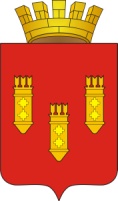 Решение                                                                  ПРОЕКТ                                        Собрания депутатов                                                                      города Алатыря	седьмого созываот «___» ____ 2020  г. № ____Об исполнении  бюджета города Алатыря за 2020 год1.Утвердить отчет об исполнении бюджета города Алатыря за 2020 год по доходам в сумме 825 809,5 тыс. рублей, по расходам в сумме 791 401,3 тыс. рублей, с превышением доходов над расходами (профицит бюджета города Алатыря) в сумме 34 408,2 тыс. рублей и со следующими показателями:доходов бюджета города Алатыря по кодам классификации доходов бюджетов за 2020 год согласно приложению 1 к настоящему решению;доходов бюджета города Алатыря по кодам видов доходов, подвидов доходов, классификации операций сектора государственного управления, относящихся к доходам бюджета за 2020 год согласно приложению  2 к настоящему решению;расходов бюджета города Алатыря по разделам и подразделам классификации расходов бюджетов за 2020 год согласно приложению 3 к настоящему решению;расходов бюджета города Алатыря по ведомственной структуре расходов бюджета города Алатыря за 2020 год согласно приложению 4 к настоящему решению;источников финансирования дефицита бюджета города Алатыря по кодам классификации источников финансирования дефицита бюджетов за 2020 год согласно приложению 5 к настоящему решению.2. Данное решение опубликовать в средствах массовой информации. Глава города Алатыря-ПредседательСобрания депутатов города АлатыряЧувашской Республики седьмого созыва                                                            Д.В. ТрифоновКилеева С.В.(83531)26396Приложение № 1к решению Собрания депутатов города Алатыря седьмого созыва«Об исполнении  бюджета города Алатыря за 2020 год»от «___» ___2021 года № ___Доходы бюджета города Алатыря Чувашской Республикипо кодам классификации доходов бюджетов за 2020 год                                                                                                                                     (тыс. рублей)Приложение № 2 к решению Собрания депутатов города Алатыря седьмого созыва«Об исполнении  бюджета города Алатыря за 2020 год»от «__» ___ 2021 года № ___Доходы
бюджета города Алатыря Чувашской Республики по кодам видов доходов, подвидов доходов, классификации операций сектора государственного управления, относящихся к доходам бюджета за 2020 год                                                                                                                                                    тыс. рублейПриложение № 3к решению Собрания депутатов города Алатыря седьмого созыва«Об исполнении  бюджета города Алатыря за 2020 год»от «___»___2021 года № ___Расходы бюджета города Алатыря по разделам и подразделам классификации расходов бюджета за 2020 годтыс. руб.Приложение № 4города Алатыря седьмого созыва«Об исполнении  бюджета города Алатыря за 2020 год»от «___» ___ 2021 года № ___Расходы
бюджета города Алатыря Чувашской Республики по ведомственной структуре расходов бюджета города Алатыря Чувашской Республики за 2020 год      тыс. руб.Приложение № 5к решению Собрания депутатов города Алатыря седьмого созыва«Об исполнении  бюджета города Алатыря за 2020 год»от «___» __2020 года № ____Источники финансирования дефицита бюджетагорода Алатыря по кодам классификации источниковфинансирования дефицита бюджетов за 2020 годНаименование показателяКод бюджетной классификацииКод бюджетной классификацииКассовое исполнениеНаименование показателяадминистратора поступленийДоходов местногобюджета Кассовое исполнение1234ДОХОДЫ – ВСЕГО825809,5Управление Федеральной налоговой службы по Чувашской Республике182100 00000 00 0000 000117374,7Налоги на прибыль, доходы182101 00000 00 0000 00079555,3Налог на доходы физических лиц182101 02000 01 0000 11079555,3Налог на доходы физических лиц с доходов, источником которых является налоговый агент, за исключением доходов, в отношении которых исчисление и уплата налога осуществляются в соответствии со статьями 227, 227.1и228 Налогового кодекса Российской Федерации 182 101 02010 01 0000 11077893,5Налог на доходы физических лиц с доходов, источником которых является налоговый агент, за исключением доходов, в отношении которых исчисление и уплата налога осуществляются в соответствии со статьями 227, 227.1 и 228 Налогового кодекса Российской Федерации (сумма платежа (перерасчеты, недоимка и задолженность по соответствующему платежу, в том числе по отмененному)182101 02010 01 1000 11077596,2  Налог на доходы физических лиц с доходов, источником которых является налоговый агент, за исключением доходов, в отношении которых исчисление и уплата налога осуществляются в соответствии со статьями 227, 227.1 и 228 Налогового кодекса Российской Федерации (пени по соответствующему платежу)182 101 02010 01 2100 11049,5  Налог на доходы физических лиц с доходов, источником которых является налоговый агент, за исключением доходов, в отношении которых исчисление и уплата налога осуществляются в соответствии со статьями 227, 227.1 и 228 Налогового кодекса Российской Федерации (суммы денежных взысканий (штрафов) по соответствующему платежу согласно законодательству Российской Федерации)182101 02010 01 3000 110260,7  Налог на доходы физических лиц с доходов, источником которых является налоговый агент, за исключением доходов, в отношении которых исчисление и уплата налога осуществляются в соответствии со статьями 227, 227.1 и 228 Налогового кодекса Российской Федерации (прочие поступления)182101 02010 01 4000 110-12,9Налог на доходы физических лиц с доходов, полученных от осуществления деятельности физическими лицами, зарегистрированными в качестве индивидуальных предпринимателей, нотариусов, занимающихся частной практикой, адвокатов, учредивших адвокатские кабинеты, и других лиц, занимающихся частной практикой в соответствии со статьей 227 Налогового кодекса Российской Федерации182101 02020 01 0000 110531,9Налог на доходы физических лиц с доходов, полученных от осуществления деятельности физическими лицами, зарегистрированными в качестве индивидуальных предпринимателей, нотариусов, занимающихся частной практикой, адвокатов, учредивших адвокатские кабинеты, и других лиц, занимающихся частной практикой в соответствии со статьей 227 Налогового кодекса Российской Федерации (сумма платежа (перерасчеты, недоимка и задолженность по соответствующему платежу, в том числе по отмененному)182101 02020 01 1000 110516,6  Налог на доходы физических лиц с доходов, полученных от осуществления деятельности физическими лицами, зарегистрированными в качестве индивидуальных предпринимателей, нотариусов, занимающихся частной практикой, адвокатов, учредивших адвокатские кабинеты, и других лиц, занимающихся частной практикой в соответствии со статьей 227 Налогового кодекса Российской Федерации (пени по соответствующему платежу)182101 02020 01 2100 11014,7Налог на доходы физических лиц с доходов, полученных от осуществления деятельности физическими лицами, зарегистрированными в качестве индивидуальных предпринимателей, нотариусов, занимающихся частной практикой, адвокатов, учредивших адвокатские кабинеты, и других лиц, занимающихся частной практикой в соответствии со статьей 227 Налогового кодекса Российской Федерации (суммы денежных взысканий (штрафов) по соответствующему платежу согласно законодательству Российской Федерации)182101 02020 01 3000 1100,6Налог на доходы физических лиц с доходов, полученных физическими лицами в соответствии со статьей 228 Налогового Кодекса Российской Федерации182101 02030 01 0000 1101129,3Налог на доходы физических лиц с доходов, полученных физическими лицами в соответствии со статьей 228 Налогового кодекса Российской Федерации (сумма платежа (перерасчеты, недоимка и задолженность по соответствующему платежу, в том числе по отмененному)182101 02030 01 1000 1101113,1  Налог на доходы физических лиц с доходов, полученных физическими лицами в соответствии со статьей 228 Налогового кодекса Российской Федерации (пени по соответствующему платежу)182101 02030 01 2100 11010,1  Налог на доходы физических лиц с доходов, полученных физическими лицами в соответствии со статьей 228 Налогового кодекса Российской Федерации (суммы денежных взысканий (штрафов) по соответствующему платежу согласно законодательству Российской Федерации)182101 02030 01 3000 1106,1Налог на доходы физических лиц в виде фиксированных авансовых платежей с доходов, полученных физическими лицами, являющимися иностранными гражданами, осуществляющими трудовую деятельность по найму у физических лиц на основании патента в соответствии со статьей 227.1 Налогового кодекса Российской Федерации182101 02040 01 0000 1100,6Налог на доходы физических лиц в виде фиксированных авансовых платежей с доходов, полученных физическими лицами, являющимися иностранными гражданами, осуществляющими трудовую деятельность по найму на основании патента в соответствии со статьей 227.1 Налогового кодекса Российской Федерации (сумма платежа (перерасчеты, недоимка и задолженность по соответствующему платежу, в том числе по отмененному)182101 02040 01 1000 1100,6Налоги на совокупный доход, в т. ч. 182105 00000 00 0000 00013661,9Налог, взимаемый в связи с применением упрощенной системы налогообложения182105 01000 00 0000 000518,5Налог, взимаемый с налогоплательщиков, выбравших в качестве объекта налогообложения доходы18210501010010000110318,6Налог, взимаемый с налогоплательщиков, выбравших в качестве объекта налогообложения доходы (сумма платежа)182105 01011 01 1000110310,9Налог, взимаемый с налогоплательщиков, выбравших в качестве объекта налогообложения доходы (пени)182105010110121001107,1Налог, взимаемый с налогоплательщиков, выбравших в качестве объекта налогообложения доходы (сумма денежных взысканий (штрафов))182105010110130001100,6Налог, взимаемый с налогоплательщиков, выбравших в качестве объекта налогообложения доходы, уменьшенные на величину расходов18210501020010000110199,9Налог, взимаемый с налогоплательщиков, выбравших в качестве объекта налогообложения доходы, уменьшенные на величину расходов (сумма платежа)18210501021011000110195,6Налог, взимаемый с налогоплательщиков, выбравших в качестве объекта налогообложения доходы, уменьшенные на величину расходов (пени)182105010210121001103,9Налог, взимаемый с налогоплательщиков, выбравших в качестве объекта налогообложения доходы, уменьшенные на величину расходов (сумма денежных взысканий (штрафов))182105010210130001100,4Единый налог на вмененный доход для отдельных видов деятельности182105 02000 02 0000 11012726,0Единый налог на вмененный доход для отдельных видов деятельности182105 02010 02 0000 11012726,0Единый налог на вмененный доход для отдельных видов деятельности (сумма платежа (перерасчеты, недоимка и задолженность по соответствующему платежу, в том числе по отмененному)182105 02010 02 1000 11012621,5  Единый налог на вмененный доход для отдельных видов деятельности (пени по соответствующему платежу)182105 02010 02 2100 11049,7  Единый налог на вмененный доход для отдельных видов деятельности (суммы денежных взысканий (штрафов) по соответствующему платежу согласно законодательству Российской Федерации)182105 02010 02 3000 11054,8Единый сельскохозяйственный налог182105 03000 00 0000 110121,6Единый сельскохозяйственный налог182105 03010 01 0000 110121,6Единый сельскохозяйственный налог (сумма платежа (перерасчеты, недоимка и задолженность по соответствующему платежу, в том числе по отмененному)182105 03010 01 1000 110121,2  Единый сельскохозяйственный налог (пени по соответствующему платежу)182105 03010 01 2100 1100,4Налог, взимаемый в связи с применением патентной системы налогообложения182105 04000 00 0000 110295,8Налог, взимаемый в связи с применением патентной системы налогообложения, зачисляемый в бюджеты городских округов182105 04010 02 0000 110295,8Налог, взимаемый в связи с применением патентной системы налогообложения, зачисляемый в бюджеты городских округов (сумма платежа (перерасчеты, недоимка и задолженность по соответствующему платежу, в том числе по отмененному)182105 04010 02 1000 110299,2  Налог, взимаемый в связи с применением патентной системы налогообложения, зачисляемый в бюджеты городских округов (пени по соответствующему платежу)182105 04010 02 2100 110-3,4Налог на имущество, в т. ч. 182106 00000 00 0000 00020256,9Налог на имущество физических лиц182106 01000 00 0000 1109991,6  Налог на имущество физических лиц, взимаемый по ставкам, применяемым к объектам налогообложения, расположенным в границах городских округов182106 01020 04 0000 1109991,6Налог на имущество физических лиц, взимаемый по ставкам, применяемым к объектам налогообложения, расположенным в границах городских округов (сумма платежа (перерасчеты, недоимка и задолженность по соответствующему платежу, в том числе по отмененному)182106 01020 04 1000 1109940,4  Налог на имущество физических лиц, взимаемый по ставкам, применяемым к объектам налогообложения, расположенным в границах городских округов (пени по соответствующему платежу)182106 01020 04 2100 11067,8Налог на имущество физических лиц, взимаемый по ставкам, применяемым к объектам налогообложения, расположенным в границах городских округов (суммы денежных взысканий (штрафов) по соответствующему платежу согласно законодательству Российской Федерации)182182 1 06 01020 04 3000 110-16,6Транспортный налог182106 04000 02 0000 1102860,4Транспортный налог с организаций182106 04011 02 0000 110213,1Транспортный налог с организаций (сумма платежа (перерасчеты, недоимка и задолженность по соответствующему платежу, в том числе по отмененному)182106 04011 02 1000 110208,0  Транспортный налог с организаций (пени по соответствующему платежу)182106 04011 02 2100 1104,0  Транспортный налог с организаций (суммы денежных взысканий (штрафов) по соответствующему платежу согласно законодательству Российской Федерации)182106 04011 02 3000 1101,1Транспортный налог с физических лиц182106 04012 02 0000 1102 647,3Транспортный налог с физических лиц (сумма платежа (перерасчеты, недоимка и задолженность по соответствующему платежу, в том числе по отмененному)182106 04012 02 1000 1102 612,9  Транспортный налог с физических лиц (пени по соответствующему платежу)182106 04012 02 2100 11034,4Земельный налог182106 06000 00 0000 1107 404,9Земельный налог с организаций182106 06030 00 0000 1104 063,6Земельный налог с организаций, обладающих земельным участком, расположенным в границах городских округов182106 06032 04 0000 1104 063,6Земельный налог с организаций, обладающих земельным участком, расположенным в границах городских округов (сумма платежа (перерасчеты, недоимка и задолженность по соответствующему платежу, в том числе по отмененному)182106 06032 04 1000 1104 028,1Земельный налог с организаций, обладающих земельным участком, расположенным в границах городских округов (сумма платежа (перерасчеты, недоимка и задолженность по соответствующему платежу, в том числе по отмененному)182106 06032 04 2100 11035,5Земельный налог с физических лиц182106 06040 00 0000 1103 341,3Земельный налог с физических лиц, обладающих земельным участком, расположенным в границах городских округов182106 06042 04 0000 1103 341,3Земельный налог с физических лиц, обладающих земельным участком, расположенным в границах городских округов (сумма платежа (перерасчеты, недоимка и задолженность по соответствующему платежу, в том числе по отмененному)182 106 06042 04 1000 1103 341,3Земельный налог с физических лиц, обладающих земельным участком, расположенным в границах городских округов (сумма платежа (перерасчеты, недоимка и задолженность по соответствующему платежу, в том числе по отмененному)182106 06042 04 1000 1103 292,4  Земельный налог с физических лиц, обладающих земельным участком, расположенным в границах городских округов (пени по соответствующему платежу)182 106 06042 04 2100 11048,9Налоги, сборы и регулярные платежи за пользование природными ресурсами, в т.ч. 182107 00000 00 0000 0009,5Налог на добычу полезных ископаемых182107 01000 01 0000 1109,5Налог на добычу общераспространенных полезных ископаемых182107 01020 01 0000 1109,5Налог на добычу общераспространенных полезных ископаемых (сумма платежа (перерасчеты, недоимка и задолженность по соответствующему платежу, в том числе по отмененному)182107 01020 01 1000 1108,9  Налог на добычу общераспространенных полезных ископаемых (пени по соответствующему платежу)182 107 01020 01 2100 1100,6Государственная пошлина182108 00000 00 0000 0003874,8  Государственная пошлина по делам, рассматриваемым в судах общей юрисдикции, мировыми судьями182 108 03000 01 0000 1103 874,7Государственная пошлина по делам, рассматриваемым в судах общей юрисдикции, мировыми судьями (за исключением Верховного Суда РФ)182108 03010 01 0000 1103 874,7Государственная пошлина по делам, рассматриваемым в судах общей юрисдикции, мировыми судьями (за исключением Верховного Суда Российской Федерации) (сумма платежа (перерасчеты, недоимка и задолженность по соответствующему платежу, в том числе по отмененному)182 1 08 03010 01 1000 1103 874,7  Государственная пошлина за государственную регистрацию, а также за совершение прочих юридически значимых действий182108 07000 01 0000 1100,1  Государственная пошлина за государственную регистрацию, а также за совершение прочих юридически значимых действий182108 07310 01 0000 1100,1  Государственная пошлина за государственную регистрацию, а также за совершение прочих юридически значимых действий182108 07310 01 8000 1100,1Штрафы, санкции, возмещение ущерба182116 00000 00 0000 00016,3  Платежи в целях возмещения причиненного ущерба (убытков)182116 10000 00 0000 14016,3  Доходы от денежных взысканий (штрафов), поступающие в счет погашения задолженности, образовавшейся до 1 января 2020 года, подлежащие зачислению в бюджеты бюджетной системы Российской Федерации по нормативам, действовавшим в 2019 году182116 10120 00 0000 14016,3  Доходы от денежных взысканий (штрафов), поступающие в счет погашения задолженности, образовавшейся до 1 января 2020 года, подлежащие зачислению в бюджет муниципального образования по нормативам, действовавшим в 2019 году182116 10123 01 0000 1400,5Доходы от денежных взысканий (штрафов), поступающие в счет погашения задолженности, образовавшейся до 1 января 2020 года, подлежащие зачислению в бюджет муниципального образования по нормативам, действовавшим в 2019 году (доходы бюджетов городских округов за исключением доходов, направляемых на формирование муниципального дорожного фонда, а также иных платежей в случае принятия решения финансовым органом муниципального образования о раздельном учете задолженности)182116 10123 01 0041 1400,5  Доходы от денежных взысканий (штрафов), поступающие в счет погашения задолженности, образовавшейся до 1 января 2020 года, подлежащие зачислению в федеральный бюджет и бюджет муниципального образования по нормативам, действовавшим в 2019 году182116 10129 01 0000 14015,8Отдел имущественных и земельных отношений96622450,2Налоговые и неналоговые доходы966100 00000 00 0000 00022450,2Доходы от использования имущества, находящегося в государственной и муниципальной собственности, в т.ч.966111 00000 00 0000 00010 033,2Доходы, получаемые в виде арендной либо иной платы за передачу в возмездное пользование государственного и муниципального имущества (за исключением имущества бюджетных и автономных учреждений, а также имущества государственных и муниципальных унитарных предприятий, в том числе казенных)966111 05000 00 0000 1208 625,8Доходы, получаемые в виде арендной платы за земельные участки, государственная собственность на которые не разграничена, а также средства от продажи права на заключение договоров аренды указанных земельных участков966111 05010 00 0000 1205 223,6Доходы, получаемые в виде арендной платы за земельные участки, государственная собственность на которые не разграничена и которые расположены в границах городских округов, а также средства от продажи права на заключение договора аренды указанных земельных участков966111 05012 04 0000 1205 223,6Доходы, получаемые в виде арендной платы за земли после разграничения государственной собственности на землю, а также средства от продажи права на заключение договоров аренды указанных земельных участков (за исключением земельных участков бюджетных и автономных учреждений)966111 05020 00 0000 120837,3Доходы, получаемые в виде арендной платы, а также средства от продажи права на заключение договоров аренды за земли, находящиеся в собственности городских округов (за исключением земельных участков муниципальных бюджетных и автономных учреждений)966111 05024 04 0000 120837,3Доходы от сдачи в аренду имущества, находящегося в оперативном управлении органов государственной власти, органов местного самоуправления, государственных внебюджетных фондов и созданных ими учреждений (за исключением имущества бюджетных и автономных учреждений)966111 05030 00 0000 1202564,9Доходы от сдачи в аренду имущества, находящегося в оперативном управлении органов управления городских округов и созданных ими учреждений (за исключением имущества муниципальных бюджетных и автономных учреждений)966111 05034 04 0000 1202 564,9Прочие доходы от использования имущества и прав, находящегося в государственной и муниципальной собственности (за исключением имущества бюджетных и автономных учреждений, а также имущества государственных и муниципальных унитарных предприятий, в том числе казенных)966111 09000 00 0000 1201 407,4  Прочие поступления от использования имущества, находящегося в государственной и муниципальной собственности (за исключением имущества бюджетных и автономных учреждений, а также имущества государственных и муниципальных унитарных предприятий, в том числе казенных)966111 09000 00 0000 1201 407,4Прочие поступления от использования имущества, находящегося в собственности городских округов (за исключением имущества муниципальных автономных учреждений, а также имущества муниципальных унитарных предприятий, в том числе казенных)966111 09044 04 0000 1201 407,4Доходы от продажи материальных и нематериальных активов, в т.ч.966114 00000 00 0000 00012 417,0Доходы от реализации имущества, находящегося в государственной и муниципальной собственности (за исключением имущества бюджетных и автономных учреждений, а также имущества государственных и муниципальных унитарных предприятий, в том числе казенных)966114 02000 00 0000 0001 348,5  Доходы от реализации имущества, находящегося в собственности городских округов (за исключением движимого имущества муниципальных бюджетных и автономных учреждений, а также имущества муниципальных унитарных предприятий, в том числе казенных), в части реализации основных средств по указанному имуществу966 114 02040 04 0000 4101 348,5Доходы от реализации иного имущества, находящегося в собственности городских округов (за исключением имущества муниципальных бюджетных и автономных учреждений, а также имущества муниципальных унитарных предприятий, в том числе казенных), в части реализации основных средств по указанному имуществу966114 02043 04 0000 4101 348,5Доходы от продажи земельных участков, находящихся в государственной и муниципальной собственности 966114 06000 00 0000 43011 068,5Доходы от продажи земельных участков, государственная собственность на которые не разграничена 966114 06010 00 0000 43011 068,5Доходы от продажи земельных участков, государственная собственность на которые не разграничена и которые расположены в границах городских округов966114 06012 04 0000 43011 068,5Министерство внутренних дел по Чувашской Республике188НАЛОГОВЫЕ И НЕНАЛОГОВЫЕ ДОХОДЫ188100 00000 00 0000 000980,5Государственная пошлина188108 00000 00 0000 000259,1Государственная пошлина за совершение действий, связанных с приобретением гражданства Российской Федерации или выходом из гражданства Российской Федерации, а также с въездом в Российскую Федерацию или выездом из Российской Федерации188108 06000 01 0000 1102,8Государственная пошлина за совершение действий, связанных с приобретением гражданства Российской Федерации или выходом из гражданства Российской Федерации, а также с въездом в Российскую Федерацию или выездом из Российской Федерации (государственная пошлина за выдачу паспорта, удостоверяющего личность гражданина Российской Федерации за пределами территории Российской Федерации (при обращении через многофункциональные центры)188 108 06000 01 8003 1102,4Государственная пошлина за совершение действий, связанных с приобретением гражданства Российской Федерации или выходом из гражданства Российской Федерации, а также с въездом в Российскую Федерацию или выездом из Российской Федерации (государственная пошлина за выдачу паспорта, удостоверяющего личность гражданина Российской Федерации за пределами территории Российской Федерации, гражданину Российской Федерации в возрасте до 14 лет (при обращении через многофункциональные центры)188 108 06000 01 8005 1100,3Государственная пошлина за совершение действий, связанных с приобретением гражданства Российской Федерации или выходом из гражданства Российской Федерации, а также с въездом в Российскую Федерацию или выездом из Российской Федерации (государственная пошлина за внесение изменений в паспорт, удостоверяющий личность гражданина Российской Федерации за пределами территории Российской Федерации (при обращении через многофункциональные центры)1881 08 06000 01 8007 1100,1Государственная пошлина за государственную регистрацию, а также за совершение прочих юридически значимых действий188108 07000 01 0000 110256,3  Государственная пошлина за выдачу и обмен паспорта гражданина Российской Федерации188 108 07100 01 0000 110120,1Государственная пошлина за выдачу и обмен паспорта гражданина Российской Федерации (государственная пошлина за выдачу паспорта гражданина Российской Федерации (при обращении через многофункциональные центры)188108 07100 01 8034 110107,3Государственная пошлина за выдачу и обмен паспорта гражданина Российской Федерации (государственная пошлина за выдачу паспорта гражданина Российской Федерации взамен утраченного или пришедшего в негодность (при обращении через многофункциональные центры)188 108 07100 01 8035 11012,8  Государственная пошлина за государственную регистрацию транспортных средств и иные юридически значимые действия, связанные с изменениями и выдачей документов на транспортные средства, регистрационных знаков, водительских удостоверений188 108 07140 01 0000 110136,2  Государственная пошлина за государственную регистрацию транспортных средств и иные юридически значимые действия уполномоченных федеральных государственных органов, связанные с изменением и выдачей документов на транспортные средства, регистрационных знаков, водительских удостоверений188 108 07141 01 0000 110136,2  Государственная пошлина за государственную регистрацию транспортных средств и иные юридически значимые действия уполномоченных федеральных государственных органов, связанные с изменением и выдачей документов на транспортные средства, регистрационных знаков, водительских удостоверений (при обращении через многофункциональные центры)188 108 07141 01 8000 110136,2Штрафы, санкции, возмещение ущерба188116 00000 00 0000 000721,4  Доходы от денежных взысканий (штрафов), поступающие в счет погашения задолженности, образовавшейся до 1 января 2020 года, подлежащие зачислению в бюджеты бюджетной системы Российской Федерации по нормативам, действовавшим в 2019 году188116 10120 00 0000 140721,4  Доходы от денежных взысканий (штрафов), поступающие в счет погашения задолженности, образовавшейся до 1 января 2020 года, подлежащие зачислению в бюджет муниципального образования по нормативам, действовавшим в 2019 году188116 10123 01 0000 140
721,4Доходы от денежных взысканий (штрафов), поступающие в счет погашения задолженности, образовавшейся до 1 января 2020 года, подлежащие зачислению в бюджет муниципального образования по нормативам, действовавшим в 2019 году (доходы бюджетов городских округов за исключением доходов, направляемых на формирование муниципального дорожного фонда, а также иных платежей в случае принятия решения финансовым органом муниципального образования о раздельном учете задолженности)188116 10123 01 0041 140721,4Администрация города Алатыря Чувашской Республики9037712,0  НАЛОГОВЫЕ И НЕНАЛОГОВЫЕ ДОХОДЫ903 100 00000 00 0000 0007052,4  ГОСУДАРСТВЕННАЯ ПОШЛИНА903 108 00000 00 0000 0005,0Государственная пошлина за государственную регистрацию, а также за совершение прочих юридически значимых действий903108 07000 01 0000 1105,0  Государственная пошлина за выдачу разрешения на установку рекламной конструкции903 108 07150 01 0000 1105,0  ДОХОДЫ ОТ ОКАЗАНИЯ ПЛАТНЫХ УСЛУГ И КОМПЕНСАЦИИ ЗАТРАТ ГОСУДАРСТВА903 113 00000 00 0000 0006748,6  Доходы от оказания платных услуг (работ)903 113 01000 00 0000 1302364,8  Прочие доходы от оказания платных услуг (работ)903 113 01990 00 0000 1302364,8  Прочие доходы от оказания платных услуг (работ) получателями средств бюджетов городских округов903 113 01994 04 0000 1302364,8  Доходы от компенсации затрат государства903 113 02000 00 0000 1304383,8  Доходы, поступающие в порядке возмещения расходов, понесенных в связи с эксплуатацией имущества903 113 02060 00 0000 13090,1Доходы, поступающие в порядке возмещения расходов, понесенных в связи с эксплуатацией имущества городских округов903113 02064 04 0000 13090,1  Прочие доходы от компенсации затрат государства903 113 02990 00 0000 1304293,7Прочие доходы от компенсации затрат бюджетов городских округов903113 02994 04 0000 1304293,7  ШТРАФЫ, САНКЦИИ, ВОЗМЕЩЕНИЕ УЩЕРБА903 116 00000 00 0000 000228,4  Штрафы, неустойки, пени, уплаченные в соответствии с законом или договором в случае неисполнения или ненадлежащего исполнения обязательств перед государственным (муниципальным) органом, органом управления государственным внебюджетным фондом, казенным учреждением, Центральным банком Российской Федерации, иной организацией, действующей от имени Российской Федерации903116 07000 00 0000 14030,5  Иные штрафы, неустойки, пени, уплаченные в соответствии с законом или договором в случае неисполнения или ненадлежащего исполнения обязательств перед государственным (муниципальным) органом, казенным учреждением, Центральным банком Российской Федерации, государственной корпорацией903116 07090 00 0000 14030,5  Иные штрафы, неустойки, пени, уплаченные в соответствии с законом или договором в случае неисполнения или ненадлежащего исполнения обязательств перед муниципальным органом, (муниципальным казенным учреждением) городского округа903116 07090 04 0000 14030,5  Платежи в целях возмещения причиненного ущерба (убытков)903116 10000 00 0000 140197,9  Платежи по искам о возмещении ущерба, а также платежи, уплачиваемые при добровольном возмещении ущерба, причиненного муниципальному имуществу городского округа (за исключением имущества, закрепленного за муниципальными бюджетными (автономными) учреждениями, унитарными предприятиями)903116 10030 04 0000 140197,9  Возмещение ущерба при возникновении страховых случаев, когда выгодоприобретателями выступают получатели средств бюджета городского округа903116 10031 04 0000 14012,9  Прочее возмещение ущерба, причиненного муниципальному имуществу городского округа (за исключением имущества, закрепленного за муниципальными бюджетными (автономными) учреждениями, унитарными предприятиями)903116 10032 04 0000 140185,0  ПРОЧИЕ НЕНАЛОГОВЫЕ ДОХОДЫ903 117 00000 00 0000 00070,4  Прочие неналоговые доходы903 117 05000 00 0000 18070,4Прочие неналоговые доходы бюджетов городских округов903117 05040 04 0000 18070,4  БЕЗВОЗМЕЗДНЫЕ ПОСТУПЛЕНИЯ903 200 00000 00 0000 000659,6  БЕЗВОЗМЕЗДНЫЕ ПОСТУПЛЕНИЯ ОТ ДРУГИХ БЮДЖЕТОВ БЮДЖЕТНОЙ СИСТЕМЫ РОССИЙСКОЙ ФЕДЕРАЦИИ903 202 00000 00 0000 000659,6  Субвенции бюджетам бюджетной системы Российской Федерации903 202 30000 00 0000 150659,6  Субвенции местным бюджетам на выполнение передаваемых полномочий субъектов Российской Федерации903202 30024 00 0000 150659,6Субвенции бюджетам городских округов на выполнение передаваемых полномочий субъектов Российской Федерации903202 30024 04 0000 150659,6Отдел культуры, по делам национальностей, информационной политике и архивного дела администрации города Алатыря95744921,9  НАЛОГОВЫЕ И НЕНАЛОГОВЫЕ ДОХОДЫ957100 00000 00 0000 0003,7  ШТРАФЫ, САНКЦИИ, ВОЗМЕЩЕНИЕ УЩЕРБА957116 00000 00 0000 0003,7  Штрафы, неустойки, пени, уплаченные в соответствии с законом или договором в случае неисполнения или ненадлежащего исполнения обязательств перед государственным (муниципальным) органом, органом управления государственным внебюджетным фондом, казенным учреждением, Центральным банком Российской Федерации, иной организацией, действующей от имени Российской Федерации957116 07000 00 0000 1403,7Штрафы, неустойки, пени, уплаченные в случае просрочки исполнения поставщиком (подрядчиком, исполнителем) обязательств, предусмотренных государственным (муниципальным) контрактом957116 07010 00 0000 1403,7Штрафы, неустойки, пени, уплаченные в случае просрочки исполнения поставщиком (подрядчиком, исполнителем) обязательств, предусмотренных муниципальным контрактом, заключенным муниципальным органом, казенным учреждением городского округа957116 07010 04 0000 1403,7  БЕЗВОЗМЕЗДНЫЕ ПОСТУПЛЕНИЯ957 200 00000 00 0000 00044918,2  БЕЗВОЗМЕЗДНЫЕ ПОСТУПЛЕНИЯ ОТ ДРУГИХ БЮДЖЕТОВ БЮДЖЕТНОЙ СИСТЕМЫ РОССИЙСКОЙ ФЕДЕРАЦИИ957 202 00000 00 0000 00044918,2  Субсидии бюджетам бюджетной системы Российской Федерации (межбюджетные субсидии)957 202 20000 00 0000 15043804,7  Субсидии бюджетам на подготовку и проведение празднования на федеральном уровне памятных дат субъектов Российской Федерации957 202 25509 00 0000 1508 000,0Субсидии бюджетам городских округов на подготовку и проведение празднования на федеральном уровне памятных дат субъектов Российской Федерации957202 25509 04 0000 1518 000,0  Субсидия бюджетам на поддержку отрасли культуры957 202 25519 00 0000 15042,8  Субсидия бюджетам городских округов на поддержку отрасли культуры957 202 25519 04 0000 15042,8  Прочие субсидии957 202 29999 00 0000 15035761,9  Прочие субсидии бюджетам городских округов957 202 29999 04 0000 15035761,9  Иные межбюджетные трансферты957202 40000 00 0000 1501113,5  Межбюджетные трансферты, передаваемые бюджетам на создание виртуальных концертных залов957202 45453 00 0000 1501000,0  Межбюджетные трансферты, передаваемые бюджетам городских округов на создание виртуальных концертных залов957202 45453 04 0000 1501000,0  Прочие межбюджетные трансферты, передаваемые бюджетам957202 49999 00 0000 150113,5  Прочие межбюджетные трансферты, передаваемые бюджетам городских округов957202 49999 04 0000 150113,5Федеральная служба государственной регистрации, кадастра и картографии321626,7  НАЛОГОВЫЕ И НЕНАЛОГОВЫЕ ДОХОДЫ321100 00000 00 0000 000626,7  ГОСУДАРСТВЕННАЯ ПОШЛИНА321108 00000 00 0000 000622,0Государственная пошлина за государственную регистрацию, а также за совершение прочих юридически значимых действий321108 07000 01 0000 110622,0  Государственная пошлина за государственную регистрацию прав, ограничений (обременений) прав на недвижимое имущество и сделок с ним321 108 07020 01 0000 110622,0  Государственная пошлина за государственную регистрацию прав, ограничений (обременений) прав на недвижимое имущество и сделок с ним (при обращении через многофункциональные центры)321108 07020 01 8000 110622,0ШТРАФЫ, САНКЦИИ, ВОЗМЕЩЕНИЕ УЩЕРБА321 116 00000 00 0000 0004,7  Платежи в целях возмещения причиненного ущерба (убытков)321116 10000 00 0000 1404,7  Доходы от денежных взысканий (штрафов), поступающие в счет погашения задолженности, образовавшейся до 1 января 2020 года, подлежащие зачислению в бюджеты бюджетной системы Российской Федерации по нормативам, действовавшим в 2019 году321116 10120 00 0000 1404,7  Доходы от денежных взысканий (штрафов), поступающие в счет погашения задолженности, образовавшейся до 1 января 2020 года, подлежащие зачислению в бюджет муниципального образования по нормативам, действовавшим в 2019 году321116 10123 01 0000 1404,7Доходы от денежных взысканий (штрафов), поступающие в счет погашения задолженности, образовавшейся до 1 января 2020 года, подлежащие зачислению в бюджет муниципального образования по нормативам, действовавшим в 2019 году (доходы бюджетов городских округов за исключением доходов, направляемых на формирование муниципального дорожного фонда, а также иных платежей в случае принятия решения финансовым органом муниципального образования о раздельном учете задолженности)321116 10123 01 0041 1404,7Федеральная служба судебных приставов3222,1  НАЛОГОВЫЕ И НЕНАЛОГОВЫЕ ДОХОДЫ322 100 00000 00 0000 0002,1  ШТРАФЫ, САНКЦИИ, ВОЗМЕЩЕНИЕ УЩЕРБА322116 00000 00 0000 0002,1  Платежи в целях возмещения причиненного ущерба (убытков)322116 10000 00 0000 1402,1  Доходы от денежных взысканий (штрафов), поступающие в счет погашения задолженности, образовавшейся до 1 января 2020 года, подлежащие зачислению в бюджеты бюджетной системы Российской Федерации по нормативам, действовавшим в 2019 году322116 10120 00 0000 1402,1  Доходы от денежных взысканий (штрафов), поступающие в счет погашения задолженности, образовавшейся до 1 января 2020 года, подлежащие зачислению в бюджет муниципального образования по нормативам, действовавшим в 2019 году322116 10123 01 0000 1402,1Доходы от денежных взысканий (штрафов), поступающие в счет погашения задолженности, образовавшейся до 1 января 2020 года, подлежащие зачислению в бюджет муниципального образования по нормативам, действовавшим в 2019 году (доходы бюджетов городских округов за исключением доходов, направляемых на формирование муниципального дорожного фонда, а также иных платежей в случае принятия решения финансовым органом муниципального образования о раздельном учете задолженности)3221 16 10123 01 0041 1402,1Федеральная служба по надзору в  сфере природопользования048283,4  НАЛОГОВЫЕ И НЕНАЛОГОВЫЕ ДОХОДЫ048 100 00000 00 0000 000283,4  ПЛАТЕЖИ ПРИ ПОЛЬЗОВАНИИ ПРИРОДНЫМИ РЕСУРСАМИ048 112 00000 00 0000 000283,4Плата за негативное воздействие на окружающую среду048112 01000 01 0000 120283,4  Плата за выбросы загрязняющих веществ в атмосферный воздух стационарными объектами048112 01010 01 0000 12022,0  Плата за выбросы загрязняющих веществ в атмосферный воздух стационарными объектами (федеральные государственные органы, Банк России, органы управления государственными внебюджетными фондами Российской Федерации)048 112 01010 01 6000 12022,0  Плата за сбросы загрязняющих веществ в водные объекты048 112 01030 01 0000 12047,4  Плата за сбросы загрязняющих веществ в водные объекты (федеральные государственные органы, Банк России, органы управления государственными внебюджетными фондами Российской Федерации)048 112 01030 01 6000 12047,4  Плата за размещение отходов производства и потребления048  112 01040 01 0000 120214,0  Плата за размещение отходов производства048112 01041 01 0000 120142,3  Плата за размещение отходов производства (федеральные государственные органы, Банк России, органы управления государственными внебюджетными фондами Российской Федерации)048112 01041 01 6000 120142,3  Плата за размещение твердых коммунальных отходов048112 01042 01 0000 12071,7  Плата за размещение твердых коммунальных отходов (федеральные государственные органы, Банк России, органы управления государственными внебюджетными фондами Российской Федерации)048112 01042 01 6000 12071,7Федеральная служба по надзору в сфере защиты прав потребителей и благополучия человека14163,2НАЛОГОВЫЕ И НЕНАЛОГОВЫЕ ДОХОДЫ141 100 00000 00 0000 00063,2  ШТРАФЫ, САНКЦИИ, ВОЗМЕЩЕНИЕ УЩЕРБА141116 00000 00 0000 00063,2Платежи в целях возмещения причиненного ущерба (убытков)141116 10000 00 0000 14063,2Доходы от денежных взысканий (штрафов), поступающие в счет погашения задолженности, образовавшейся до 1 января 2020 года, подлежащие зачислению в бюджеты бюджетной системы Российской Федерации по нормативам, действовавшим в 2019 году141116 10120 00 0000 14063,2Доходы от денежных взысканий (штрафов), поступающие в счет погашения задолженности, образовавшейся до 1 января 2020 года, подлежащие зачислению в бюджет муниципального образования по нормативам, действовавшим в 2019 году141116 10123 01 0000 14063,2Доходы от денежных взысканий (штрафов), поступающие в счет погашения задолженности, образовавшейся до 1 января 2020 года, подлежащие зачислению в бюджет муниципального образования по нормативам, действовавшим в 2019 году (доходы бюджетов городских округов за исключением доходов, направляемых на формирование муниципального дорожного фонда, а также иных платежей в случае принятия решения финансовым органом муниципального образования о раздельном учете задолженности)141116 10123 01 0041 14063,2  НАЛОГОВЫЕ И НЕНАЛОГОВЫЕ ДОХОДЫ100 1 00 00000 00 0000 0004276,5  НАЛОГИ НА ТОВАРЫ (РАБОТЫ, УСЛУГИ), РЕАЛИЗУЕМЫЕ НА ТЕРРИТОРИИ РОССИЙСКОЙ ФЕДЕРАЦИИ100103 00000 00 0000 0004 276,5  Акцизы по подакцизным товарам (продукции), производимым на территории Российской Федерации100 103 02000 01 0000 1104276,5Доходы от уплаты акцизов на дизельное топливо, подлежащие распределению между бюджетами субъектов Российской Федерации и местными бюджетами с учетом установленных дифференцированных нормативов отчислений в местные бюджеты100103 02230 01 0000 1101972,4  Доходы от уплаты акцизов на дизельное топливо, подлежащие распределению между бюджетами субъектов Российской Федерации и местными бюджетами с учетом установленных дифференцированных нормативов отчислений в местные бюджеты (по нормативам, установленным Федеральным законом о федеральном бюджете в целях формирования дорожных фондов субъектов Российской Федерации)100 103 02231 01 0000 1101972,4  Доходы от уплаты акцизов на моторные масла для дизельных и (или) карбюраторных (инжекторных) двигателей, подлежащие распределению между бюджетами субъектов Российской Федерации и местными бюджетами с учетом установленных дифференцированных нормативов отчислений в местные бюджеты100 103 02240 01 0000 11014,1  Доходы от уплаты акцизов на моторные масла для дизельных и (или) карбюраторных (инжекторных) двигателей, подлежащие распределению между бюджетами субъектов Российской Федерации и местными бюджетами с учетом установленных дифференцированных нормативов отчислений в местные бюджеты (по нормативам, установленным Федеральным законом о федеральном бюджете в целях формирования дорожных фондов субъектов Российской Федерации)100103 02241 01 0000 11014,1  Доходы от уплаты акцизов на автомобильный бензин, подлежащие распределению между бюджетами субъектов Российской Федерации и местными бюджетами с учетом установленных дифференцированных нормативов отчислений в местные бюджеты (по нормативам, установленным Федеральным законом о федеральном бюджете в целях формирования дорожных фондов субъектов Российской Федерации)100 103 02251 01 0000 1102 653,6Доходы от уплаты акцизов на прямогонный бензин, подлежащие распределению между бюджетами субъектов Российской Федерации и местными бюджетами с учетом установленных дифференцированных нормативов отчислений в местные бюджеты100103 02250 01 0000 1102653,6  Доходы от уплаты акцизов на прямогонный бензин, подлежащие распределению между бюджетами субъектов Российской Федерации и местными бюджетами с учетом установленных дифференцированных нормативов отчислений в местные бюджеты100103 02260 01 0000 110-363,6  Доходы от уплаты акцизов на прямогонный бензин, подлежащие распределению между бюджетами субъектов Российской Федерации и местными бюджетами с учетом установленных дифференцированных нормативов отчислений в местные бюджеты (по нормативам, установленным Федеральным законом о федеральном бюджете в целях формирования дорожных фондов субъектов Российской Федерации)100 103 02261 01 0000 110-363,6Министерство природных ресурсов и экологии Чувашской Республики415213,1  НАЛОГОВЫЕ И НЕНАЛОГОВЫЕ ДОХОДЫ415 100 00000 00 0000 000213,1  ШТРАФЫ, САНКЦИИ, ВОЗМЕЩЕНИЕ УЩЕРБА415 116 00000 00 0000 000213,1  Платежи в целях возмещения причиненного ущерба (убытков)415 116 10000 00 0000 140213,1  Доходы от денежных взысканий (штрафов), поступающие в счет погашения задолженности, образовавшейся до 1 января 2020 года, подлежащие зачислению в бюджеты бюджетной системы Российской Федерации по нормативам, действовавшим в 2019 году415 116 10120 00 0000 140213,1  Доходы от денежных взысканий (штрафов), поступающие в счет погашения задолженности, образовавшейся до 1 января 2020 года, подлежащие зачислению в бюджет муниципального образования по нормативам, действовавшим в 2019 году415 116 10123 01 0000 140213,1  НАЛОГОВЫЕ И НЕНАЛОГОВЫЕ ДОХОДЫ833 100 00000 00 0000 0006,5  ШТРАФЫ, САНКЦИИ, ВОЗМЕЩЕНИЕ УЩЕРБА833 116 00000 00 0000 0006,5  Административные штрафы, установленные Кодексом Российской Федерации об административных правонарушениях833 116 01000 01 0000 1405,5  Административные штрафы, установленные главой 9 Кодекса Российской Федерации об административных правонарушениях, за административные правонарушения в промышленности, строительстве и энергетике833 116 01090 01 0000 1400,5  Административные штрафы, установленные главой 9 Кодекса Российской Федерации об административных правонарушениях, за административные правонарушения в промышленности, строительстве и энергетике, налагаемые мировыми судьями, комиссиями по делам несовершеннолетних и защите их прав833116 01093 01 0000 1400,5  Административные штрафы, установленные главой 13 Кодекса Российской Федерации об административных правонарушениях, за административные правонарушения в области связи и информации833116 01130 01 0000 1401,5  Административные штрафы, установленные главой 13 Кодекса Российской Федерации об административных правонарушениях, за административные правонарушения в области связи и информации, налагаемые мировыми судьями, комиссиями по делам несовершеннолетних и защите их прав833116 01133 01 0000 1401,5  Административные штрафы, установленные главой 14 Кодекса Российской Федерации об административных правонарушениях, за административные правонарушения в области предпринимательской деятельности и деятельности саморегулируемых организаций833116 01140 01 0000 1403,5  Административные штрафы, установленные главой 14 Кодекса Российской Федерации об административных правонарушениях, за административные правонарушения в области предпринимательской деятельности и деятельности саморегулируемых организаций, налагаемые мировыми судьями, комиссиями по делам несовершеннолетних и защите их прав833116 01143 01 0000 1403,5  Платежи в целях возмещения причиненного ущерба (убытков)833116 10000 00 0000 1401,0  Доходы от денежных взысканий (штрафов), поступающие в счет погашения задолженности, образовавшейся до 1 января 2020 года, подлежащие зачислению в бюджеты бюджетной системы Российской Федерации по нормативам, действовавшим в 2019 году833116 10120 00 0000 1401,0  Доходы от денежных взысканий (штрафов), поступающие в счет погашения задолженности, образовавшейся до 1 января 2020 года, подлежащие зачислению в бюджет муниципального образования по нормативам, действовавшим в 2019 году833116 10123 01 0000 1401,0Доходы от денежных взысканий (штрафов), поступающие в счет погашения задолженности, образовавшейся до 1 января 2020 года, подлежащие зачислению в бюджет муниципального образования по нормативам, действовавшим в 2019 году (доходы бюджетов городских округов за исключением доходов, направляемых на формирование муниципального дорожного фонда, а также иных платежей в случае принятия решения финансовым органом муниципального образования о раздельном учете задолженности)833116 10123 01 0041 1401,0Финансовый отдел администрации города Алатыря99220320,7  БЕЗВОЗМЕЗДНЫЕ ПОСТУПЛЕНИЯ992 200 00000 00 0000 00020320,7  БЕЗВОЗМЕЗДНЫЕ ПОСТУПЛЕНИЯ ОТ ДРУГИХ БЮДЖЕТОВ БЮДЖЕТНОЙ СИСТЕМЫ РОССИЙСКОЙ ФЕДЕРАЦИИ992  202 00000 00 0000 00020320,7  Дотации бюджетам бюджетной системы Российской Федерации992 202 10000 00 0000 15019840,7  Дотации на выравнивание бюджетной обеспеченности992 202 15001 00 0000 15010066,6  Дотации бюджетам городских округов на выравнивание бюджетной обеспеченности992 202 15001 04 0000 15010066,6  Дотации бюджетам на поддержку мер по обеспечению сбалансированности бюджетов992 202 15002 00 0000 1509774,1  Дотации бюджетам городских округов на поддержку мер по обеспечению сбалансированности бюджетов992 202 15002 04 0000 1509774,1  Иные межбюджетные трансферты992 202 40000 00 0000 150480,0  Прочие межбюджетные трансферты, передаваемые бюджетам992 202 49999 00 0000 150480,0  Прочие межбюджетные трансферты, передаваемые бюджетам городских округов992 202 49999 04 0000 150480,0Отдел образования и молодежной политики администрации города Алатыря974362529,3  НАЛОГОВЫЕ И НЕНАЛОГОВЫЕ ДОХОДЫ974 100 00000 00 0000 00041,6  ДОХОДЫ ОТ ОКАЗАНИЯ ПЛАТНЫХ УСЛУГ И КОМПЕНСАЦИИ ЗАТРАТ ГОСУДАРСТВА974 113 00000 00 0000 0005,3  Доходы от компенсации затрат государства974 113 02000 00 0000 1305,3  Прочие доходы от компенсации затрат государства974 113 02990 00 0000 1305,3  Прочие доходы от компенсации затрат бюджетов городских округов974 113 02994 04 0000 1305,3  ШТРАФЫ, САНКЦИИ, ВОЗМЕЩЕНИЕ УЩЕРБА974116 00000 00 0000 00036,3  Штрафы, неустойки, пени, уплаченные в соответствии с законом или договором в случае неисполнения или ненадлежащего исполнения обязательств перед государственным (муниципальным) органом, органом управления государственным внебюджетным фондом, казенным учреждением, Центральным банком Российской Федерации, иной организацией, действующей от имени Российской Федерации974116 07000 00 0000 14036,3Штрафы, неустойки, пени, уплаченные в случае просрочки исполнения поставщиком (подрядчиком, исполнителем) обязательств, предусмотренных государственным (муниципальным) контрактом974116 07010 00 0000 14032,9Штрафы, неустойки, пени, уплаченные в случае просрочки исполнения поставщиком (подрядчиком, исполнителем) обязательств, предусмотренных муниципальным контрактом, заключенным муниципальным органом, казенным учреждением городского округа974116 07010 04 0000 14032,9  Иные штрафы, неустойки, пени, уплаченные в соответствии с законом или договором в случае неисполнения или ненадлежащего исполнения обязательств перед государственным (муниципальным) органом, казенным учреждением, Центральным банком Российской Федерации, государственной корпорацией974116 07090 00 0000 1403,4  Иные штрафы, неустойки, пени, уплаченные в соответствии с законом или договором в случае неисполнения или ненадлежащего исполнения обязательств перед муниципальным органом, (муниципальным казенным учреждением) городского округа974116 07090 04 0000 1403,4  БЕЗВОЗМЕЗДНЫЕ ПОСТУПЛЕНИЯ974 200 00000 00 0000 000362487,7  БЕЗВОЗМЕЗДНЫЕ ПОСТУПЛЕНИЯ ОТ ДРУГИХ БЮДЖЕТОВ БЮДЖЕТНОЙ СИСТЕМЫ РОССИЙСКОЙ ФЕДЕРАЦИИ974 202 00000 00 0000 000370399,7  Субсидии бюджетам бюджетной системы Российской Федерации (межбюджетные субсидии)974 202 20000 00 0000 150119440,8Субсидии бюджетам на организацию бесплатного горячего питания обучающихся, получающих начальное общее образование в государственных и муниципальных образовательных организациях974202 25304 00 0000 1505742,8  Субсидии бюджетам городских округов на организацию бесплатного горячего питания обучающихся, получающих начальное общее образование в государственных и муниципальных образовательных организациях974202 25304 04 0000 1505742,8  Прочие субсидии974 202 29999 00 0000 150113698,0  Прочие субсидии бюджетам городских округов974 202 29999 04 0000 150113698,0  Субвенции бюджетам бюджетной системы Российской Федерации974 202 30000 00 0000 150244834,7  Субвенции местным бюджетам на выполнение передаваемых полномочий субъектов Российской Федерации974 202 30024 00 0000 150244366,5  Субвенции бюджетам городских округов на выполнение передаваемых полномочий субъектов Российской Федерации974 202 30024 04 0000 150244366,5  Субвенции бюджетам на компенсацию части платы, взимаемой с родителей (законных представителей) за присмотр и уход за детьми, посещающими образовательные организации, реализующие образовательные программы дошкольного образования974 202 30029 00 0000 150104,1  Субвенции бюджетам городских округов на компенсацию части платы, взимаемой с родителей (законных представителей) за присмотр и уход за детьми, посещающими образовательные организации, реализующие образовательные программы дошкольного образования974 202 30029 04 0000 150104,1  Субвенции бюджетам на выплату единовременного пособия при всех формах устройства детей, лишенных родительского попечения, в семью974 202 35260 00 0000 150364,1  Субвенции бюджетам городских округов на выплату единовременного пособия при всех формах устройства детей, лишенных родительского попечения, в семью974 202 35260 04 0000 150364,1Иные межбюджетные трансферты974202 40000 00 0000 1506124,2  Межбюджетные трансферты бюджетам на ежемесячное денежное вознаграждение за классное руководство педагогическим работникам государственных и муниципальных общеобразовательных организаций974202 45303 00 0000 1504137,4  Межбюджетные трансферты бюджетам городских округов на ежемесячное денежное вознаграждение за классное руководство педагогическим работникам государственных и муниципальных общеобразовательных организаций974202 45303 04 0000 1504137.4  Прочие межбюджетные трансферты, передаваемые бюджетам974202 49999 00 0000 1501 986 ,8  Прочие межбюджетные трансферты, передаваемые бюджетам городских округов9742 02 49999 04 0000 1501 986 ,8  ВОЗВРАТ ОСТАТКОВ СУБСИДИЙ, СУБВЕНЦИЙ И ИНЫХ МЕЖБЮДЖЕТНЫХ ТРАНСФЕРТОВ, ИМЕЮЩИХ ЦЕЛЕВОЕ НАЗНАЧЕНИЕ, ПРОШЛЫХ ЛЕТ974 219 00000 00 0000 000-7912,0  Возврат остатков субсидий, субвенций и иных межбюджетных трансфертов, имеющих целевое назначение, прошлых лет из бюджетов городских округов974 219 00000 04 0000 150-7912,0  Возврат прочих остатков субсидий, субвенций и иных межбюджетных трансфертов, имеющих целевое назначение, прошлых лет из бюджетов городских округов974 219 60010 04 0000 150-7912,0Отдел архитектуры, градостроительства, транспорта, природопользования и ЖКХ администрации города Алатыря932239760,0  НАЛОГОВЫЕ И НЕНАЛОГОВЫЕ ДОХОДЫ932 100 00000 00 0000 0004217.8  ШТРАФЫ, САНКЦИИ, ВОЗМЕЩЕНИЕ УЩЕРБА932116 00000 00 0000 0004212,2  Штрафы, неустойки, пени, уплаченные в соответствии с законом или договором в случае неисполнения или ненадлежащего исполнения обязательств перед государственным (муниципальным) органом, органом управления государственным внебюджетным фондом, казенным учреждением, Центральным банком Российской Федерации, иной организацией, действующей от имени Российской Федерации932116 07000 00 0000 1404212,2Штрафы, неустойки, пени, уплаченные в случае просрочки исполнения поставщиком (подрядчиком, исполнителем) обязательств, предусмотренных государственным (муниципальным) контрактом932116 07010 00 0000 140902,2Штрафы, неустойки, пени, уплаченные в случае просрочки исполнения поставщиком (подрядчиком, исполнителем) обязательств, предусмотренных муниципальным контрактом, заключенным муниципальным органом, казенным учреждением городского округа932116 07010 04 0000 140902,2  Иные штрафы, неустойки, пени, уплаченные в соответствии с законом или договором в случае неисполнения или ненадлежащего исполнения обязательств перед государственным (муниципальным) органом, казенным учреждением, Центральным банком Российской Федерации, государственной корпорацией932116 07090 00 0000 1403310,0  Иные штрафы, неустойки, пени, уплаченные в соответствии с законом или договором в случае неисполнения или ненадлежащего исполнения обязательств перед муниципальным органом, (муниципальным казенным учреждением) городского округа932116 07090 04 0000 1403310,0  ПРОЧИЕ НЕНАЛОГОВЫЕ ДОХОДЫ932 117 00000 00 0000 0005,6  Прочие неналоговые доходы932117 05000 00 0000 1805,6Прочие неналоговые доходы бюджетов городских округов932 117 05040 04 0000 1805,6  БЕЗВОЗМЕЗДНЫЕ ПОСТУПЛЕНИЯ932 200 00000 00 0000 000235542,2  БЕЗВОЗМЕЗДНЫЕ ПОСТУПЛЕНИЯ ОТ ДРУГИХ БЮДЖЕТОВ БЮДЖЕТНОЙ СИСТЕМЫ РОССИЙСКОЙ ФЕДЕРАЦИИ932 202 00000 00 0000 000304664,9  Субсидии бюджетам бюджетной системы Российской Федерации (межбюджетные субсидии)932 202 20000 00 0000 150243515,6  Субсидии бюджетам на переселение граждан из жилищного фонда, признанного непригодным для проживания, и (или) жилищного фонда с высоким уровнем износа (более 70 процентов)9322 02 20079 00 0000 15016657,1  Субсидии бюджетам городских округов на переселение граждан из жилищного фонда, признанного непригодным для проживания, и (или) жилищного фонда с высоким уровнем износа (более 70 процентов)932202 20079 04 0000 15016657,1  Субсидии бюджетам на осуществление дорожной деятельности в отношении автомобильных дорог общего пользования, а также капитального ремонта и ремонта дворовых территорий многоквартирных домов, проездов к дворовым территориям многоквартирных домов населенных пунктов932202 20216 00 0000 15056441,2  Субсидии бюджетам городских округов на осуществление дорожной деятельности в отношении автомобильных дорог общего пользования, а также капитального ремонта и ремонта дворовых территорий многоквартирных домов, проездов к дворовым территориям многоквартирных домов населенных пунктов932202 20216 04 0000 15056441,2  Субсидии бюджетам муниципальных образований на обеспечение мероприятий по переселению граждан из аварийного жилищного фонда, в том числе переселению граждан из аварийного жилищного фонда с учетом необходимости развития малоэтажного жилищного строительства, за счет средств, поступивших от государственной корпорации - Фонда содействия реформированию жилищно-коммунального хозяйства932202 20299 00 0000 1507279,2  Субсидии бюджетам городских округов на обеспечение мероприятий по переселению граждан из аварийного жилищного фонда, в том числе переселению граждан из аварийного жилищного фонда с учетом необходимости развития малоэтажного жилищного строительства, за счет средств, поступивших от государственной корпорации - Фонда содействия реформированию жилищно-коммунального хозяйства9322 02 20299 04 0000 1507279,2  Субсидии бюджетам муниципальных образований на обеспечение мероприятий по переселению граждан из аварийного жилищного фонда, в том числе переселению граждан из аварийного жилищного фонда с учетом необходимости развития малоэтажного жилищного строительства, за счет средств бюджетов932202 20302 00 0000 15065,4  Субсидии бюджетам городских округов на обеспечение мероприятий по переселению граждан из аварийного жилищного фонда, в том числе переселению граждан из аварийного жилищного фонда с учетом необходимости развития малоэтажного жилищного строительства, за счет средств бюджетов932202 20302 04 0000 15065,4  Субсидии бюджетам на реализацию мероприятий по обеспечению жильем молодых семей932202 25497 00 0000 1504378,6  Субсидии бюджетам городских округов на реализацию мероприятий по обеспечению жильем молодых семей932202 25497 04 0000 1504378,6  Субсидии бюджетам на реализацию программ формирования современной городской среды932202 25555 00 0000 15011398,2  Субсидии бюджетам городских округов на реализацию программ формирования современной городской среды932202 25555 04 0000 15011398,2  Субсидии бюджетам на софинансирование капитальных вложений в объекты муниципальной собственности932202 27112 00 0000 15040353,3  Субсидии бюджетам городских округов на софинансирование капитальных вложений в объекты муниципальной собственности932202 27112 04 0000 15040353,3  Прочие субсидии932202 29999 00 0000 150106942,6  Прочие субсидии бюджетам городских округов932202 29999 04 0000 150106942,6  Субвенции бюджетам бюджетной системы Российской Федерации932202 30000 00 0000 15010484,2  Субвенции местным бюджетам на выполнение передаваемых полномочий субъектов Российской Федерации932202 30024 00 0000 1502849,5  Субвенции бюджетам городских округов на выполнение передаваемых полномочий субъектов Российской Федерации932202 30024 04 0000 1502849,4  Субвенции бюджетам муниципальных образований на предоставление жилых помещений детям-сиротам и детям, оставшимся без попечения родителей, лицам из их числа по договорам найма специализированных жилых помещений932202 35082 00 0000 1507634,7  Субвенции бюджетам городских округов на предоставление жилых помещений детям-сиротам и детям, оставшимся без попечения родителей, лицам из их числа по договорам найма специализированных жилых помещений932202 35082 04 0000 1507634,7  Иные межбюджетные трансферты932202 40000 00 0000 15050665,1  Межбюджетные трансферты, передаваемые бюджетам на создание комфортной городской среды в малых городах и исторических поселениях - победителях Всероссийского конкурса лучших проектов создания комфортной городской среды932202 45424 00 0000 15044500,0  Межбюджетные трансферты, передаваемые бюджетам городских округов на создание комфортной городской среды в малых городах и исторических поселениях - победителях Всероссийского конкурса лучших проектов создания комфортной городской среды932202 45424 04 0000 15044500,0  Прочие межбюджетные трансферты, передаваемые бюджетам932202 49999 00 0000 1506165,1  Прочие межбюджетные трансферты, передаваемые бюджетам городских округов932202 49999 04 0000 1506165,1  ПРОЧИЕ БЕЗВОЗМЕЗДНЫЕ ПОСТУПЛЕНИЯ932 207 00000 00 0000 0002783,0  Прочие безвозмездные поступления в бюджеты городских округов932 207 04000 04 0000 1502783,0  Прочие безвозмездные поступления в бюджеты городских округов932 207 04050 04 0000 1502783,0  ВОЗВРАТ ОСТАТКОВ СУБСИДИЙ, СУБВЕНЦИЙ И ИНЫХ МЕЖБЮДЖЕТНЫХ ТРАНСФЕРТОВ, ИМЕЮЩИХ ЦЕЛЕВОЕ НАЗНАЧЕНИЕ, ПРОШЛЫХ ЛЕТ932 219 00000 00 0000 000-71905,7  Возврат остатков субсидий, субвенций и иных межбюджетных трансфертов, имеющих целевое назначение, прошлых лет из бюджетов городских округов932 219 00000 04 0000 150--71905,7  Возврат прочих остатков субсидий, субвенций и иных межбюджетных трансфертов, имеющих целевое назначение, прошлых лет из бюджетов городских округов932 219 60010 04 0000 150-71905,7Отдел записи актов гражданского состояния администрации города Алатыря ЧР9184074,6  БЕЗВОЗМЕЗДНЫЕ ПОСТУПЛЕНИЯ918200 00000 00 0000 0004074,6  БЕЗВОЗМЕЗДНЫЕ ПОСТУПЛЕНИЯ ОТ ДРУГИХ БЮДЖЕТОВ БЮДЖЕТНОЙ СИСТЕМЫ РОССИЙСКОЙ ФЕДЕРАЦИИ918 202 00000 00 0000 0004074,6  Субвенции бюджетам бюджетной системы Российской Федерации918 202 30000 00 0000 1503834,8  Субвенции бюджетам на государственную регистрацию актов гражданского состояния918 202 35930 00 0000 1503834,8  Субвенции бюджетам городских округов на государственную регистрацию актов гражданского состояния918 202 35930 04 0000 1503834,8  Иные межбюджетные трансферты918202 40000 00 0000 150239,8  Межбюджетные трансферты, передаваемые бюджетам, за счет средств резервного фонда Правительства Российской Федерации9182 02 49001 00 0000 150239,8  Межбюджетные трансферты, передаваемые бюджетам городских округов, за счет средств резервного фонда Правительства Российской Федерации91891202 49001 04 0000 150239,8  НАЛОГОВЫЕ И НЕНАЛОГОВЫЕ ДОХОДЫ881 100 00000 00 0000 0000,3  ШТРАФЫ, САНКЦИИ, ВОЗМЕЩЕНИЕ УЩЕРБА881 116 00000 00 0000 0000,3  Платежи в целях возмещения причиненного ущерба (убытков)881116 10000 00 0000 1400,3  Доходы от денежных взысканий (штрафов), поступающие в счет погашения задолженности, образовавшейся до 1 января 2020 года, подлежащие зачислению в бюджеты бюджетной системы Российской Федерации по нормативам, действовавшим в 2019 году881116 10120 00 0000 1400,3  Доходы от денежных взысканий (штрафов), поступающие в счет погашения задолженности, образовавшейся до 1 января 2020 года, подлежащие зачислению в бюджет муниципального образования по нормативам, действовавшим в 2019 году881116 10123 01 0000 1400,3Доходы от денежных взысканий (штрафов), поступающие в счет погашения задолженности, образовавшейся до 1 января 2020 года, подлежащие зачислению в бюджет муниципального образования по нормативам, действовавшим в 2019 году (доходы бюджетов городских округов за исключением доходов, направляемых на формирование муниципального дорожного фонда, а также иных платежей в случае принятия решения финансовым органом муниципального образования о раздельном учете задолженности)881116 10123 01 0041 1400,3  НАЛОГОВЫЕ И НЕНАЛОГОВЫЕ ДОХОДЫ874100 00000 00 0000 0008.0  ШТРАФЫ, САНКЦИИ, ВОЗМЕЩЕНИЕ УЩЕРБА874116 00000 00 0000 0007,8  Административные штрафы, установленные Кодексом Российской Федерации об административных правонарушениях874116 01000 01 0000 1407,8  Административные штрафы, установленные главой 5 Кодекса Российской Федерации об административных правонарушениях, за административные правонарушения, посягающие на права граждан874116 01050 01 0000 1400.3  Административные штрафы, установленные Главой 5 Кодекса Российской Федерации об административных правонарушениях, за административные правонарушения, посягающие на права граждан, налагаемые мировыми судьями, комиссиями по делам несовершеннолетних и защите их прав (иные штрафы)874116 01053 01 9000 1400,3  Административные штрафы, установленные главой 6 Кодекса Российской Федерации об административных правонарушениях, за административные правонарушения, посягающие на здоровье, санитарно-эпидемиологическое благополучие населения и общественную нравственность874116 01060 01 0000 1404.2  Административные штрафы, установленные главой 6 Кодекса Российской Федерации об административных правонарушениях, за административные правонарушения, посягающие на здоровье, санитарно-эпидемиологическое благополучие населения и общественную нравственность, налагаемые мировыми судьями, комиссиями по делам несовершеннолетних и защите их прав8741 16 01063 01 0000 1404.2  Административные штрафы, установленные Главой 6 Кодекса Российской Федерации об административных правонарушениях, за административные правонарушения, посягающие на здоровье, санитарно-эпидемиологическое благополучие населения и общественную нравственность, налагаемые мировыми судьями, комиссиями по делам несовершеннолетних и защите их прав (иные штрафы)874116 01063 01 9000 1404,2  Административные штрафы, установленные главой 20 Кодекса Российской Федерации об административных правонарушениях, за административные правонарушения, посягающие на общественный порядок и общественную безопасность874116 01200 01 0000 1403,3  Административные штрафы, установленные главой 20 Кодекса Российской Федерации об административных правонарушениях, за административные правонарушения, посягающие на общественный порядок и общественную безопасность, налагаемые мировыми судьями, комиссиями по делам несовершеннолетних и защите их прав874116 01203 01 0000 1403,3  Административные штрафы, установленные Главой 20 Кодекса Российской Федерации об административных правонарушениях, за административные правонарушения, посягающие на общественный порядок и общественную безопасность, налагаемые мировыми судьями, комиссиями по делам несовершеннолетних и защите их прав (иные штрафы)874116 01203 01 9000 1403,3  НАЛОГОВЫЕ И НЕНАЛОГОВЫЕ ДОХОДЫ161100 00000 00 0000 0003,0  ШТРАФЫ, САНКЦИИ, ВОЗМЕЩЕНИЕ УЩЕРБА161 116 00000 00 0000 0003,0Платежи в целях возмещения причиненного ущерба (убытков)161 116 10000 00 0000 1403,0  Доходы от денежных взысканий (штрафов), поступающие в счет погашения задолженности, образовавшейся до 1 января 2020 года, подлежащие зачислению в бюджеты бюджетной системы Российской Федерации по нормативам, действовавшим в 2019 году161 116 10120 00 0000 1403,0  Доходы от денежных взысканий (штрафов), поступающие в счет погашения задолженности, образовавшейся до 1 января 2020 года, подлежащие зачислению в бюджет муниципального образования по нормативам, действовавшим в 2019 году161116 10123 01 0000 1403,0Доходы от денежных взысканий (штрафов), поступающие в счет погашения задолженности, образовавшейся до 1 января 2020 года, подлежащие зачислению в бюджет муниципального образования по нормативам, действовавшим в 2019 году (доходы бюджетов городских округов за исключением доходов, направляемых на формирование муниципального дорожного фонда, а также иных платежей в случае принятия решения финансовым органом муниципального образования о раздельном учете задолженности)161116 10123 01 0041 1403,0  НАЛОГОВЫЕ И НЕНАЛОГОВЫЕ ДОХОДЫ818100 00000 00 0000 000195,3  ШТРАФЫ, САНКЦИИ, ВОЗМЕЩЕНИЕ УЩЕРБА818116 00000 00 0000 000195,3  Административные штрафы, установленные Кодексом Российской Федерации об административных правонарушениях818116 01000 01 0000 140195,3  Административные штрафы, установленные главой 5 Кодекса Российской Федерации об административных правонарушениях, за административные правонарушения, посягающие на права граждан818116 01050 01 0000 1407,0  Административные штрафы, установленные Главой 5 Кодекса Российской Федерации об административных правонарушениях, за административные правонарушения, посягающие на права граждан, налагаемые мировыми судьями, комиссиями по делам несовершеннолетних и защите их прав (штрафы за нарушение порядка рассмотрения обращений граждан)818116 01053 01 0059 1402,5  Административные штрафы, установленные Главой 5 Кодекса Российской Федерации об административных правонарушениях, за административные правонарушения, посягающие на права граждан, налагаемые мировыми судьями, комиссиями по делам несовершеннолетних и защите их прав (иные штрафы)818116 01053 01 9000 1404,5  Административные штрафы, установленные главой 6 Кодекса Российской Федерации об административных правонарушениях, за административные правонарушения, посягающие на здоровье, санитарно-эпидемиологическое благополучие населения и общественную нравственность818116 01060 01 0000 14042,5  Административные штрафы, установленные главой 6 Кодекса Российской Федерации об административных правонарушениях, за административные правонарушения, посягающие на здоровье, санитарно-эпидемиологическое благополучие населения и общественную нравственность, налагаемые мировыми судьями, комиссиями по делам несовершеннолетних и защите их прав818116 01063 01 0000 14042,5Административные штрафы, установленные Главой 6 Кодекса Российской Федерации об административных правонарушениях, за административные правонарушения, посягающие на здоровье, санитарно-эпидемиологическое благополучие населения и общественную нравственность, налагаемые мировыми судьями, комиссиями по делам несовершеннолетних и защите их прав (штрафы за незаконный оборот наркотических средств, психотропных веществ или их аналогов и незаконные приобретение, хранение, перевозку растений, содержащих наркотические средства или психотропные вещества, либо их частей, содержащих наркотические средства или психотропные вещества)818116 01063 01 0008 1402,0Административные штрафы, установленные Главой 6 Кодекса Российской Федерации об административных правонарушениях, за административные правонарушения, посягающие на здоровье, санитарно-эпидемиологическое благополучие населения и общественную нравственность, налагаемые мировыми судьями, комиссиями по делам несовершеннолетних и защите их прав (штрафы за потребление наркотических средств или психотропных веществ без назначения врача либо новых потенциально опасных психоактивных веществ)818116 01063 01 0009 1404,5Административные штрафы, установленные Главой 6 Кодекса Российской Федерации об административных правонарушениях, за административные правонарушения, посягающие на здоровье, санитарно-эпидемиологическое благополучие населения и общественную нравственность, налагаемые мировыми судьями, комиссиями по делам несовершеннолетних и защите их прав (штрафы за уклонение от прохождения диагностики, профилактических мероприятий, лечения от наркомании и (или) медицинской и (или) социальной реабилитации в связи с потреблением наркотических средств или психотропных веществ без назначения врача либо новых потенциально опасных психоактивных веществ)818116 01063 01 0091 1402,2  Административные штрафы, установленные Главой 6 Кодекса Российской Федерации об административных правонарушениях, за административные правонарушения, посягающие на здоровье, санитарно-эпидемиологическое благополучие населения и общественную нравственность, налагаемые мировыми судьями, комиссиями по делам несовершеннолетних и защите их прав (штрафы за побои)818116 01063 01 0101 14025,5Административные штрафы, установленные Главой 6 Кодекса Российской Федерации об административных правонарушениях, за административные правонарушения, посягающие на здоровье, санитарно-эпидемиологическое благополучие населения и общественную нравственность, налагаемые мировыми судьями, комиссиями по делам несовершеннолетних и защите их прав (иные штрафы)818116 01063 01 9000 1408,3  Административные штрафы, установленные главой 7 Кодекса Российской Федерации об административных правонарушениях, за административные правонарушения в области охраны собственности818116 01070 01 0000 1408,4  Административные штрафы, установленные главой 7 Кодекса Российской Федерации об административных правонарушениях, за административные правонарушения в области охраны собственности, налагаемые мировыми судьями, комиссиями по делам несовершеннолетних и защите их прав818116 01073 01 0000 1408,4  Административные штрафы, установленные Главой 7 Кодекса Российской Федерации об административных правонарушениях, за административные правонарушения в области охраны собственности, налагаемые мировыми судьями, комиссиями по делам несовершеннолетних и защите их прав (штрафы за уничтожение или повреждение чужого имущества)818116 01073 01 0017 1400,3  Административные штрафы, установленные Главой 7 Кодекса Российской Федерации об административных правонарушениях, за административные правонарушения в области охраны собственности, налагаемые мировыми судьями, комиссиями по делам несовершеннолетних и защите их прав (штрафы за мелкое хищение)818116 01073 01 0027 1408,1  Административные штрафы, установленные главой 8 Кодекса Российской Федерации об административных правонарушениях, за административные правонарушения в области охраны окружающей среды и природопользования818116 01080 01 0000 1401,0  Административные штрафы, установленные главой 8 Кодекса Российской Федерации об административных правонарушениях, за административные правонарушения в области охраны окружающей среды и природопользования, налагаемые мировыми судьями, комиссиями по делам несовершеннолетних и защите их прав818116 01083 01 0000 1401,0  Административные штрафы, установленные Главой 8 Кодекса Российской Федерации об административных правонарушениях, за административные правонарушения в области охраны окружающей среды и природопользования, налагаемые мировыми судьями, комиссиями по делам несовершеннолетних и защите их прав (штрафы за нарушение правил охоты, правил, регламентирующих рыболовство и другие виды пользования объектами животного мира)818116 01083 01 0037 1401,0  Административные штрафы, установленные главой 9 Кодекса Российской Федерации об административных правонарушениях, за административные правонарушения в промышленности, строительстве и энергетике818116 01090 01 0000 1401,0  Административные штрафы, установленные главой 9 Кодекса Российской Федерации об административных правонарушениях, за административные правонарушения в промышленности, строительстве и энергетике, налагаемые мировыми судьями, комиссиями по делам несовершеннолетних и защите их прав818116 01093 01 0000 1401,0  Административные штрафы, установленные Главой 9 Кодекса Российской Федерации об административных правонарушениях, за административные правонарушения в промышленности, строительстве и энергетике, налагаемые мировыми судьями, комиссиями по делам несовершеннолетних и защите их прав (иные штрафы)818116 01093 01 9000 1401,0  Административные штрафы, установленные главой 14 Кодекса Российской Федерации об административных правонарушениях, за административные правонарушения в области предпринимательской деятельности и деятельности саморегулируемых организаций818116 01140 01 0000 1401,0  Административные штрафы, установленные главой 14 Кодекса Российской Федерации об административных правонарушениях, за административные правонарушения в области предпринимательской деятельности и деятельности саморегулируемых организаций, налагаемые мировыми судьями, комиссиями по делам несовершеннолетних и защите их прав818116 01143 01 0000 1401,0  Административные штрафы, установленные Главой 14 Кодекса Российской Федерации об административных правонарушениях, за административные правонарушения в области предпринимательской деятельности и деятельности саморегулируемых организаций, налагаемые мировыми судьями, комиссиями по делам несовершеннолетних и защите их прав (иные штрафы)818116 01143 01 9000 1401,0  Административные штрафы, установленные главой 15 Кодекса Российской Федерации об административных правонарушениях, за административные правонарушения в области финансов, налогов и сборов, страхования, рынка ценных бумаг818116 01150 01 0000 14010,1  Административные штрафы, установленные главой 15 Кодекса Российской Федерации об административных правонарушениях, за административные правонарушения в области финансов, налогов и сборов, страхования, рынка ценных бумаг (за исключением штрафов, указанных в пункте 6 статьи 46 Бюджетного кодекса Российской Федерации), налагаемые мировыми судьями, комиссиями по делам несовершеннолетних и защите их прав818116 01153 01 0000 14010,1Административные штрафы, установленные Главой 15 Кодекса Российской Федерации об административных правонарушениях, за административные правонарушения в области финансов, налогов и сборов, страхования, рынка ценных бумаг (за исключением штрафов, указанных в пункте 6 статьи 46 Бюджетного кодекса Российской Федерации), налагаемые мировыми судьями, комиссиями по делам несовершеннолетних и защите их прав (штрафы за нарушение сроков представления налоговой декларации (расчета по страховым взносам))818116 01153 01 0005 1401,4Административные штрафы, установленные Главой 15 Кодекса Российской Федерации об административных правонарушениях, за административные правонарушения в области финансов, налогов и сборов, страхования, рынка ценных бумаг (за исключением штрафов, указанных в пункте 6 статьи 46 Бюджетного кодекса Российской Федерации), налагаемые мировыми судьями, комиссиями по делам несовершеннолетних и защите их прав (штрафы за непредставление (несообщение) сведений, необходимых для осуществления налогового контроля)818116 01153 01 0006 1401,6Административные штрафы, установленные Главой 15 Кодекса Российской Федерации об административных правонарушениях, за административные правонарушения в области финансов, налогов и сборов, страхования, рынка ценных бумаг (за исключением штрафов, указанных в пункте 6 статьи 46 Бюджетного кодекса Российской Федерации), налагаемые мировыми судьями, комиссиями по делам несовершеннолетних и защите их прав (штрафы за производство или продажу товаров и продукции, в отношении которых установлены требования по маркировке и (или) нанесению информации, без соответствующей маркировки и (или) информации, а также с нарушением установленного порядка нанесения такой маркировки и (или) информации)818116 01153 01 0012 1402,0  Административные штрафы, установленные Главой 15 Кодекса Российской Федерации об административных правонарушениях, за административные правонарушения в области финансов, налогов и сборов, страхования, рынка ценных бумаг (за исключением штрафов, указанных в пункте 6 статьи 46 Бюджетного кодекса Российской Федерации), налагаемые мировыми судьями, комиссиями по делам несовершеннолетних и защите их прав (иные штрафы)818116 01153 01 9000 1405,1Административные штрафы, установленные главой 17 Кодекса Российской Федерации об административных правонарушениях, за административные правонарушения, посягающие на институты государственной власти818116 01170 01 0000 1402,3Административные штрафы, установленные главой 17 Кодекса Российской Федерации об административных правонарушениях, за административные правонарушения, посягающие на институты государственной власти, налагаемые мировыми судьями, комиссиями по делам несовершеннолетних и защите их прав818116 01173 01 0000 1402,3Административные штрафы, установленные Главой 17 Кодекса Российской Федерации об административных правонарушениях, за административные правонарушения, посягающие на институты государственной власти, налагаемые мировыми судьями, комиссиями по делам несовершеннолетних и защите их прав (штрафы за невыполнение законных требований прокурора, следователя, дознавателя или должностного лица, осуществляющего производство по делу об административном правонарушении)818116 01173 01 0007 1401,0Административные штрафы, установленные Главой 17 Кодекса Российской Федерации об административных правонарушениях, за административные правонарушения, посягающие на институты государственной власти, налагаемые мировыми судьями, комиссиями по делам несовершеннолетних и защите их прав (штрафы за воспрепятствование законной деятельности должностного лица органа, уполномоченного на осуществление функций по принудительному исполнению исполнительных документов и обеспечению установленного порядка деятельности судов)818116 01173 01 0008 1400,5Административные штрафы, установленные Главой 17 Кодекса Российской Федерации об административных правонарушениях, за административные правонарушения, посягающие на институты государственной власти, налагаемые мировыми судьями, комиссиями по делам несовершеннолетних и защите их прав (иные штрафы)818116 01173 01 9000 1400,8Административные штрафы, установленные главой 19 Кодекса Российской Федерации об административных правонарушениях, за административные правонарушения против порядка управления818116 01190 01 0000 14018,0  Административные штрафы, установленные главой 19 Кодекса Российской Федерации об административных правонарушениях, за административные правонарушения против порядка управления, налагаемые мировыми судьями, комиссиями по делам несовершеннолетних и защите их прав818116 01193 01 0000 14018,0Административные штрафы, установленные Главой 19 Кодекса Российской Федерации об административных правонарушениях, за административные правонарушения против порядка управления, налагаемые мировыми судьями, комиссиями по делам несовершеннолетних и защите их прав (штрафы за невыполнение в срок законного предписания (постановления, представления, решения) органа (должностного лица), осуществляющего государственный надзор (контроль), организации, уполномоченной в соответствии с федеральными законами на осуществление государственного надзора (должностного лица), органа (должностноголица), осуществляющего муниципальный контроль)818116 01193 01 0005 1400,5Административные штрафы, установленные Главой 19 Кодекса Российской Федерации об административных правонарушениях, за административные правонарушения против порядка управления, налагаемые мировыми судьями, комиссиями по делам несовершеннолетних и защите их прав (штрафы за непредставление сведений (информации))818116 01193 01 0007 1403,0Административные штрафы, установленные Главой 19 Кодекса Российской Федерации об административных правонарушениях, за административные правонарушения против порядка управления, налагаемые мировыми судьями, комиссиями по делам несовершеннолетних и защите их прав (штрафы за передачу либо попытку передачи запрещенных предметов лицам, содержащимся в учреждениях уголовно-исполнительной системы или изоляторах временного содержания)818116 01193 01 0012 1403,0Административные штрафы, установленные Главой 19 Кодекса Российской Федерации об административных правонарушениях, за административные правонарушения против порядка управления, налагаемые мировыми судьями, комиссиями по делам несовершеннолетних и защите их прав (штрафы за незаконное привлечение к трудовой деятельности либо к выполнению работ или оказанию услуг государственного или муниципального служащего либо бывшего государственного или муниципального служащего)818116 01193 01 0029 14010,0  Административные штрафы, установленные Главой 19 Кодекса Российской Федерации об административных правонарушениях, за административные правонарушения против порядка управления, налагаемые мировыми судьями, комиссиями по делам несовершеннолетних и защите их прав (иные штрафы)818116 01193 01 9000 1401,5  Административные штрафы, установленные главой 20 Кодекса Российской Федерации об административных правонарушениях, за административные правонарушения, посягающие на общественный порядок и общественную безопасность818116 01200 01 0000 140104,0  Административные штрафы, установленные главой 20 Кодекса Российской Федерации об административных правонарушениях, за административные правонарушения, посягающие на общественный порядок и общественную безопасность, налагаемые мировыми судьями, комиссиями по делам несовершеннолетних и защите их прав818116 01203 01 0000 140104,0Административные штрафы, установленные Главой 20 Кодекса Российской Федерации об административных правонарушениях, за административные правонарушения, посягающие на общественный порядок и общественную безопасность, налагаемые мировыми судьями, комиссиями по делам несовершеннолетних и защите их прав (штрафы за нарушение правил производства, приобретения, продажи, передачи, хранения, перевозки, ношения, коллекционирования, экспонирования, уничтожения или учета оружия и патронов к нему, а также нарушение правил производства, продажи, хранения, уничтожения или учета взрывчатых веществ и взрывных устройств, пиротехнических изделий, порядка выдачи свидетельства о прохождении подготовки и проверки знания правил безопасного обращения с оружием и наличия навыков безопасного обращения с оружием или медицинских заключений об отсутствии противопоказаний к владению оружием)818116 01203 01 0008 1401,5Административные штрафы, установленные Главой 20 Кодекса Российской Федерации об административных правонарушениях, за административные правонарушения, посягающие на общественный порядок и общественную безопасность, налагаемые мировыми судьями, комиссиями по делам несовершеннолетних и защите их прав (штрафы за появление в общественных местах в состоянии опьянения)818116 01203 01 0021 1401,1Административные штрафы, установленные Главой 20 Кодекса Российской Федерации об административных правонарушениях, за административные правонарушения, посягающие на общественный порядок и общественную безопасность, налагаемые мировыми судьями, комиссиями по делам несовершеннолетних и защите их прав (иные штрафы)818116 01203 01 9000 140101,4  БЕЗВОЗМЕЗДНЫЕ ПОСТУПЛЕНИЯ930200 00000 00 0000 0007,7  БЕЗВОЗМЕЗДНЫЕ ПОСТУПЛЕНИЯ ОТ ДРУГИХ БЮДЖЕТОВ БЮДЖЕТНОЙ СИСТЕМЫ РОССИЙСКОЙ ФЕДЕРАЦИИ930202 00000 00 0000 0007,7  Субвенции бюджетам бюджетной системы Российской Федерации930202 30000 00 0000 1507,7  Субвенции бюджетам на осуществление полномочий по составлению (изменению) списков кандидатов в присяжные заседатели федеральных судов общей юрисдикции в Российской Федерации930202 35120 00 0000 1507,7  Субвенции бюджетам городских округов на осуществление полномочий по составлению (изменению) списков кандидатов в присяжные заседатели федеральных судов общей юрисдикции в Российской Федерации930202 35120 04 0000 1507,7КодНаименованиеНазначеноИсполнено1234Доходы всего873518,3825809,500010000000000000000Налоговые и неналоговые доходы170348,3157798,800010100000000000000Налоги на прибыль, доходы 79452,079555,300010102000010000110Налог на доходы физических лиц79452,079555,300010102010010000110Налог на доходы физических лиц с доходов, источником которых является налоговый агент, за исключением доходов, в отношении которых исчисление и уплата налога осуществляются в соответствии со статьями 227, 227.1и228 Налогового кодекса Российской Федерации 79452,077893,500010102020010000110Налог на доходы физических лиц с доходов, полученных от осуществления деятельности физическими лицами, зарегистрированными в качестве индивидуальных предпринимателей, нотариусов, занимающихся частной практикой, адвокатов, учредивших адвокатские кабинеты и других лиц, занимающихся частной практикой в соответствии со статьей 227 Налогового кодекса Российской Федерации  -531,900010102030010000110Налог на доходы физических лиц с доходов, полученных физическими лицами в соответствии со статьей 228 Налогового Кодекса Российской Федерации-1129,300010102040010000110Налог на доходы физических лиц в виде фиксированных авансовых платежей с доходов, полученных физическими лицами, являющимися иностранными гражданами, осуществляющими трудовую деятельность по найму на основании патента в соответствии со статьей 227 Налогового кодекса Российской Федерации  -0,600010300000000000000Налоги на товары (работы, услуги), реализуемые на территории Российской Федерации 4276,54276,500010302000010000110Акцизы по подакцизным товарам (продукции), производимым на территории Российской Федерации4276,54276,500010302230010000110Доходы от уплаты акцизов на дизельное топливо, подлежащие распределению между бюджетами субъектов Российской Федерации и местными бюджетами с учетом установленных дифференцированных нормативов отчислений в местные бюджеты1281,01972,400010302231010000110Доходы от уплаты акцизов на дизельное топливо, подлежащие распределению между бюджетами субъектов Российской Федерации и местными бюджетами с учетом установленных дифференцированных нормативов отчислений в местные бюджеты(по нормативам, установленном Федеральным законом о федеральном бюджете в целях формирования дорожных фондов субъектов Российской Федерации)1281,01972,400010302240010000110Доходы от уплаты акцизов на моторные масла для дизельных и (или) карбюраторных (инжекторных) двигателей, подлежащие распределению между бюджетами субъектов Российской Федерации и местными бюджетами с учетом установленных дифференцированных нормативов отчислений в местные бюджеты395,514,100010302241010000110Доходы от уплаты акцизов на моторные масла для дизельных и (или) карбюраторных (инжекторных) двигателей, подлежащие распределению между бюджетами субъектов Российской Федерации и местными бюджетами с учетом установленных дифференцированных нормативов отчислений в местные бюджеты(по нормативам, установленном Федеральным законом о федеральном бюджете в целях формирования дорожных фондов субъектов Российской Федерации)395,514,100010302250010000110Доходы от уплаты акцизов на автомобильный бензин, подлежащие распределению между бюджетами субъектов Российской Федерации и местными бюджетами с учетом установленных дифференцированных нормативов отчислений в местные бюджеты2600,02653,600010302251010000110Доходы от уплаты акцизов на автомобильный бензин, подлежащие распределению между бюджетами субъектов Российской Федерации и местными бюджетами с учетом установленных дифференцированных нормативов отчислений в местные бюджеты(по нормативам, установленном Федеральным законом о федеральном бюджете в целях формирования дорожных фондов субъектов Российской Федерации)2600,02653,600010302260010000110Доходы от уплаты акцизов на прямогонный бензин, подлежащие распределению между бюджетами субъектов Российской Федерации и местными бюджетами с учетом установленных дифференцированных нормативов отчислений в местные бюджеты--363,600010302261010000110Доходы от уплаты акцизов на прямогонный бензин, подлежащие распределению между бюджетами субъектов Российской Федерации и местными бюджетами с учетом установленных дифференцированных нормативов отчислений в местные бюджеты(по нормативам, установленном Федеральным законом о федеральном бюджете в целях формирования дорожных фондов субъектов Российской Федерации)--363,600010500000000000000Налоги на совокупный доход, из них:13656,113661,900010501000000000110Налог, взимаемый в связи с упрощенной системы налогообложения518,0518,500010501010010000110Налог, взимаемый с налогоплательщика выбравших в качестве объекта налогообложения доходы468,0318,600010501011010000110Налог, взимаемый с налогоплательщика выбравших в качестве объекта налогообложения доходы468,0318,600010501020010000110Налог, взимаемый с налогоплательщика выбравших в качестве объекта налогообложения доходы уменьшенные на величину расходов50,0199,900010501021010000110Налог, взимаемый с налогоплательщика выбравших в качестве объекта налогообложения доходы уменьшенные на величину расходов (в том числе минимальный налог, зачисляемый в бюджеты субъектов Российской Федерации)50,0199,900010502000020000110Единый налог на вмененный доход для отдельных видов деятельности12720,712726,000010502010020000110Единый налог на вмененный доход для отдельных видов деятельности12720,712726,000010503000010000110Единый сельскохозяйственный налог121,6121,600010503010010000110Единый сельскохозяйственный налог121,6121,6000 10504000020000110Налог, взимаемый в связи с применением патентной системы налогообложения295,8295,8000 10504010020000110Налог, взимаемый в связи с применением патентной системы налогообложения, зачисляемый в бюджеты городских округов 295,8295,800010600000000000000Налоги на имущество, из них:20143,120256,900010601000000000110Налог на имущество физических лиц9902,99991,600010601020040000110Налог на имущество физических лиц, взимаемый по ставкам, применяемым к объектам налогообложения, расположенным в границах городских округов9902,99991,600010604000020000110Транспортный налог2842,52860,400010604011020000110Транспортный налог с организаций300213,100010604012020000110Транспортный налог с физических лиц2542,52647,300010606000000000110Земельный налог7397,77404,900010606030000000110Земельный налог с организаций 3397,74063,600010606032040000110Земельный налог с организаций, обладающих земельным участком, расположенным в границах городских округов3397,74063,600010606040000000110 Земельный налог с физических лиц4000,03341,300010606042040000110Земельный налог с физических лиц, обладающих земельным участком, расположенным в границах городских округов4000,03341,300010700000000000000Налоги, сборы и регулярные платежи за пользование природными ресурсами9,59,500010701000010000110Налог на добычу полезных ископаемых 9,59,500010701020010000110Налог на добычу общераспространенных полезных ископаемых 9,59,500010800000000000000Государственная пошлина4743,54760,900010803000010000110Государственная пошлина по делам, рассматриваемым в судах общей юрисдикции, мировыми судьями2989,03874,700010803010010000110Государственная пошлина по делам, рассматриваемым в судах общей юрисдикции, мировыми судьями, (за исключением Верховного Суда Российской Федерации)2989,03874,700010806000010000110Государственная пошлина за совершение действий, связанных с приобретением гражданства Российской Федерации или выходом из гражданства Российской Федерации, а также с въездом в Российскую Федерацию или выездом из Российской Федерации2,800010807000010000110Государственная пошлина за государственную регистрацию, а также за совершение прочих юридически значимых действий 1754,5883,400010807020010000110Государственная пошлина за государственную регистрацию прав, ограничений (обременений) прав на недвижимое имущество и сделок с ним894,0622,000010807100010000110Государственная пошлина за выдачу и обмен паспорта гражданина Российской Федерации627,5120,100010807140010000110Государственная пошлина за государственную регистрацию транспортных средств и иные юридически значимые действия, связанные с изменениями и выдачей документов на транспортные средства, регистрационных знаков, водительских удостоверений30,0136,200010807141010000110Государственная пошлина за государственную регистрацию транспортных средств и иные юридически значимые действия, связанные с изменениями и выдачей документов на транспортные средства, регистрационных знаков, водительских удостоверений30,0136,200010807150010000110Государственная пошлина за выдачу разрешения на установку рекламной конструкции185,05,000010807170010000110Государственная пошлина за выдачу специального разрешения на движение по автомобильным дорогам транспортных средств, осуществляющих перевозки опасных, тяжеловесных и (или) крупногабаритных грузов18,0-00010807173010000110Государственная пошлина за выдачу специального разрешения на движение по автомобильным дорогам транспортных средств, осуществляющих перевозки опасных, тяжеловесных и (или) крупногабаритных грузов, зачисляемая в бюджеты городских округов18,0-00010807310010000110Государственная пошлина за повторную выдачу свидетельства о постановке на учет в налоговом органе-0,100011100000000000000Доходы от использования имущества, находящегося в государственной и муниципальной собственности11000,010033,200011105000000000120Доходы, получаемые в виде арендной или иной платы за передачу в возмездное пользование государственного и муниципального имущества (за исключением имущества бюджетных и автономных учреждений, а также имущества государственных и муниципальных унитарных предприятий, в том числе казенных)10828,88625,800011105010000000120Доходы, получаемые в виде арендной платы за земельные участки, государственная собственность на которые не разграничена, а также средства от продажи права на заключение договора аренды указанных земельных участков7028,85223,600011105012040000120Доходы, получаемые в виде арендной платы за земельные участки, государственная собственность на которые не разграничена и которые расположены в границах городских округов, а также средства от продажи права на заключение договоров аренды указанных земельных участков7028,85223,600011105020000000120Доходы, получаемые в виде арендной платы за земли после разграничения государственной собственности на землю, а также средства от продажи права на заключение договора аренды указанных земельных участков (за исключением земельных участков бюджетных и автономных учреждений)-837,300011105024040000120Доходы, получаемые в виде арендной платы, а также средства от продажи права на заключение договора аренды на земли, находящиеся в собственности городских округов (за исключением земельных участков муниципальных бюджетных  и автономных учреждений)-837,300011105030000000120Доходы от сдачи в аренду имущества, находящегося в оперативном управлении органов государственной власти, органов местного самоуправления, государственных внебюджетных фондов и созданных ими учреждений (за исключением имущества бюджетных и автономных учреждений)3800,02564,900011105034040000120Доходы от сдачи в аренду имущества, находящегося в оперативном управлении органов управления городских округов и созданных ими учреждений (за исключением имущества муниципальных бюджетных и автономных учреждений)3800,02564,900011109000000000120Прочие доходы от использования имущества и прав, находящихся в государственной и муниципальной собственности (за исключением имущества бюджетных и автономных учреждений, а также имущества государственных и муниципальных унитарных предприятий, в том числе казенных) 171,21407,400011109040000000120Прочие поступления от использования имущества, находящегося в государственной и муниципальной собственности (за исключением имущества бюджетных и автономных учреждений, а также имущества государственных и муниципальных унитарных предприятий, в том числе казенных)171,21407,400011109044040000120Прочие поступления от использования имущества, находящегося в собственности городских округов (за исключением имущества муниципальных бюджетных и автономных учреждений, а также имущества муниципальных унитарных предприятий, в том числе казенных)171,21407,400011200000000000000Платежи при  пользовании природными ресурсами, из них:283,4283,400011201000010000120Плата за негативное воздействие на окружающую среду283,4283,400011201010010000120Плата за выбросы загрязняющих веществ в атмосферный воздух стационарными объектами80,022,000011201030010000120Плата за выбросы загрязняющих веществ в водные объекты90,047,400011201040010000120Плата за размещение отходов производства и потребления113,4214,000011201041010000120Плата за размещение отходов производства88,4142,300011201042010000120Плата за размещение твердых коммунальных отходов25,071,700011300000000000000Доходы от оказания платных услуг (работ) и компенсации затрат государства6753,96753,900011301000000000130Доходы от оказания платных услуг (работ)-2364,800011301990000000130Прочие доходы от оказания платных услуг (работ)-2364,800011301994040000130Прочие доходы от оказания платных услуг (работ) получателями средств бюджетов городских округов-2364,800011302000000000130Доходы от компенсации затрат государства6753,94389,100011302060000000130Доходы, поступающие в порядке возмещения расходов, понесенных в связи с эксплуатацией имущества-90,100011302064040000130Доходы, поступающие в порядке возмещения расходов, понесенных в связи с эксплуатацией имущества городских округов-90,100011302990000000130Прочие доходы от компенсации затрат государства6753,94299,000011302994040000130Прочие доходы от компенсации затрат бюджетов городских округов6753,94299,000011400000000000000Доходы от продажи материальных и нематериальных активов24282,312417,000011402000000000000Доходы от реализации имущества, находящегося в государственной и муниципальной собственности (за исключением имущества бюджетных и автономных учреждений, а также имущества государственных и муниципальных унитарных предприятий, в том числе казенных)13213,81348,500011402040040000410Доходы от реализации имущества, находящегося в собственности городских округов (за исключением движимого имущества муниципальных бюджетных и автономных учреждений, а также имущества муниципальных унитарных предприятий, в том числе казенных), в части реализации основных средств по указанному имуществу13213,81348,500011402043040000410Доходы от реализации иного  имущества, находящегося в собственности городских округов (за исключением имущества муниципальных бюджетных и автономных учреждений, а также имущества муниципальных унитарных предприятий, в том числе казенных) в части реализации основных средств по указанному имуществу13213,81348,500011406000000000430Доходы от продажи земельных участков, находящихся в государственной и муниципальной собственности (за исключением земельных участков бюджетных и автономных учреждений) 11068,511068,500011406010000000430Доходы от продажи земельных участков, государственная собственность на которые не разграничена 11068,511068,500011406012040000430Доходы от продажи земельных участков, государственность на которые не разграничена и которые расположены в границах городских округов11068,511068,500011600000000000000Штрафы, санкции, возмещение ущерба5672,05714,300011601000010000140Административные штрафы, установленные Кодексом Российской Федерации об административных правонарушениях1409,0208,600011601050010000140Административные штрафы, установленные главой 5 Кодекса Российской Федерации об административных правонарушениях, за административные правонарушения, посягающие на права граждан-7,400011601053010000140Административные штрафы, установленные главой 5 Кодекса Российской Федерации об административных правонарушениях, за административные правонарушения, посягающие на права граждан, налагаемые мировыми судьями, комиссиями по делам несовершеннолетних и защите их прав-7,400011601060010000140Административные штрафы, установленные главой 6 Кодекса Российской Федерации об административных правонарушениях, за административные правонарушения, посягающие на здоровье, санитарно-эпидемиологическое благополучие населения и общественную нравственность147,046,800011601061010000140Административные штрафы, установленные главой 6 Кодекса Российской Федерации об административных правонарушениях, за административные правонарушения, посягающие на здоровье, санитарно-эпидемиологическое благополучие населения и общественную нравственность, налагаемые судьями Федеральных судов, должностными лицами федеральных государственных органов, учреждений, Центрального банка Российской Федерации147,0-00011601063010000140Административные штрафы, установленные главой 6 Кодекса Российской Федерации об административных правонарушениях, за административные правонарушения, посягающие на здоровье, санитарно-эпидемиологическое благополучие населения и общественную нравственность, налагаемые мировыми судьями, комиссиями по делам несовершеннолетних и защите их прав-46,800011601070010000140Административные штрафы, установленные главой 7 Кодекса Российской Федерации об административных правонарушениях, за административные правонарушения в области охраны собственности-8,400011601073010000140Административные штрафы, установленные главой 7 Кодекса Российской Федерации об административных правонарушениях, за административные правонарушения в области охраны собственности, налагаемые мировыми судьями, комиссиями по делам несовершеннолетних и их прав-8,400011601080010000140Административные штрафы, установленные главой 8 Кодекса Российской Федерации об административных правонарушениях, за административные правонарушения в области охраны окружающей среды и природопользования125,01,0000116010830100001400  Административные штрафы, установленные главой 8 Кодекса Российской Федерации об административных правонарушениях, за административные правонарушения в области охраны окружающей среды и природопользования, налагаемые мировыми судьями, комиссиями по делам несовершеннолетних и защите их прав100,01,000011601084010000140  Административные штрафы, установленные главой 8 Кодекса Российской Федерации об административных правонарушениях, за административные правонарушения в области охраны окружающей среды и природопользования, выявленные должностными лицами органов муниципального контроля25,0-00011601090010000140  Административные штрафы, установленные главой 9 Кодекса Российской Федерации об административных правонарушениях, за административные правонарушения в промышленности, строительстве и энергетике-1,50001160109301000014  Административные штрафы, установленные Главой 9 Кодекса Российской Федерации об административных правонарушениях, за административные правонарушения в промышленности, строительстве и энергетике, налагаемые мировыми судьями, комиссиями по делам несовершеннолетних и защите их прав -1,50001160113001000014  Административные штрафы, установленные главой 13 Кодекса Российской Федерации об административных правонарушениях, за административные правонарушения в области связи и информации-1,50001160113031000014  Административные штрафы, установленные главой 13 Кодекса Российской Федерации об административных правонарушениях, за административные правонарушения в области связи и информации, налагаемые мировыми судьями, комиссиями по делам несовершеннолетних и защите их прав-1,50001160114001000014  Административные штрафы, установленные главой 14 Кодекса Российской Федерации об административных правонарушениях, за административные правонарушения в области предпринимательской деятельности и деятельности саморегулируемых организаций7,04,50001160114301000014  Административные штрафы, установленные главой 14 Кодекса Российской Федерации об административных правонарушениях, за административные правонарушения в области предпринимательской деятельности и деятельности саморегулируемых организаций, налагаемые мировыми судьями, комиссиями по делам несовершеннолетних и защите их прав7,04,50001160115001000014  Административные штрафы, установленные главой 15 Кодекса Российской Федерации об административных правонарушениях, за административные правонарушения в области финансов, налогов и сборов, страхования, рынка ценных бумаг-10,10001160115301000014  Административные штрафы, установленные главой 15 Кодекса Российской Федерации об административных правонарушениях, за административные правонарушения в области финансов, налогов и сборов, страхования, рынка ценных бумаг (за исключением штрафов, указанных в пункте 6 статьи 46 Бюджетного кодекса Российской Федерации), налагаемые мировыми судьями, комиссиями по делам несовершеннолетних и защите их прав-10,10001160117001000014  Административные штрафы, установленные главой 17 Кодекса Российской Федерации об административных правонарушениях, за административные правонарушения, посягающие на институты государственной власти-2,20001160117301000014  Административные штрафы, установленные главой 17 Кодекса Российской Федерации об административных правонарушениях, за административные правонарушения, посягающие на институты государственной власти, налагаемые мировыми судьями, комиссиями по делам несовершеннолетних и защите их прав-2,20001160119001000014  Административные штрафы, установленные главой 19 Кодекса Российской Федерации об административных правонарушениях, за административные правонарушения против порядка управления-18,00001160119301000014  Административные штрафы, установленные главой 19 Кодекса Российской Федерации об административных правонарушениях, за административные правонарушения против порядка управления, налагаемые мировыми судьями, комиссиями по делам несовершеннолетних и защите их прав-18,00001160120001000014  Административные штрафы, установленные главой 20 Кодекса Российской Федерации об административных правонарушениях, за административные правонарушения, посягающие на общественный порядок и общественную безопасность1130,0107,20001160120101000014Административные штрафы, установленные главой 20 Кодекса Российской Федерации об административных правонарушениях, за административные правонарушения, посягающие на общественный порядок и общественную безопасность, налагаемые судьями федеральных судов, должностными лицами федеральных государственных органов, учреждений, Центрального банка Российской Федерации1000,0-0001160120301000014Административные штрафы, установленные главой 20 Кодекса Российской Федерации об административных правонарушениях, за административные правонарушения, посягающие на общественный порядок и общественную безопасность, налагаемые мировыми судьями, комиссиями по делам несовершеннолетних и защите их прав130,0107,20001160500001000014  Штрафы, установленные Налоговым кодексом Российской Федерации, за исключением штрафов, исчисляемых исходя из сумм (ставок) налогов (сборов, страховых взносов)21,0-0001160516001000014  Штрафы за налоговые правонарушения, установленные главой 16 Налогового кодекса Российской Федерации21,0-0001160700001000014  Штрафы, неустойки, пени, уплаченные в соответствии с законом или договором в случае неисполнения или ненадлежащего исполнения обязательств перед государственным (муниципальным) органом, органом управления государственным внебюджетным фондом, казенным учреждением, Центральным банком Российской Федерации, иной организацией, действующей от имени Российской Федерации4202,04282,70001160701001000014Штрафы, неустойки, пени, уплаченные в случае просрочки исполнения поставщиком (подрядчиком, исполнителем) обязательств, предусмотренных государственным (муниципальным) контрактом-938,70001160701004000014Штрафы, неустойки, пени, уплаченные в случае просрочки исполнения поставщиком (подрядчиком, исполнителем) обязательств, предусмотренных муниципальным контрактом, заключенным муниципальным органом, казенным учреждением городского округа-938,70001160709000000014  Иные штрафы, неустойки, пени, уплаченные в соответствии с законом или договором в случае неисполнения или ненадлежащего исполнения обязательств перед государственным (муниципальным) органом, казенным учреждением, Центральным банком Российской Федерации, государственной корпорацией4202,03344,00001160709040000014  Иные штрафы, неустойки, пени, уплаченные в соответствии с законом или договором в случае неисполнения или ненадлежащего исполнения обязательств перед муниципальным органом, (муниципальным казенным учреждением) городского округа100,03344,00001160709050000014  Иные штрафы, неустойки, пени, уплаченные в соответствии с законом или договором в случае неисполнения или ненадлежащего исполнения обязательств перед муниципальным органом, (муниципальным казенным учреждением) муниципального района4102,0-0001161000000000014  Платежи в целях возмещения причиненного ущерба (убытков)40,01223,00001161000300400014  Платежи по искам о возмещении ущерба, а также платежи, уплачиваемые при добровольном возмещении ущерба, причиненного муниципальному имуществу городского округа (за исключением имущества, закрепленного за муниципальными бюджетными (автономными) учреждениями, унитарными предприятиями)-197,90001161003104000014  Возмещение ущерба при возникновении страховых случаев, когда выгодоприобретателями выступают получатели средств бюджета городского округа-12,90001161003204000014  Прочее возмещение ущерба, причиненного муниципальному имуществу городского округа (за исключением имущества, закрепленного за муниципальными бюджетными (автономными) учреждениями, унитарными предприятиями)-185,00001161006000000014    Платежи в целях возмещения убытков, причиненных уклонением от заключения муниципального контракта15,0-0001161006105000014Платежи в целях возмещения убытков, причиненных уклонением от заключения с муниципальным органом муниципального района (муниципальным казенным учреждением) муниципального контракта, а также иные денежные средства, подлежащие зачислению в бюджет муниципального района за нарушение законодательства Российской Федерации о контрактной системе в сфере закупок товаров, работ, услуг для обеспечения государственных и муниципальных нужд (за исключением муниципального контракта, финансируемого за счет средств муниципального дорожного фонда)15,0-0001161012000000014  Доходы от денежных взысканий (штрафов), поступающие в счет погашения задолженности, образовавшейся до 1 января 2020 года, подлежащие зачислению в бюджеты бюджетной системы Российской Федерации по нормативам, действовавшим в 2019 году25,01025,10001161012301000014  Доходы от денежных взысканий (штрафов), поступающие в счет погашения задолженности, образовавшейся до 1 января 2020 года, подлежащие зачислению в бюджет муниципального образования по нормативам, действовавшим в 2019 году-1009,30001161012901000014  Доходы от денежных взысканий (штрафов), поступающие в счет погашения задолженности, образовавшейся до 1 января 2020 года, подлежащие зачислению в федеральный бюджет и бюджет муниципального образования по нормативам, действовавшим в 2019 году25,015,800011700000000000000Прочие неналоговые доходы76,076,000011705000000000180Прочие неналоговые доходы76,076,000011705040040000180Прочие неналоговые доходы бюджетов городских округов76,076,000020000000000000000Безвозмездные поступления703170,0668010,700020200000000000000Безвозмездные поступления от  других бюджетов бюджетной системы Российской Федерации778987,7745045,400020210000000000150Дотации бюджетам системы российской Федерации и муниципальных образований19840,719840,700020215001000000150Дотации на выравнивание бюджетной обеспеченности10066,610066,600020215001040000150Дотации на выравнивание бюджетной обеспеченности из бюджета субъекта Российской Федерации10066,610066,600020215002000000150Дотации бюджетам на поддержку мер по обеспечению сбалансированности бюджетов9774,19774,100020215002040000150Дотации бюджетам городских округов на поддержку мер по обеспечению сбалансированности бюджетов9774,19774,100020220000000000150Субсидии бюджетам Субъектов Российской Федерации и муниципальных образований (межбюджетные субсидии) 439819,2406761,2000202200790 0000150  Субсидии бюджетам на переселение граждан из жилищного фонда, признанного непригодным для проживания, и (или) жилищного фонда с высоким уровнем износа (более 70 процентов)16958,716657,10020220079040000150  Субсидии бюджетам городских округов на переселение граждан из жилищного фонда, признанного непригодным для проживания, и (или) жилищного фонда с высоким уровнем износа (более 70 процентов)16958,716657,!00020220216000000150  Субсидии бюджетам на осуществление дорожной деятельности в отношении автомобильных дорог общего пользования, а также капитального ремонта и ремонта дворовых территорий многоквартирных домов, проездов к дворовым территориям многоквартирных домов населенных пунктов57192,156441,200020220216040000150  Субсидии бюджетам городских округов на осуществление дорожной деятельности в отношении автомобильных дорог общего пользования, а также капитального ремонта и ремонта дворовых территорий многоквартирных домов, проездов к дворовым территориям многоквартирных домов населенных пунктов57192,156441,200020220299000000150  Субсидии бюджетам муниципальных образований на обеспечение мероприятий по переселению граждан из аварийного жилищного фонда, в том числе переселению граждан из аварийного жилищного фонда с учетом необходимости развития малоэтажного жилищного строительства, за счет средств, поступивших от государственной корпорации - Фонда содействия реформированию жилищно-коммунального хозяйства7279,27279,200020220299040000150  Субсидии бюджетам городских округов на обеспечение мероприятий по переселению граждан из аварийного жилищного фонда, в том числе переселению граждан из аварийного жилищного фонда с учетом необходимости развития малоэтажного жилищного строительства, за счет средств, поступивших от государственной корпорации - Фонда содействия реформированию жилищно-коммунального хозяйства7279,27279,200020220302000000150  Субсидии бюджетам муниципальных образований на обеспечение мероприятий по переселению граждан из аварийного жилищного фонда, в том числе переселению граждан из аварийного жилищного фонда с учетом необходимости развития малоэтажного жилищного строительства, за счет средств бюджетов65,465,400020220302040000150  Субсидии бюджетам городских округов на обеспечение мероприятий по переселению граждан из аварийного жилищного фонда, в том числе переселению граждан из аварийного жилищного фонда с учетом необходимости развития малоэтажного жилищного строительства, за счет средств бюджетов65,465,400020225304000000150Субсидии бюджетам на организацию бесплатного горячего питания обучающихся, получающих начальное общее образование в государственных и муниципальных образовательных организациях5958,45742,800020225304000000150  Субсидии бюджетам городских округов на организацию бесплатного горячего питания обучающихся, получающих начальное общее образование в государственных и муниципальных образовательных организациях5958,45742,800020225497000000150  Субсидии бюджетам на реализацию мероприятий по обеспечению жильем молодых семей4378,64378,600020225497040000150  Субсидии бюджетам городских округов на реализацию мероприятий по обеспечению жильем молодых семей4378,64378,600020225509000000150  Субсидии бюджетам на подготовку и проведение празднования на федеральном уровне памятных дат субъектов Российской Федерации8000,08000,000020225509040000150  Субсидии бюджетам городских округов на подготовку и проведение празднования на федеральном уровне памятных дат субъектов Российской Федерации8000,08000,000020225519000000150  Субсидии бюджетам на поддержку отрасли культуры42,942,900020225519040000150  Субсидии бюджетам городских округов на поддержку отрасли культуры42,942,900020225550000000150  Субсидии бюджетам на реализацию программ формирования современной городской среды11398,211398,200020225555040000150  Субсидии бюджетам городских округов на реализацию программ формирования современной городской среды11398,211398,200020227112000000150  Субсидии бюджетам на софинансирование капитальных вложений в объекты муниципальной собственности45731,440353,300020227112040000150  Субсидии бюджетам городских округов на софинансирование капитальных вложений в объекты муниципальной собственности45731,440353,300020229999000000150Прочие субсидии282814,3256402,500020229999040000150Прочие субсидии бюджетам городских округов282814,3256402,500020230000000000150Субвенции бюджетам субъектов Российской Федерации и муниципальных образований260624,2259820,900020230024000000150Субвенции местным бюджетам на выполнение передаваемых полномочий субъектов Российской Федерации 248091,3247875,500020230024040000150Субвенции бюджетам городских округов на выполнение передаваемых полномочий субъектов Российской Федерации 248091,3247875,500020230029000000150Субвенции бюджетам на компенсацию части родительской платы, взимаемой с родителей (законных представителей) за присмотр и уход за детьми, посещающими образовательные организации, реализующие образовательные программы дошкольного образования117,4104,100020230029040000150Субвенции бюджетам городских округов на компенсацию части родительской платы, взимаемой с родителей (законных представителей) за присмотр и уход за детьми, посещающими образовательные организации, реализующие образовательные программы дошкольного образования117,4104,100020235082000000150Субвенции бюджетам муниципальных образований на предоставление жилых помещений детям-сиротам и детям, оставшимся без попечения родителей, лицам из их числа по договорам найма специализированных жилых помещений8193,77634,700020235082040000150Субвенции бюджетам городских округов на предоставление жилых помещений детям-сиротам и детям, оставшимся без попечения родителей, лицам из их числа по договорам найма специализированных жилых помещений8193,77634,700020235120000000150Субвенции бюджетам на осуществление полномочий по составлению (изменению) списков кандидатов в присяжные заседатели федеральных судов общей юрисдикции в Российской Федерации7,77,700020235120040000151Субвенции бюджетам городских округов на осуществление полномочий по составлению (изменению) списков кандидатов в присяжные заседатели федеральных судов общей юрисдикции в Российской Федерации7,77,700020235260000000150Субвенции бюджетам на выплату единовременного пособия при всех формах устройства детей, лишенных родительского попечения, в семью364,1364,100020235260040000150Субвенции бюджетам городских округов на выплату единовременного пособия при всех формах устройства детей, лишенных родительского попечения, в семью364,1364,!00020235930000000150Субвенции бюджетам на государственную регистрацию актов гражданского состояния3849,93834,800020235930040000150Субвенции бюджетам городских округов на государственную регистрацию актов гражданского состояния3849,93834,800020240000000000150Иные межбюджетные трансферты58703,758622,600020245300000000150Межбюджетные трансферты бюджетам на ежемесячное денежное вознаграждение за классное руководство педагогическим работникам государственных и муниципальных общеобразовательных организаций4218,54137,400020245303040000150Межбюджетные трансферты бюджетам городских округов на ежемесячное денежное вознаграждение за классное руководство педагогическим работникам государственных и муниципальных общеобразовательных организаций4218,54137,400020245424000000150Межбюджетные трансферты, передаваемые бюджетам на создание комфортной городской среды в малых городах и исторических поселениях - победителях Всероссийского конкурса лучших проектов создания комфортной городской среды44500,044500,000020245424040000150Межбюджетные трансферты, передаваемые бюджетам городских округов на создание комфортной городской среды в малых городах и исторических поселениях - победителях Всероссийского конкурса лучших проектов создания комфортной городской среды44500,044500,000020245453000000150Межбюджетные трансферты, передаваемые бюджетам на создание виртуальных концертных залов1000,01000,000020245453040000150Межбюджетные трансферты, передаваемые бюджетам городских округов на создание виртуальных концертных залов1000,01000,00002024900 000000150Межбюджетные трансферты, передаваемые бюджетам, за счет средств резервного фонда Правительства Российской Федерации239,8239,800020249001040000150Межбюджетные трансферты, передаваемые бюджетам городских округов, за счет средств резервного фонда Правительства Российской Федерации239,8239,800020249999000000150Прочие межбюджетные трансферты, передаваемые бюджетам8745,48745,400020249999040000150Прочие межбюджетные трансферты, передаваемые бюджетам городских округов8745,48745,400020700000000000150Прочие безвозмездные поступления4000,02783,000020704000040000150Прочие безвозмездные поступления в бюджеты городских округов4000,02783,000020704050040000150Прочие безвозмездные поступления в бюджеты городских округов4000,02783,000021900000000000000Возврат остатков субсидий, субвенций и иных межбюджетных трансфертов, имеющих целевое назначение, прошлых лет -79817,7-79817,700021960000040000150Возврат остатков субсидий, субвенций и иных межбюджетных трансфертов, имеющих целевое назначение, прошлых лет из бюджетов городских округов-79817,7-79817,700021960010040000150Возврат остатков субсидий, субвенций и иных межбюджетных трансфертов, имеющих целевое назначение, прошлых лет из бюджетов городских округов -79817,7-79817,7НаименованиеРЗПРУтвержденобюджетных ассигнованийИсполнено12345Общегосударственные вопросы0153027,550815,7Функционирование законодательных (представительных) органов государственной власти и представительных органов муниципальных образований0103100,077,1Функционирование Правительства  РФ, высших исполнительных органов государственной власти субъектов РФ, местных администраций010412685,211387,7Судебная система01057,77,7Обеспечение деятельности финансовых, налоговых и таможенных органов и органов финансового (финансово-бюджетного) надзора01064625,74585,7Обеспечение проведения выборов и референдумов01071400,01400,0Резервные фонды011150,00,0Другие общегосударственные вопросы011334158,933357,5Национальная безопасность и правоохранительная деятельность035853,85836,3Органы юстиции03044089,74074,6Защита населения и территории от чрезвычайных ситуаций природного и техногенного характера, гражданская оборона0309947,6945,2Другие вопросы в области национальной безопасности и правоохранительной деятельности0314816,5816,5Национальная экономика04135065,8126707,1Сельское хозяйство и рыболовство040539,438,3Дорожное хозяйство (дорожные фонды)0409134508,7126151,1Другие вопросы в области национальной экономики0412277,8277,8Жилищно-коммунальное хозяйство05247646,3165434,0Жилищное хозяйство050129340,628991,5Благоустройство0503168864,887055,4Другие вопросы в области жилищно-коммунального хозяйства050549440,949387,1Охрана окружающей среды0680,080,0Охрана объектов растительного и животного мира и среды их обитания060380,080,0Образование07446095,5373648,0Дошкольное образование0701131333,7129661,8Общее образование0702251383,0185267,7Дополнительное образование детей070359644,755068,2Молодежная политика и оздоровление детей07070,00,0Другие вопросы в области образования07093734,13650,3Культура, кинематография0857704,455035,8Культура080156375,453725,0Другие вопросы в области культуры, кинематографии 08041329,01310,8Социальная политика1013866,113290,5Охрана семьи и детства100413758,613186,3Другие вопросы в области социальной политики100686,182,8Физическая культура и спорт11300,0233,6Другие вопросы в области физической культуры и спорта1105300,0233,6Обслуживание государственного и муниципального долга13904,0320,3Обслуживание государственного и муниципального долга1301904,0320,3Итого расходов960543,4791401,3НаименованиеГлавный распорядительРазделПодразделЦелевая статья (муниципаныепрог-раммы и непрограммные направления деятельности)Группа (группа и подгруппа) вида расходаУтвержденобюджетных ассигнованийИсполнено12345678Администрация города Алатыря Чувашской Республики90332989,330437,2Общегосударственные вопросы9030131350,529387,7Функционирование Правительства Российской Федерации, высших исполнительных органов государственной власти, местных администраций903010412037,310740,2Муниципальная программа "Развитие образования"9030104Ц700000000598,0576,8Обеспечение реализации муниципальной программы "Развитие образования" 9030104Ц7Э0000000598,0576,8Основное мероприятие "Общепрограммные расходы"9030104Ц7Э0100000598,0576,8Осуществление государственных полномочий Чувашской Республики по организации и осуществлению деятельности по опеке и попечительству 9030104Ц7Э0111990576,8576,8Расходы на выплаты персоналу в целях обеспечения выполнения функций государственными (муниципальными) органами, казенными учреждениями, органами управления государственными внебюджетными фондами9030104Ц7Э0111990100576,8576,8Расходы на выплаты персоналу государственных (муниципальных) органов9030104Ц7Э0111990120576,8576,8Закупка товаров, работ и услуг для обеспечения государственных (муниципальных) нужд9030104Ц7Э011199020021,20,0Иные закупки товаров, работ и услуг для обеспечения государственных (муниципальных) нужд9030104Ц7Э011199024021,20,0Муниципальная программа "Развитие потенциала муниципального управления" 9030104Ч50000000011439,310163,4Обеспечение реализации муниципальной программы "Развитие потенциала государственного управления" 9030104Ч5Э000000011439,310163,4Основное мероприятие "Общепрограммные расходы"9030104Ч5Э010000011439,310163,4Обеспечение функций муниципальных органов9030104Ч5Э010020011439,310163,4Расходы на выплаты персоналу в целях обеспечения выполнения функций государственными (муниципальными) органами, казенными учреждениями, органами управления государственными внебюджетными фондами9030104Ч5Э01002001009791,89739,5Расходы на выплаты персоналу государственных (муниципальных) органов9030104Ч5Э01002001209791,89739,5Закупка товаров, работ и услуг для обеспечения государственных (муниципальных) нужд9030104Ч5Э01002002001384,5285,6Иные закупки товаров, работ и услуг для обеспечения государственных (муниципальных) нужд9030104Ч5Э01002002401384,5285,6Иные бюджетные ассигнования9030104Ч5Э0100200800263,0138,4Исполнение судебных актов9030104Ч5Э010020083044,239,8Уплата налогов, сборов и иных платежей9030104Ч5Э0100200850218,898,6Резервные фонды903011150,0-Муниципальная программа "Управление общественными финансами и муниципальным долгом" 9030111Ч40000000050,0-Подпрограмма "Совершенствование бюджетной политики и эффективное использование бюджетного потенциала города Алатыря" муниципальной программы «Управление общественными финансами и муниципальным долгом» 9030111Ч41000000050,0-Основное мероприятие «Развитие бюджетного планирования, формирование бюджета города Алатыря на очередной финансовый год и плановый период»9030111Ч41010000050,0-Резервный фонд администрации муниципального образования Чувашской Республики 9030111Ч41017343050,0-Иные бюджетные ассигнования9030111Ч41017343080050,0-Резервные средства9030111Ч41017343087050,0-Другие общегосударственные вопросы903011319263,218647,5Муниципальная программа "Развитие потенциала муниципального управления" 9030113Ч50000000019263,218647,5Обеспечение реализации муниципальной программы города Алатыря Чувашской Республики "Развитие потенциала муниципального управления" на 2014–2020 годы9030113Ч5Э000000019263,218647,5Основное мероприятие "Общепрограммные расходы"9030113Ч5Э010000019263,218647,5Обеспечение деятельности (оказание услуг) муниципальных учреждений9030113Ч5Э010060019263,218647,5Расходы на выплаты персоналу в целях обеспечения выполнения функций государственными (муниципальными) органами, казенными учреждениями, органами управления государственными внебюджетными фондами9030113Ч5Э010060010015885,715846,2Расходы на выплаты персоналу казенных учреждений9030113Ч5Э010060011015885,715846,2Закупка товаров, работ и услуг для обеспечения государственных (муниципальных) нужд9030113Ч5Э01006002003107,52571,2Иные закупки товаров, работ и услуг для обеспечения государственных (муниципальных) нужд9030113Ч5Э01006002403107,52571,2Иные бюджетные ассигнования9030113Ч5Э0100600800269,9230,1Уплата налогов, сборов и иных платежей9030113Ч5Э0100600850269,9230,1Национальная безопасность и правоохранительная деятельность 90303947,6945,2Защита населения и территории от чрезвычайных ситуаций природного и техногенного характера, гражданская оборона9030309947,6945,2Муниципальная программа "Повышение безопасности жизнедеятельности населения и территории города Алатыря Чувашской Республики" 9030309Ц800000000947,6945,2Обеспечение реализации муниципальной программы "Повышение безопасности жизнедеятельности населения и территории города Алатыря Чувашской Республики" 9030309Ц8Э0000000947,6945,2Основное мероприятие "Общепрограммные расходы"9030309Ц8Э0100000947,6945,2Обеспечение деятельности (оказание услуг) муниципальных учреждений9030309Ц8Э0100600947,6945,2Расходы на выплаты персоналу в целях обеспечения выполнения функций государственными (муниципальными) органами, казенными учреждениями, органами управления государственными внебюджетными фондами9030309Ц8Э0100600100947,6945,2Расходы на выплаты персоналу казенных учреждений9030309Ц8Э0100600110947,6945,2Социальная политика90310107,5104,2Пенсионное обеспечение903100121,421,4Муниципальная программа "Социальная поддержка граждан"9031001Ц30000000021,421,4Подпрограмма "Социальное обеспечение граждан" муниципальной программы "Социальная поддержка граждан"9031001Ц31000000021,421,4Основное мероприятие "Реализация законодательства в области предоставления мер социальной поддержки отдельным категориям граждан"9031001Ц31010000021,421,4Выплаты пенсии за выслугу лет муниципальным служащим9031001Ц31017052021,421,4Социальное обеспечение и иные выплаты населению9031001Ц31017052030021,421,4Публичные нормативные социальные выплаты гражданам9031001Ц31017052031021,421,4Другие вопросы в области социальной политики903100686,182,8Муниципальная программа Чувашской Республики "Содействие занятости населения" 9031006Ц60000000086,182,8Подпрограмма "Улучшение условий труда, охраны труда и здоровья работающих" муниципальной программы "Содействие занятости населения" 9031006Ц63000000086,182,8Основное мероприятие "Организационно-техническое обеспечение охраны труда и здоровья работающих"9031006Ц63010000086,182,8Осуществление государственных полномочий Чувашской Республики в сфере трудовых отношений, за счет субвенции, предоставляемой из республиканского бюджета Чувашской Республики9031006Ц63011244086,182,8Расходы на выплаты персоналу в целях обеспечения выполнения функций государственными (муниципальными) органами, казенными учреждениями, органами управления государственными внебюджетными фондами9031006Ц63011244010082,982,8Расходы на выплаты персоналу государственных (муниципальных) органов9031006Ц63011244012082,982,8Закупка товаров, работ и услуг для государственных (муниципальных) нужд9031006Ц6301124402003,2-Иные закупки товаров, работ и услуг для обеспечения государственных (муниципальных) нужд9031006Ц6301124402403,2-Отдел записи актов гражданского состояния администрации города Алатыря Чувашской Республики9184089,74074,6Национальная безопасность и правоохранительная деятельность918034089,74074,6Органы юстиции91803044089,74074,6Муниципальная программа "Развитие потенциала муниципального управления" 9180304Ч5000000004089,74074,6Подпрограмма "Совершенствование муниципального управления в сфере юстиции" муниципальной программы  "Развитие потенциала муниципального управления"9180304Ч5400000004089,74074,6Основное мероприятие "Повышение качества и доступности государственных услуг в сфере государственной регистрации актов гражданского состояния, в том числе в электронном виде"9180304Ч5402000004089,74074,6Осуществление переданных органам государственной власти субъектов Российской Федерации в соответствии с пунктом 1 статьи 4 Федерального закона от 15 ноября 1997 года № 143-ФЗ "Об актах гражданского состояния" полномочий Российской Федерации на государственную регистрацию актов гражданского состояния  за счет субвенции, предоставляемой из федерального бюджета9180304Ч5402593003773,93773,9Расходы на выплаты персоналу в целях обеспечения выполнения функций государственными (муниципальными) органами, казенными учреждениями, органами управления государственными внебюджетными фондами9180304Ч5402593001001814,41814,4Расходы на выплаты персоналу государственных (муниципальных) органов9180304Ч5402593001201814,41814,4Закупка товаров, работ и услуг для государственных (муниципальных) нужд9180304Ч5402593002001953,71953,7Иные закупки товаров, работ и услуг для обеспечения государственных (муниципальных) нужд9180304Ч5402593002401953,71953,7  Иные бюджетные ассигнования9180304Ч5402593008005,85,8  Уплата налогов, сборов и иных платежей9180304Ч5402593008505,85,8  Осуществление переданных полномочий Российской Федерации по государственной регистрации актов гражданского состояния за счет средств резервного фонда Правительства Российской Федерации9180304Ч54025930F76,060,9  Расходы на выплаты персоналу в целях обеспечения выполнения функций государственными (муниципальными) органами, казенными учреждениями, органами управления государственными внебюджетными фондами9180304Ч54025930F10015,1-  Расходы на выплаты персоналу государственных (муниципальных) органов9180304Ч54025930F12015,1-  Закупка товаров, работ и услуг для обеспечения государственных (муниципальных) нужд9180304Ч54025930F20060,960,9  Иные закупки товаров, работ и услуг для обеспечения государственных (муниципальных) нужд9180304Ч54025930F24060,960,9Реализация мероприятий по осуществлению выплат стимулирующего характера за особые условия труда и дополнительную нагрузку работникам органов записи актов гражданского состояния субъектов Российской Федерации, осуществлявших конвертацию и передачу записей актов гражданского состояния в Единый государственный реестр записей актов гражданского состояния, в том числе записей актов о рождении детей в возрасте от 3 до 18 лет в целях обеспечения дополнительных мер социальной поддержки семей, имеющих детей, за счет средств резервного фонда Правительства Российской Федерации9180304Ч540258790 239,8239,8  Расходы на выплаты персоналу в целях обеспечения выполнения функций государственными (муниципальными) органами, казенными учреждениями, органами управления государственными внебюджетными фондами9180304Ч540258790100239,8239,8  Расходы на выплаты персоналу государственных (муниципальных) органов9180304Ч540258790120239,8239,8Собрание депутатов города Алатыря Чувашской Республики930983,0943,6Общегосударственные вопросы93001983,0943,6Функционирование законодательных (представительных) органов государственной власти и представительных органов муниципальных образований9300103100,077,1Муниципальная программа "Развитие потенциала муниципального управления" 9300103Ч500000000100,077,1Обеспечение реализации муниципальной программы "Развитие потенциала государственного управления"9300103Ч5Э0000000100,077,1Основное мероприятие "Общепрограммные расходы"9300103Ч5Э0100000100,077,1  Выполнение других обязательств муниципального образования Чувашской Республики9300103Ч5Э0173770100,077,1  Расходы на выплаты персоналу в целях обеспечения выполнения функций государственными (муниципальными) органами, казенными учреждениями, органами управления государственными внебюджетными фондами9300103Ч5Э017377010062,639,7  Расходы на выплаты персоналу государственных (муниципальных) органов9300103Ч5Э017377012062,639,7  Закупка товаров, работ и услуг для обеспечения государственных (муниципальных) нужд9300103Ч5Э017377020037,437,4  Иные закупки товаров, работ и услуг для обеспечения государственных (муниципальных) нужд9300103Ч5Э017377024037,437,4Судебная система93001057,77,7Муниципальная программа города Алатыря Чувашской Республики "Развитие потенциала муниципального управления" 9300105Ч5000000007,77,7Подпрограмма "Совершенствование муниципального управления в сфере юстиции" муниципальной программы города Алатыря Чувашской Республики "Развитие потенциала муниципального управления" на 2014–2020 годы9300105Ч5400000007,77,7Основное мероприятие ""Обеспечение деятельности мировых судей Чувашской Республики в целях реализации прав, свобод и законных интересов граждан и юридических лиц""9300105Ч5401000007,77,7Осуществление полномочий по составлению (изменению) списков кандидатов в присяжные заседатели федеральных судов общей юрисдикции в Российской Федерации за счет субвенции, предоставляемой из федерального бюджета9300105Ч5401512007,77,7Закупка товаров, работ и услуг для государственных (муниципальных) нужд9300105Ч5401512002007,77,7Иные закупки товаров, работ и услуг для обеспечения государственных (муниципальных) нужд9300105Ч5401512002407,77,7Обеспечение деятельности финансовых, налоговых и таможенных органов и органов финансового (финансово-бюджетного) надзора9300106875,3858,8Муниципальная программа "Управление общественными финансами и муниципальным долгом города Алатыря" 9300106Ч400000000875,3858,8Обеспечение реализации муниципальной программы города Алатыря "Управление общественными финансами и муниципальным долгом города Алатыря" на 2014–2020 годы9300106Ч4Э0000000875,3858,8Основное мероприятие "Общепрограммные расходы"9300106Ч4Э0100000875,3858,8Обеспечение функций муниципальных органов9300106Ч4Э0100200875,3858,8Расходы на выплаты персоналу в целях обеспечения выполнения функций государственными (муниципальными) органами, казенными учреждениями, органами управления государственными внебюджетными фондами9300106Ч4Э0100200100858,3849,6Расходы на выплаты персоналу государственных (муниципальных) органов9300106Ч4Э0100200120858,3849,6Закупка товаров, работ и услуг для государственных (муниципальных) нужд9300106Ч4Э010020020014,77,8Иные закупки товаров, работ и услуг для обеспечения государственных (муниципальных) нужд9300106Ч4Э010020024014,77,8Иные бюджетные ассигнования9300106Ч4Э01002008002,31,4Уплата налогов, сборов и иных платежей9300106Ч4Э01002008502,31,4    Отдел архитектуры, градостроительства, транспорта, природопользования и жилищно-коммунального хозяйства администрации города Алатыря Чувашской Республики932397036,9305922,8Общегосударственные вопросы93201725,8724,9Муниципальная программа "Обеспечение общественного порядка и противодействие преступности"9320104A3000000004,64,6Обеспечение реализации муниципальной программы "Обеспечение общественного порядка и противодействие преступности"9320104A3Э00000004,64,6Основное мероприятие "Общепрограммные расходы"9320104A3Э01000004,64,6Обеспечение деятельности административных комиссий для рассмотрения дел об административных правонарушениях9320104A3Э01138004,64,6Закупка товаров, работ и услуг для обеспечения государственных (муниципальных) нужд9320104A3Э01138002004,64,6Иные закупки товаров, работ и услуг для обеспечения государственных (муниципальных) нужд9320104A3Э01138002404,64,6Другие общегосударственные вопросы9320113721,2720,3Муниципальная программа "Обеспечение общественного порядка и противодействие преступности"9320113A300000000117,2117,1Подпрограмма "Профилактика правонарушений" муниципальная программы "Обеспечение общественного порядка и противодействие преступности"9320113A31000000097,297,1Основное мероприятие "Дальнейшее развитие многоуровневой системы профилактики правонарушений"9320113A31010000069,269,1Материальное стимулирование деятельности народных дружинников9320113A31017038049,749,7Закупка товаров, работ и услуг для обеспечения государственных (муниципальных) нужд9320113A31017038020049,749,7Иные закупки товаров, работ и услуг для обеспечения государственных (муниципальных) нужд9320113A31017038024049,749,7Материально-техническое обеспечение деятельности народных дружинников9320113A31017039016,516,5Закупка товаров, работ и услуг для обеспечения государственных (муниципальных) нужд9320113A31017039020016,516,5Иные закупки товаров, работ и услуг для обеспечения государственных (муниципальных) нужд9320113A31017039024016,516,5Мероприятия, направленные на снижение количества преступлений, совершаемых несовершеннолетними гражданами9320113A3101725403,02,9Закупка товаров, работ и услуг для обеспечения государственных (муниципальных) нужд9320113A3101725402003,02,9Иные закупки товаров, работ и услуг для обеспечения государственных (муниципальных) нужд9320113A3101725402403,02,9Основное мероприятие "Профилактика и предупреждение рецидивной преступности, ресоциализация и адаптация лиц, освободившихся из мест лишения свободы, и лиц, осужденных к уголовным наказаниям, не связанным с лишением свободы"9320113A3102000006,06,0Реализация мероприятий, направленных на предупреждение рецидивной преступности, ресоциализацию и адаптацию лиц, освободившихся из мест лишения свободы9320113A3102725406,06,0Закупка товаров, работ и услуг для обеспечения государственных (муниципальных) нужд9320113A3102725402006,06,0Иные закупки товаров, работ и услуг для обеспечения государственных (муниципальных) нужд9320113A3102725402406,06,0Основное мероприятие "Профилактика и предупреждение бытовой преступности, а также преступлений, совершенных в состоянии алкогольного опьянения"9320113A3103000006,06,0Реализация мероприятий, направленных на профилактику и предупреждение бытовой преступности, а также преступлений, совершенных в состоянии алкогольного и наркотического опьянения9320113A3103762806,06,0Закупка товаров, работ и услуг для обеспечения государственных (муниципальных) нужд9320113A3103762802006,06,0Иные закупки товаров, работ и услуг для обеспечения государственных (муниципальных) нужд9320113A3103762802406,06,0Основное мероприятие "Информационно-методическое обеспечение профилактики правонарушений и повышение уровня правовой культуры населения"9320113A31060000016,016,0Обеспечение создания и размещения в средствах массовой информации информационных материалов, направленных на предупреждение отдельных видов преступлений, социальной рекламы9320113A31067256016,016,0Закупка товаров, работ и услуг для обеспечения государственных (муниципальных) нужд9320113A31067256020016,016,0Иные закупки товаров, работ и услуг для обеспечения государственных (муниципальных) нужд9320113A31067256024016,016,0Подпрограмма "Профилактика незаконного потребления наркотических средств и психотропных веществ, наркомании в Чувашской Республике" муниципальной программы "Обеспечение общественного порядка и противодействие преступности"9320113A32000000020,020,0Основное мероприятие "Совершенствование системы мер по сокращению спроса на наркотики"9320113A32020000020,020,0Комплексные меры противодействия злоупотреблению наркотическими средствами и их незаконному обороту в Чувашской Республике9320113A32027263020,020,0Закупка товаров, работ и услуг для обеспечения государственных (муниципальных) нужд9320113A32027263020020,020,0Иные закупки товаров, работ и услуг для обеспечения государственных (муниципальных) нужд9320113A32027263024020,020,0Муниципальная программа  "Повышение безопасности жизнедеятельности населения и территорий Чувашской Республики" 9320113Ц800000000604,0603,2Подпрограмма "Профилактика терроризма и экстремистской деятельности в Чувашской Республике"муниципальной программы "Повышение безопасности жизнедеятельности населения и территорий Чувашской Республики"9320113Ц83000000054,053,3Основное мероприятие "Информационная работа по профилактике терроризма и экстремистской деятельности"9320113Ц8304000006,06,0Приобретение (изготовление) информационных материалов9320113Ц8304760306,06,0Закупка товаров, работ и услуг для обеспечения государственных (муниципальных) нужд9320113Ц8304760302006,06,0Иные закупки товаров, работ и услуг для обеспечения государственных (муниципальных) нужд9320113Ц8304760302406,06,0Основное мероприятие "Мероприятия по профилактике и соблюдению правопорядка на улицах и в других общественных местах"9320113Ц83050000048,047,3Организация работы по добровольной сдаче на возмездной (компенсационной) основе органам внутренних дел незарегистрированных предметов вооружения, боеприпасов, взрывчатых веществ и взрывных устройств, незаконно хранящихся у населения9320113Ц83057034015,014,3Социальное обеспечение и иные выплаты населению9320113Ц83057034030015,014,3Иные выплаты населению9320113Ц83057034036015,014,3Приобретение антитеррористического и досмотрового оборудования 9320113Ц83057262033,033,0Закупка товаров, работ и услуг для обеспечения государственных (муниципальных) нужд9320113Ц83057262020033,033,0Иные закупки товаров, работ и услуг для обеспечения государственных (муниципальных) нужд9320113Ц83057262024033,033,0Подпрограмма "Построение (развитие) аппаратно-программного комплекса "Безопасный город" на территории Чувашской Республики" муниципальной программы "Повышение безопасности жизнедеятельности населения и территорий Чувашской Республики"9320113Ц850000000550,0549,9Основное мероприятие "Обеспечение безопасности населения и муниципальной (коммунальной) инфраструктуры"9320113Ц850200000550,0549,9Модернизация и обслуживание ранее установленных сегментов аппаратно-программного комплекса "Безопасный город", в том числе систем видеонаблюдения и видеофиксации преступлений и административных правонарушений9320113Ц850276252550,0549,9Закупка товаров, работ и услуг для обеспечения государственных (муниципальных) нужд9320113Ц850276252200550,0549,9Иные закупки товаров, работ и услуг для обеспечения государственных (муниципальных) нужд9320113Ц850276252240550,0549,9Национальная безопасность и правоохранительная деятельность93203816,5816,5Другие вопросы в области национальной безопасности и правоохранительной деятельности9320314816,5816,5Муниципальная программа "Повышение безопасности жизнедеятельности населения и территорий Чувашской Республики"" 9320314Ц800000000816,5816,5Подпрограмма "Защита населения и территорий от чрезвычайных ситуаций природного и техногенного характера, обеспечение пожарной безопасности и безопасности населения на водных объектах на территории Чувашской Республики" муниципальной программы "Повышение безопасности жизнедеятельности населения и территорий Чувашской Республики""9320314Ц810000000816,5816,5Основное мероприятие "Обеспечение безопасности населения и муниципальной (коммунальной) инфраструктуры"9320314Ц810500000816,5816,5  Реализация противоэпидемических (профилактических) мероприятий в целях недопущения завоза и распространения новой коронавирусной инфекции9320314Ц81051591С765,1765,1  Закупка товаров, работ и услуг для обеспечения государственных (муниципальных) нужд9320314Ц81051591С200765,1765,1  Иные закупки товаров, работ и услуг для обеспечения государственных (муниципальных) нужд9320314Ц81051591С240765,1765,1  Реализация противоэпидемических (профилактических) мероприятий в целях недопущения завоза и распространения новой коронавирусной инфекции9320314Ц81057591С765,1765,1  Закупка товаров, работ и услуг для обеспечения государственных (муниципальных) нужд9320314Ц81057591С20051,451,4  Иные закупки товаров, работ и услуг для обеспечения государственных (муниципальных) нужд9320314Ц81057591С24051,451,451,451,4Национальная экономика93204134788,0126429,3Сельское хозяйство и рыболовство932040539,438,3Муниципальная программа  "Развитие сельского хозяйства и регулирование рынка сельскохозяйственной продукции, сырья и продовольствия" 9320405Ц90000000039,438,3Подпрограмма "Развитие ветеринарии" муниципальной программы  "Развитие сельского хозяйства и регулирование рынка сельскохозяйственной продукции, сырья и продовольствия"9320405Ц97000000039,438,3Основное мероприятие "Предупреждение и ликвидация болезней животных"9320405Ц97010000039,438,3Осуществление государственных полномочий Чувашской Республики по организации и проведению на территории Чувашской Республики мероприятий по отлову и содержанию безнадзорных животных9320405Ц97011275039,438,3Закупка товаров, работ и услуг для обеспечения государственных (муниципальных) нужд9320405Ц97011275020039,438,3Иные закупки товаров, работ и услуг для обеспечения государственных (муниципальных) нужд9320405Ц97011275024039,438,3Водное хозяйство9320406239,9239,9Муниципальная программа "Развитие потенциала природно-сырьевых ресурсов и повышение экологической безопасности"9320406Ч300000000239,9239,9Подпрограмма "Развитие водохозяйственного комплекса Чувашской Республики" муниципальной программы "Развитие потенциала природно-сырьевых ресурсов и повышение экологической безопасности"9320406Ч340000000239,9239,9Основное мероприятие "Строительство защитных сооружений и увеличение пропускной способности водных объектов"9320406Ч340100000239,9239,9  Строительство защитных сооружений от паводковых вод на р.Алатырь в г.Алатырь Чувашской Республики9320406Ч340176010239,9239,9  Закупка товаров, работ и услуг для обеспечения государственных (муниципальных) нужд9320406Ч340176010200186,7186,7  Иные закупки товаров, работ и услуг для обеспечения государственных (муниципальных) нужд9320406Ч340176010240186,7186,7  Иные бюджетные ассигнования9320406Ч34017601080053,253,2  Исполнение судебных актов9320406Ч34017601083053,253,2Дорожное хозяйство (дорожные фонды)9320409134508,7126151,0Муниципальная программа "Формирование современной городской среды на территории Чувашской Республики"9320409A5000000005500,05500,0Подпрограмма "Благоустройство дворовых и общественных территорий" муниципальной программы "Формирование современной городской среды на территории Чувашской Республики""9320409A5100000005500,05500,0Основное мероприятие "Содействие благоустройству населенных пунктов Чувашской Республики"9320409A5102000005500,05500,0  Реализация проектов развития общественной инфраструктуры, основанных на местных инициативах9320409A5102S65705500,05500,0  Закупка товаров, работ и услуг для обеспечения государственных (муниципальных) нужд9320409A5102S65702005500,05500,0  Иные закупки товаров, работ и услуг для обеспечения государственных (муниципальных) нужд9320409A5102S65702405500,05500,0Муниципальная программа "Развитие транспортной системы"9320409Ч200000000129008,7120651,0Подпрограмма "Безопасные и качественные автомобильные дороги" муниципальной программы "Развитие транспортной системы"9320409Ч210000000127873,7119731,1Основное мероприятие "Мероприятия, реализуемые с привлечением межбюджетных трансфертов бюджетам другого уровня"9320409Ч210300000117453,9111015,3  Строительство и реконструкция автомобильных дорог в городских округах9320409Ч21037422019,019,0  Закупка товаров, работ и услуг для обеспечения государственных (муниципальных) нужд9320409Ч21037422020019,019,0  Иные закупки товаров, работ и услуг для обеспечения государственных (муниципальных) нужд9320409Ч21037422024019,019,0Капитальный ремонт и ремонт автомобильных дорог общего пользования местного значения в границах городского округа9320409Ч2103S420060002,559168,2Закупка товаров, работ и услуг для обеспечения государственных (муниципальных) нужд9320409Ч2103S420020060002,559168,2Иные закупки товаров, работ и услуг для обеспечения государственных (муниципальных) нужд9320409Ч2103S420024060002,559168,2Капитальный ремонт и ремонт дворовых территорий многоквартирных домов, проездов к дворовым территориям многоквартирных домов населенных пунктов9320409Ч2103S42104155,54155,5Закупка товаров, работ и услуг для обеспечения государственных (муниципальных) нужд9320409Ч2103S42102004155,54155,5Иные закупки товаров, работ и услуг для обеспечения государственных (муниципальных) нужд9320409Ч2103S42102404155,54155,5Строительство и реконструкция автомобильных дорог в городских округах9320409Ч2103S422053276,947672,6Капитальные вложения в объекты государственной (муниципальной) собственности9320409Ч2103S422040053276,947672,6Бюджетные инвестиции9320409Ч2103S422041053276,947672,6Основное мероприятие "Мероприятия, реализуемые с привлечением межбюджетных трансфертов бюджетам другого уровня"9320409Ч21040000010419,88715,8  Содержание автомобильных дорог общего пользования местного значения в границах городского округа9320409Ч21047477010419,88715,8  Закупка товаров, работ и услуг для обеспечения государственных (муниципальных) нужд9320409Ч21047477020010419,88715,8  Иные закупки товаров, работ и услуг для обеспечения государственных (муниципальных) нужд9320409Ч21047477024010419,88715,8Подпрограмма "Пассажирский транспорт" муниципальной программы "Развитие транспортной системы"9320409Ч22000000085,0-Основное мероприятие "Развитие автомобильного и городского электрического транспорта"9320409Ч22010000085,0-  Модернизация и развитие объектов транспортной инфраструктуры9320409Ч22017625085,0-  Закупка товаров, работ и услуг для обеспечения государственных (муниципальных) нужд9320409Ч22017625020085,0-  Иные закупки товаров, работ и услуг для обеспечения государственных (муниципальных) нужд9320409Ч22017625024085,0-Подпрограмма "Повышение безопасности дорожного движения" муниципальной программы "Развитие транспортной системы"9320409Ч2300000001050,0919,9Основное мероприятие "Реализация мероприятий, направленных на обеспечение безопасности дорожного движения"9320409Ч2301000001050,0919,9Строительство, содержание, модернизация и ремонт технических средств организации дорожного движения9320409Ч2301743601050,0919,9Закупка товаров, работ и услуг для обеспечения государственных (муниципальных) нужд9320409Ч2301743602001050,0919,9Иные закупки товаров, работ и услуг для обеспечения государственных (муниципальных) нужд9320409Ч2301743602401050,0919,9Жилищно-коммунальное хозяйство93205247429,4165234,0Жилищное хозяйство932050129123,828791,5Муниципальная программа "Модернизация и развитие сферы жилищно-коммунального хозяйства"9320501A100000000260,0260,0Подпрограмма "Модернизация коммунальной инфраструктуры на территории Чувашской Республики" муниципальной программы "Модернизация и развитие сферы жилищно-коммунального хозяйства"9320501A110000000260,0260,0Основное мероприятие "Обеспечение качества жилищно-коммунальных услуг"9320501A110100000200,0200,0Мероприятия, направленные на развитие и модернизацию объектов коммунальной инфраструктуры9320501A110175350200,0200,0Закупка товаров, работ и услуг для обеспечения государственных (муниципальных) нужд9320501A110175350200200,0200,0Иные закупки товаров, работ и услуг для обеспечения государственных (муниципальных) нужд9320501A110175350240200,0200,0Основное мероприятие "Улучшение потребительских и эксплуатационных характеристик жилищного фонда, обеспечивающих гражданам безопасные и комфортное условия проживания"9320501A11030000060,060,0Осуществление функций по использованию муниципального жилищного фонда, содержание муниципального жилищного фонда, в том числе муниципальных нежилых помещений, не обремененных договорными обязательствами9320501A11037295060,060,0Закупка товаров, работ и услуг для обеспечения государственных (муниципальных) нужд9320501A11037295020060,060,0Иные закупки товаров, работ и услуг для обеспечения государственных (муниципальных) нужд9320501A11037295024060,060,0Муниципальная программа "Обеспечение граждан в Чувашской Республике доступным и комфортным жильем"9320501A20000000028785,428455,1Подпрограмма "Поддержка строительства жилья в Чувашской Республике"муниципальной программы "Обеспечение граждан в Чувашской Республике доступным и комфортным жильем"9320501A21000000028617,028286,7Основное мероприятие "Переселение граждан из аварийного жилищного фонда, расположенного на территории Чувашской Республики"9320501A21020000018627,918297,6  Переселение граждан из аварийного жилищного фонда, представляющего угрозу жизни и здоровью граждан9320501A2102S832018627,918297,6  Капитальные вложения в объекты государственной (муниципальной) собственности9320501A2102S832040018627,918297,6  Бюджетные инвестиции9320501A2102S832041018627,918297,6Основное мероприятие "Обеспечение граждан доступным жильем"9320501A2103000002636,32636,3Обеспечение жилыми помещениями по договорам социального найма категорий граждан, указанных в пунктах 3 и 6 части 1 статьи 11 Закона Чувашской Республики от 17 октября 2005 года № 42 "О регулировании жилищных отношений" и состоящих на учете в качестве нуждающихся в жилых помещениях9320501A2103129402636,32636,3Капитальные вложения в объекты государственной (муниципальной) собственности9320501A2103129404002636,32636,3Бюджетные инвестиции9320501A2103129404102636,32636,3Основное мероприятие "Реализация мероприятий регионального проекта "Обеспечение устойчивого сокращения непригодного для проживания жилищного фонда"9320501A21F3000007352,87352,8Переселение граждан из жилищного фонда, признанного в установленном порядке до 1 января 2017 года аварийным и подлежащим сносу или реконструкции в связи с физическим износом в процессе эксплуатации, за счет средств, передаваемых из Фонда содействия реформированию жилищно-коммунального хозяйства9320501A21F3674837279,27279,2Капитальные вложения в объекты государственной (муниципальной) собственности9320501A21F3674834007279,27279,2Бюджетные инвестиции9320501A21F3674834107279,27279,2Переселение граждан из жилищного фонда, признанного в установленном порядке до 1 января 2017 года аварийным и подлежащим сносу или реконструкции в связи с физическим износом в процессе эксплуатации9320501A21F36748463,463,4Капитальные вложения в объекты государственной (муниципальной) собственности9320501A21F36748440063,463,4Бюджетные инвестиции9320501A21F36748441063,463,4Переселение граждан из жилищного фонда, признанного в установленном порядке до 1 января 2017 года аварийным и подлежащим сносу или реконструкции в связи с физическим износом в процессе эксплуатации9320501A21F36748S8,28,2Капитальные вложения в объекты государственной (муниципальной) собственности9320501A21F36748S4008,28,2Бюджетные инвестиции9320501A21F36748S4108,28,2Подпрограмма "Обеспечение жилыми помещениями детей-сирот и детей, оставшихся без попечения родителей, лиц из числа детей-сирот и детей, оставшихся без попечения родителей" государственной программы Чувашской Республики "Обеспечение граждан в Чувашской Ресублике доступным и комфортным жильем"9320501A220000000168,5168,5Основное мероприятие "Обеспечение жилыми помещениями детей-сирот и детей, оставшихся без попечения родителей, лиц из числа детей-сирот и детей, оставшихся без попечения родителей"9320501A220100000168,5168,5Проведение ремонта жилых помещений, собственниками которых являются дети-сироты и дети, оставшиеся без попечения родителей, а также лица из числа детей-сирот и детей, оставшихся без попечения родителей, в возрасте от 14 до 23 лет9320501A220112780168,5168,5Закупка товаров, работ и услуг для обеспечения государственных (муниципальных) нужд9320501A220112780200168,5168,5Иные закупки товаров, работ и услуг для обеспечения государственных (муниципальных) нужд9320501A220112780240168,5168,5Муниципальная программа "Развитие земельных и имущественных отношений"9320501A40000000078,476,4Подпрограмма "Формирование эффективного государственного сектора экономики Чувашской Республики"муниципальной программы "Развитие земельных и имущественных отношений"9320501A42000000078,476,4Основное мероприятие "Эффективное управление муниципальным имуществом"9320501A42020000078,476,4Вовлечение в хозяйственный оборот объектов казны Чувашской Республики на условиях приоритетности рыночных механизмов и прозрачности процедур передачи объектов в пользование9320501A42027361078,476,4Закупка товаров, работ и услуг для обеспечения государственных (муниципальных) нужд9320501A42027361020078,476,4Иные закупки товаров, работ и услуг для обеспечения государственных (муниципальных) нужд9320501A42027361024078,476,4Благоустройство9320503168864,887055,5Муниципальная  программа "Формирование современной городской среды на территории Чувашской Республики"9320503A500000000163304,881495,5Подпрограмма "Благоустройство дворовых и общественных территорий" муниципальной программы "Формирование современной городской среды на территории Чувашской Республики"9320503A510000000163304,881495,5Основное мероприятие "Содействие благоустройству населенных пунктов Чувашской Республики"9320503A510200000151872,470063,0Уличное освещение9320503A51027740011916,811586,8Закупка товаров, работ и услуг для обеспечения государственных (муниципальных) нужд9320503A51027740020011916,411586,4Иные закупки товаров, работ и услуг для обеспечения государственных (муниципальных) нужд9320503A51027740024011916,411586,4Иные бюджетные ассигнования9320503A5102774008000,40,4Уплата налогов, сборов и иных платежей9320503A5102774008500,40,4Реализация мероприятий по благоустройству территории9320503A5102774206222,05957,3Закупка товаров, работ и услуг для обеспечения государственных (муниципальных) нужд9320503A5102774202006222,05957,3Иные закупки товаров, работ и услуг для обеспечения государственных (муниципальных) нужд9320503A5102774202406222,05957,3  Реализация мероприятий по благоустройству дворовых территорий и тротуаров9320503A5102S085056041,0-  Закупка товаров, работ и услуг для обеспечения государственных (муниципальных) нужд9320503A5102S085020056041,0-  Иные закупки товаров, работ и услуг для обеспечения государственных (муниципальных) нужд9320503A5102S085024056041,0-Реализация комплекса мероприятий по благоустройству дворовых территорий и тротуаров9320503A5102S542075396,850323,1Закупка товаров, работ и услуг для обеспечения государственных (муниципальных) нужд9320503A5102S542020075396,850323,1Иные закупки товаров, работ и услуг для обеспечения государственных (муниципальных) нужд9320503A5102S542024075396,850323,1Реализация проектов развития общественной инфраструктуры, основанных на местных инициативах9320503A5102S65702295,82295,8Закупка товаров, работ и услуг для обеспечения государственных (муниципальных) нужд9320503A5102S65702002295,82295,8Иные закупки товаров, работ и услуг для обеспечения государственных (муниципальных) нужд9320503A5102S65702402295,82295,8Основное мероприятие "Реализация мероприятий регионального проекта "Формирование комфортной городской среды"9320503A51F20000011432,511432,5Реализация программ формирования современной городской среды9320503A51F25555011432,511432,5Закупка товаров, работ и услуг для обеспечения государственных (муниципальных) нужд9320503A51F25555020011432,511432,5Иные закупки товаров, работ и услуг для обеспечения государственных (муниципальных) нужд9320503A51F25555024011432,511432,5Муниципальная программа "Комплексное развитие сельских территорий Чувашской Республики"9320503A6000000005400,05400,0Подпрограмма "Создание и развитие инфраструктуры на сельских территориях" муниципальной программы "Комплексное развитие сельских территорий Чувашской Республики"9320503A6200000005400,05400,0Основное мероприятие "Реализация проектов, направленных на благоустройство и развитие территорий населенных пунктов Чувашской Республики"9320503A6203000005400,05400,0  Реализация проектов, направленных на благоустройство и развитие территорий населенных пунктов Чувашской Республики, за счет дотации на поддержку мер по обеспечению сбалансированности бюджетов за счет средств резервного фонда Правительства Российской Федерации9320503A62035002F5400,05400,0  Закупка товаров, работ и услуг для обеспечения государственных (муниципальных) нужд9320503A62035002F2005400,05400,0  Иные закупки товаров, работ и услуг для обеспечения государственных (муниципальных) нужд9320503A62035002F2405400,05400,0Муниципальная программа "Развитие потенциала муниципального управления"9320503Ч500000000160,0160,0Подпрограмма "Совершенствование государственного управления в сфере юстиции" государственной программы Чувашской Республики "Развитие потенциала государственного управления"9320503Ч540000000160,0160,0Основное мероприятие "Проведение регионального этапа Всероссийского конкурса "Лучшая муниципальная практика"9320503Ч54070000160,0160,0  Поощрение победителей регионального этапа Всероссийского конкурса "Лучшая муниципальная практика"9320503Ч540717600160,0160,0  Закупка товаров, работ и услуг для обеспечения государственных (муниципальных) нужд9320503Ч540717600200160,0160,0  Иные закупки товаров, работ и услуг для обеспечения государственных (муниципальных) нужд9320503Ч540717600240160,0160,0Другие вопросы в области жилищно-коммунального хозяйства932050549440,849387,1Муниципальная программа "Модернизация и развитие сферы жилищно-коммунального хозяйства"9320505A1000000000,3-Подпрограмма "Модернизация коммунальной инфраструктуры на территории Чувашской Республики" муниципальной программы "Модернизация и развитие сферы жилищно-коммунального хозяйства"9320505A1100000000,3-Основное мероприятие "Улучшение потребительских и эксплуатационных характеристик жилищного фонда, обеспечивающих гражданам безопасные и комфортное условия проживания"9320505A1103000000,3-Проведение проверок при осуществлении лицензионного контроля в отношении юридических лиц или индивидуальных предпринимателей, осуществляющих предпринимательскую деятельность по управлению многоквартирными домами на основании лицензии9320505A1103177400,3-Закупка товаров, работ и услуг для обеспечения государственных (муниципальных) нужд9320505A1103177402000,3-Иные закупки товаров, работ и услуг для обеспечения государственных (муниципальных) нужд9320505A1103177402400,3-Муниципальная программа "Обеспечение граждан в Чувашской Республике доступным и комфортным жильем"9320505A2000000004940,54887,1Подпрограмма "Поддержка строительства жилья в Чувашской Республике"муниципальной программы "Обеспечение граждан в Чувашской Республике доступным и комфортным жильем"9320505A2100000001,81,8Основное мероприятие "Обеспечение граждан доступным жильем"9320505A2103000001,81,8Осуществление государственных полномочий Чувашской Республики по ведению учета граждан, нуждающихся в жилых помещениях и имеющих право на государственную поддержку за счет средств республиканского бюджета Чувашской Республики на строительство (приобретение) жилых помещений, по регистрации и учету граждан, имеющих право на получение социальных выплат для приобретения жилья в связи с переселением из районов Крайнего Севера и приравненных к ним местностей, по расчету и предоставлению муниципальными районами субвенций бюджетам поселений для осуществления указанных государственных полномочий и полномочий по ведению учета граждан, проживающих в сельской местности, нуждающихся в жилых помещениях и имеющих право на государственную поддержку в форме социальных выплат на строительство (приобретение) жилых помещений в сельской местности в рамках устойчивого развития сельских территорий9320505A2103129801,81,8Закупка товаров, работ и услуг для обеспечения государственных (муниципальных) нужд9320505A2103129802001,81,8Иные закупки товаров, работ и услуг для обеспечения государственных (муниципальных) нужд9320505A2103129802401,81,8Обеспечение реализации муниципальной программы "Обеспечение граждан в Чувашской Республике доступным и комфортным жильем"9320505A2Э00000004938,74885,3Основное мероприятие "Общепрограммные расходы"9320505A2Э01000004938,74885,3Обеспечение функций муниципальных органов9320505A2Э01002004938,74885,3Расходы на выплаты персоналу в целях обеспечения выполнения функций государственными (муниципальными) органами, казенными учреждениями, органами управления государственными внебюджетными фондами9320505A2Э01002001004416,64411,9Расходы на выплаты персоналу государственных (муниципальных) органов9320505A2Э01002001204416,64411,9Закупка товаров, работ и услуг для обеспечения государственных (муниципальных) нужд9320505A2Э0100200200490,1441,8Иные закупки товаров, работ и услуг для обеспечения государственных (муниципальных) нужд9320505A2Э0100200240490,1441,8Иные бюджетные ассигнования9320505A2Э010020080032,131,7Исполнение судебных актов9320505A2Э010020083032,131,7Уплата налогов, сборов и иных платежей9320505A2Э010020085032,131,7Муниципальная программа "Формирование современной городской среды на территории Чувашской Республики"9320505A50000000044500,044500,0Подпрограмма "Благоустройство дворовых и общественных территорий" муниципальной программы "Формирование современной городской среды на территории Чувашской Республики"9320505A51000000044500,044500,0Основное мероприятие "Реализация мероприятий регионального проекта "Формирование комфортной городской среды"9320505A51F20000044500,044500,0  Поощрение победителей Всероссийского конкурса лучших проектов создания комфортной городской среды в целях реализации проектов создания комфортной городской среды в малых городах и исторических поселениях9320505A51F25424044500,044500,0  Закупка товаров, работ и услуг для обеспечения государственных (муниципальных) нужд9320505A51F25424020044500,044500,0  Иные закупки товаров, работ и услуг для обеспечения государственных (муниципальных) нужд9320505A51F25424024044500,044500,0Социальная политика9321013277,112718,1Охрана семьи и детства932100413277,112718,1Муниципальная программа "Обеспечение граждан в Чувашской Республике доступным и комфортным жильем"9321004A20000000013277,112718,1Подпрограмма "Поддержка строительства жилья в Чувашской Республике"муниципальной программы "Обеспечение граждан в Чувашской Республике доступным и комфортным жильем"9321004A2100000005083,45083,4Основное мероприятие "Обеспечение граждан доступным жильем"9321004A2103000005083,45083,4Обеспечение жильем молодых семей в рамках ведомственной целевой программы "Оказание государственной поддержки гражданам в обеспечении жильем и оплате жилищно-коммунальных услуг" государственной программы Российской Федерации "Обеспечение доступным и комфортным жильем и коммунальными услугами граждан Российской Федерации"9321004A2103L49705083,45083,4Социальное обеспечение и иные выплаты населению9321004A2103L49703005083,45083,4Социальные выплаты гражданам, кроме публичных нормативных социальных выплат9321004A2103L49703205083,45083,4Подпрограмма "Обеспечение жилыми помещениями детей-сирот и детей, оставшихся без попечения родителей, лиц из числа детей-сирот и детей, оставшихся без попечения родителей" государственной программы Чувашской Республики "Обеспечение граждан в Чувашской Ресублике доступным и комфортным жильем"9321004A2200000008193,77634,7Основное мероприятие "Обеспечение жилыми помещениями детей-сирот и детей, оставшихся без попечения родителей, лиц из числа детей-сирот и детей, оставшихся без попечения родителей"9321004A2201000008193,77634,7Предоставление жилых помещений детям-сиротам и детям, оставшимся без попечения родителей, лицам из их числа по договорам найма специализированных жилых помещений9321004A22011A8202975,92975,9Капитальные вложения в объекты государственной (муниципальной) собственности9321004A22011A8204002975,92975,9Бюджетные инвестиции9321004A22011A8204102975,92975,9  Предоставление жилых помещений детям-сиротам и детям, оставшимся без попечения родителей, лицам из их числа по договорам найма специализированных жилых помещений9321004A2201R08205217,84658,8  Капитальные вложения в объекты государственной (муниципальной) собственности9321004A2201R08204005217,84658,8  Бюджетные инвестиции9321004A2201R08204105217,84658,8Отдел культуры, по делам национальностей, туризма и архивного дела администрации города Алатыря Чувашской Республики95790497,986270,3Общегосударственные вопросы957011429,71272,7Другие общегосударственные вопросы95701131429,71272,7Муниципальная программа "Развитие культуры и туризма"9570113Ц4000000001429,71272,7Подпрограмма "Развитие культуры в Чувашской Республике" муниципальной программы "Развитие культуры и туризма"9570113Ц4100000001429,71272,7Основное мероприятие "Развитие архивного дела"9570113Ц4104000001177,01020,0Обеспечение деятельности муниципальных архивных учреждений9570113Ц4104407501177,01020,0Предоставление субсидий  бюджетным, автономным учреждениям и иным некоммерческим организациям9570113Ц4104407506001177,01020,0Субсидии бюджетным учреждениям9570113Ц4104407506101177,01020,0Основное мероприятие "Развитие муниципальных учреждений культуры"9570113Ц411500000252,7252,7  Укрепление материально-технической базы муниципальных архивов9570113Ц4115S9820252,7252,7  Предоставление субсидий бюджетным, автономным учреждениям и иным некоммерческим организациям9570113Ц4115S9820600252,7252,7  Субсидии бюджетным учреждениям9570113Ц4115S9820610252,7252,7Охрана окружающей среды9570680,080,0Охрана объектов растительного и животного мира и среды их обитания957060380,080,0Муниципальная  программа  "Развитие потенциала природно-сырьевых ресурсов и повышение экологической безопасности"9570603Ч30000000080,080,0Подпрограмма "Биологическое разнообразие Чувашской Республики" муниципальной программы "Развитие потенциала природно-сырьевых ресурсов и обеспечение экологической безопасности"9570603Ч33000000080,080,0Сохранение и изучение биологического разнообразия на создаваемых и существующих особо охраняемых природных территориях и объектах местного значения9570603Ч33037320080,080,0Предоставление субсидий  бюджетным, автономным учреждениям и иным некоммерческим организациям9570603Ч33037320060080,080,0Субсидии автономным учреждениям9570603Ч33037320062080,080,0Образование9570731283,829881,8Дополнительное образование детей957070331261,529860,2Муниципальная программа "Развитие культуры и туризма" 9570703Ц40000000011263,39862,0Подпрограмма "Развитие культуры в Чувашской Республике" муниципальной программы "Развитие культуры и туризма" 9570703Ц41000000011263,39862,0Основное мероприятие "Развитие образования в сфере культуры и искусства"9570703Ц41060000011263,39862,0Укрепление материально-технической базы муниципальных детских школ искусств и обеспечение безопасности и антитеррористической защищенности9570703Ц4106S927011263,39862,0Предоставление субсидий  бюджетным, автономным учреждениям и иным некоммерческим организациям9570703Ц4106S927060011263,39862,0Субсидии бюджетным учреждениям9570703Ц4106S927061011263,39862,0Муниципальная программа "Развитие образования" 9570703Ц70000000019998,219998,2Подпрограмма "Муниципальная поддержка развития образования" муниципальной программы "Развитие образования" 9570703Ц71000000019998,219998,2Основное мероприятие "Обеспечение деятельности организаций в сфере образования"9570703Ц71010000019998,219998,2  Софинансирование расходных обязательств муниципальных образований, связанных с оплатой труда работников муниципальных учреждений в связи с сокращением объемов предпринимательской и иной приносящей доход деятельности в условиях приостановления (ограничени9570703Ц7101S602С1419,71419,7  Предоставление субсидий бюджетным, автономным учреждениям и иным некоммерческим организациям9570703Ц7101S602С6001419,71419,7  Субсидии бюджетным учреждениям9570703Ц7101S602С6101419,71419,7  Софинансирование расходных обязательств муниципальных образований, связанных с повышением заработной платы педагогических работников муниципальных организаций дополнительного образования детей в соответствии с Указом Президента Российской Федерации от 1 июня 2012 года № 761 "О Национальной стратегии действий в интересах детей на 2012-2017 годы"9570703Ц7101S7080807,1807,1  Предоставление субсидий бюджетным, автономным учреждениям и иным некоммерческим организациям9570703Ц7101S7080600807,1807,1  Субсидии бюджетным учреждениям9570703Ц7101S7080610807,1807,1Субсидии бюджетным учреждениям на финансовое обеспечение государственного (муниципального) задания на оказание государственных (муниципальных) услуг (выполнение работ)9570703Ц71017056017771,417771,4Предоставление субсидий  бюджетным, автономным учреждениям и иным некоммерческим организациям9570703Ц71017056060017771,417771,4Субсидии бюджетным учреждениям9570703Ц71017056061017771,417771,4Субсидии бюджетным учреждениям9570703Ч4104SA710610654,0448,2Другие вопросы в области образования957070922,321,6Муниципальная программа "Развитие образования" 9570709Ц70000000022,321,6Подпрограмма "Молодежь Чувашской Республики" муниципальной программы "Развитие образования"9570709Ц72000000022,321,6Основное мероприятие "Государственная поддержка талантливой и одаренной молодежи"9570709Ц72020000022,321,6Поддержка талантливой и одаренной молодежи 9570709Ц72027213022,321,6Социальное обеспечение и иные выплаты населению9570709Ц72027213030022,321,6Иные выплаты населению9570709Ц72027213036022,321,6Культура и кинематография9570857704,455035,8Культура 957080156375,453724,9Муниципальная программа "Развитие культуры и туризма" 9570801Ц40000000056375,453724,9Подпрограмма "Развитие культуры в Чувашской Республике" муниципальной программы "Развитие культуры и туризма"9570801Ц41000000056375,453724,9Основное мероприятие "Развитие библиотечного дела"9570801Ц4102000004563,23904,5Обеспечение деятельности муниципальных библиотек9570801Ц41024A4104563,23904,5Предоставление субсидий  бюджетным, автономным учреждениям и иным некоммерческим организациям9570801Ц41024A4106004563,23904,5Субсидии бюджетным учреждениям9570801Ц41024A4106104563,23904,5Основное мероприятие "Развитие музейного дела"9570801Ц4103000003462.93104,0Обеспечение деятельности муниципальных музеев9570801Ц4103707603462.93104,0Предоставление субсидий  бюджетным, автономным учреждениям и иным некоммерческим организациям9570801Ц4103707606003462.93104,0Субсидии бюджетным учреждениям9570801Ц4103707606103462.93104,0Основное мероприятие "Сохранение и развитие народного творчества"9570801Ц4107000008629,18010,8Обеспечение деятельности учреждений в сфере культурно-досугового обслуживания населения9570801Ц4107403908629,18010,8Предоставление субсидий  бюджетным, автономным учреждениям и иным некоммерческим организациям9570801Ц4107403906008629,18010,8Субсидии автономным учреждениям9570801Ц4107403906208629,18010,8Основное мероприятие "Мероприятия, связанные с подготовкой и проведением празднования 100-летия образования Чувашской автономной области"9570801Ц4114000008278,48260,7Подготовка и проведение празднования на федеральном уровне памятных дат субъектов Российской Федерации9570801Ц4114L50908278,48260,7Предоставление субсидий  бюджетным, автономным учреждениям и иным некоммерческим организациям9570801Ц4114L50906008278,48260,7Субсидии автономным учреждениям9570801Ц4114L50906208278,48260,7Основное мероприятие "Развитие муниципальных учреждений культуры"9570801Ц41150000030441,829445,0  Подключение общедоступных библиотек к сети "Интернет" и развитие системы библиотечного дела с учетом задачи расширения информационных технологий и оцифровки в рамках поддержки отрасли культуры9570801Ц4115L519285,785,7  Предоставление субсидий бюджетным, автономным учреждениям и иным некоммерческим организациям9570801Ц4115L519260085,785,7  Субсидии бюджетным учреждениям9570801Ц4115L519262085,785,7  Укрепление материально-технической базы муниципальных учреждений культурно-досугового типа9570801Ц4115S53403156,23156,2  Предоставление субсидий бюджетным, автономным учреждениям и иным некоммерческим организациям9570801Ц4115S53406003156,23156,2  Субсидии автономным учреждениям9570801Ц4115S53406203156,23156,2  Укрепление материально-технической базы муниципальных музеев9570801Ц4115S545024799,023850,7  Предоставление субсидий бюджетным, автономным учреждениям и иным некоммерческим организациям9570801Ц4115S545060024799,023850,7  Субсидии бюджетным учреждениям9570801Ц4115S545061024799,023850,7  Софинансирование расходных обязательств муниципальных образований, связанных с оплатой труда работников муниципальных учреждений в связи с сокращением объемов предпринимательской и иной приносящей доход деятельности в условиях приостановления (ограничения) их деятельности в рамках мероприятий по противодействию распространению новой коронавирусной инфекции (COVID-19) на территории Чувашской Республики9570801Ц4115S602С124,7124,7  Предоставление субсидий бюджетным, автономным учреждениям и иным некоммерческим организациям9570801Ц4115S602С600124,7124,7  Субсидии бюджетным учреждениям9570801Ц4115S602С61047,447,4  Субсидии автономным учреждениям9570801Ц4115S602С62077,377,3  Софинансирование расходных обязательств муниципальных образований, связанных с повышением заработной платы работников муниципальных учреждений культуры в рамках реализации Указа Президента Российской Федерации от 7 мая 2012 года № 597 "О мерах по реализации государственной социальной политики"9570801Ц4115S70901078,21078,2  Предоставление субсидий бюджетным, автономным учреждениям и иным некоммерческим организациям9570801Ц4115S70906001078,21078,2  Субсидии бюджетным учреждениям9570801Ц4115S7090610530,5530,5Субсидии бюджетным учреждениям9570801Ц4115S7090620547,7547,7  Укрепление материально-технической базы муниципальных библиотек9570801Ц4115S98301197,81149,4  Предоставление субсидий бюджетным, автономным учреждениям и иным некоммерческим организациям9570801Ц4115S98306001197,81149,4  Субсидии бюджетным учреждениям9570801Ц4115S98306101197,81149,4Основное мероприятие "Реализация мероприятий регионального проекта "Цифровая культура"9570801Ц41A3000001000,01000,09570801Ц41A3545301000,01000,0Ц41A3545306001000,01000,0Ц41A3545306101000,01000,0Другие вопросы в области культуры, кинематографии 95708041329,01310,8Муниципальная программа "Развитие культуры и туризма" 9570804Ц400000000228,0228,0Подпрограмма "Развитие культуры в Чувашской Республике" муниципальной программы "Развитие культуры и туризма"9570804Ц410000000228,0228,0Основное мероприятие "Проведение мероприятий в сфере культуры и искусства, архивного дела"9570804Ц411000000228,0228,0  Организация и проведение фестивалей, конкурсов, торжественных вечеров, концертов и иных зрелищных мероприятий9570804Ц411071060228,0228,0  Закупка товаров, работ и услуг для обеспечения государственных (муниципальных) нужд9570804Ц411071060200228,0228,0  Иные закупки товаров, работ и услуг для обеспечения государственных (муниципальных) нужд9570804Ц411071060240228,0228,0Обеспечение реализации муниципальной программы «развитие культуры и туризма»9570804Ц4Э0000000921,0902,8Основное мероприятие «Общепрограммные расходы»9570804Ц4Э0100000921,0902,8Обеспечение функций муниципальных органов9570804Ц4Э0100200921,0902,8Расходы на выплаты персоналу в целях обеспечения выполнения функций государственными (муниципальными) органами, казенными учреждениями, органами управления государственными внебюджетными фондами9570804Ц4Э0100200100850,0848,6Расходы на выплаты персоналу государственных (муниципальных) органов9570804Ц4Э0100200120850,0848,6Прочая закупка товаров, работ и услуг для государственных нужд9570804Ц4Э010020020065,650,1Иные закупки товаров, работ и услуг для обеспечения государственных (муниципальных) нужд9570804Ц4Э010020024065,650,1Иные бюджетные ассигнования9570804Ц4Э01002008002,74,1Уплата налогов, сборов и иных платежей9570804Ц4Э01002008502,74,1Муниципальная программа "Развитие потенциала муниципального управления"" 9570804Ч500000000180,0180,0Подпрограмма "Совершенствование государственного управления в сфере юстиции" государственной программы Чувашской Республики "Развитие потенциала государственного управления""9570804Ч540000000180,0180,0Основное мероприятие "Проведение регионального этапа Всероссийского конкурса "Лучшая муниципальная практика"9570804Ч540700000180,0180,0  Поощрение победителей регионального этапа Всероссийского конкурса "Лучшая муниципальная практика"9570804Ч540717600180,0180,0  Закупка товаров, работ и услуг для обеспечения государственных (муниципальных) нужд9570804Ч540717600200180,0180,0  Иные закупки товаров, работ и услуг для обеспечения государственных (муниципальных) нужд9570804Ч540717600240180,0180,0Отдел имущественных и земельных отношений администрации города Алатыря Чувашской Республики96611303,711259,1Общегосударственные вопросы966019166,29138,4Другие общегосударственные вопросы96601139166,29138,4Муниципальная программа "Развитие земельных и имущественных отношений"9660113A4000000001125,91125,9Подпрограмма "Управление муниципальным имуществом" муниципальной программы "Развитие земельных и имущественных отношений"9660113A410000000361,4361,4Основное мероприятие "Создание условий для максимального вовлечения в хозяйственный оборот муниципального имущества, в том числе земельных участков"9660113A410200000361,4361,4Проведение кадастровых работ в отношении объектов капитального строительства, находящихся в муниципальной собственности, и внесение сведений в Единый государственный реестр недвижимости9660113A410273570361,4361,4Закупка товаров, работ и услуг для обеспечения государственных (муниципальных) нужд9660113A410273570200361,4361,4Иные закупки товаров, работ и услуг для обеспечения государственных (муниципальных) нужд9660113A410273570240361,4361,4Подпрограмма "Формирование эффективного государственного сектора экономики Чувашской Республики"муниципальной программы "Развитие земельных и имущественных отношений"9660113A420000000764,5764,5Основное мероприятие "Эффективное управление муниципальным имуществом"9660113A420200000764,5764,5Вовлечение в хозяйственный оборот объектов казны Чувашской Республики на условиях приоритетности рыночных механизмов и прозрачности процедур передачи объектов в пользование9660113A420273610640,0640,0Закупка товаров, работ и услуг для обеспечения государственных (муниципальных) нужд9660113A420273610200620,4620,4Иные закупки товаров, работ и услуг для обеспечения государственных (муниципальных) нужд9660113A420273610240620,4620,4Иные бюджетные ассигнования9660113A42027361080019,619,6Уплата налогов, сборов и иных платежей9660113A42027361085019,619,6Обеспечение гарантий прав на муниципальное имущество, в том числе на землю, и защита прав и законных интересов собственников, землепользователей, землевладельцев и арендаторов земельных участков9660113A420273620124,5124,5Закупка товаров, работ и услуг для обеспечения государственных (муниципальных) нужд9660113A420273620200124,5124,5Иные закупки товаров, работ и услуг для обеспечения государственных (муниципальных) нужд9660113A420273620240124,5124,5Муниципальная программа "Содействие занятости населения"9660113Ц60000000050,041,4Подпрограмма "Активная политика занятости населения и социальная поддержка безработных граждан" муниципальной программы "Содействие занятости населения"9660113Ц61000000050,041,4Основное мероприятие "Мероприятия в области содействия занятости населения Чувашской Республики"9660113Ц61010000050,041,4Организация временного трудоустройства безработных  граждан, испытывающих трудности в поиске работы9660113Ц61017227050,041,4Закупка товаров, работ и услуг для обеспечения государственных (муниципальных) нужд9660113Ц61017227020050,041,4Иные закупки товаров, работ и услуг для обеспечения государственных (муниципальных) нужд9660113Ц61017227024050,041,4Муниципальная программа "Экономическое развитие"9660113Ч1000000003379,43374,4Подпрограмма "Снижение административных барьеров, оптимизация и повышение качества предоставления государственных и муниципальных услуг в Чувашской Республике" муниципальной  программы "Экономическое развитие и инновационная экономика"9660113Ч1800000003379,43374,4Основное мероприятие "Организация предоставления государственных и муниципальных услуг по принципу "одного окна"9660113Ч1803000003379,43374,4Организация предоставления государственных и муниципальных услуг в многофункциональных центрах9660113Ч1803747803379,43374,4Предоставление субсидий  бюджетным, автономным учреждениям и иным некоммерческим организациям9660113Ч1803747806003379,43374,4Субсидии автономным учреждениям9660113Ч1803747806203379,43374,4Муниципальная программа "Развитие потенциала муниципального управления"" 9660113Ч5000000004610,94596,7Подпрограмма "Совершенствование государственного управления в сфере юстиции" государственной программы Чувашской Республики "Развитие потенциала государственного управления"9660113Ч540000000140,0140,0Основное мероприятие "Проведение регионального этапа Всероссийского конкурса "Лучшая муниципальная практика9660113Ч540700000140,0140,0  Поощрение победителей регионального этапа Всероссийского конкурса "Лучшая муниципальная практика"9660113Ч540717600140,0140,0  Предоставление субсидий бюджетным, автономным учреждениям и иным некоммерческим организациям9660113Ч540717600600140,0140,0  Субсидии некоммерческим организациям (за исключением государственных (муниципальных) учреждений, государственных корпораций (компаний), публично-правовых компаний)9660113Ч540717600630140,0140,0Обеспечение реализации муниципальной программы "Развитие потенциала государственного управления"9660113Ч5Э00000004470,94456,7Основное мероприятие "Общепрограммные расходы"9660113Ч5Э01000004470,94456,7Обеспечение функций муниципальных органов9660113Ч5Э01002002896,62882,4Расходы на выплаты персоналу в целях обеспечения выполнения функций государственными (муниципальными) органами, казенными учреждениями, органами управления государственными внебюджетными фондами9660113Ч5Э01002001002657,72656,9Расходы на выплаты персоналу государственных (муниципальных) органов9660113Ч5Э01002001202657,72656,9Закупка товаров, работ и услуг для обеспечения государственных (муниципальных) нужд9660113Ч5Э0100200200226,3212,9Иные закупки товаров, работ и услуг для обеспечения государственных (муниципальных) нужд9660113Ч5Э0100200240226,3212,9Иные бюджетные ассигнования9660113Ч5Э010020080012,612,6Уплата налогов, сборов и иных платежей9660113Ч5Э010020085012,612,6Выполнение других обязательств муниципального образования Чувашской Республики9660113Ч5Э01737701574,31574,3Предоставление субсидий  бюджетным, автономным учреждениям и иным некоммерческим организациям9660113Ч5Э01737706001574,31574,3Субсидии некоммерческим организациям (за исключением государственных (муниципальных) учреждений)9660113Ч5Э01737706301574,31574,3Национальная экономика96604277,8277,8Другие вопросы в области национальной экономики9660412277,8277,8Муниципальная программа "Развитие земельных и имущественных отношений"9660412A400000000277,8277,8Подпрограмма "Управление муниципальным имуществом" муниципальной программы "Развитие земельных и имущественных отношений"9660412A410000000277,8277,8Основное мероприятие "Создание условий для максимального вовлечения в хозяйственный оборот муниципального имущества, в том числе земельных участков"9660412A410200000277,8277,8Формирование земельных участков, предназначенных для предоставления многодетным семьям в собственность бесплатно9660412A41027479095,295,2Закупка товаров, работ и услуг для обеспечения государственных (муниципальных) нужд9660412A41027479020095,295,2Иные закупки товаров, работ и услуг для обеспечения государственных (муниципальных) нужд9660412A41027479024095,295,2Проведение землеустроительных (кадастровых) работ по земельным участкам, находящимся в собственности муниципального образования, и внесение сведений в кадастр недвижимости9660412A410277590182,6182,6Закупка товаров, работ и услуг для обеспечения государственных (муниципальных) нужд9660412A410277590200182,6182,6Иные закупки товаров, работ и услуг для обеспечения государственных (муниципальных) нужд9660412A410277590240182,6182,6Жилищно-коммунальное хозяйство96605216,8200,0Жилищное хозяйство9660501216,8200,0Муниципальная программа "Модернизация и развитие сферы жилищно-коммунального хозяйства"9660501A100000000216,8200,0Подпрограмма "Модернизация коммунальной инфраструктуры на территории Чувашской Республики" муниципальной программы "Модернизация и развитие сферы жилищно-коммунального хозяйства"9660501A110000000216,8200,0Основное мероприятие "Улучшение потребительских и эксплуатационных характеристик жилищного фонда, обеспечивающих гражданам безопасные и комфортное условия проживания"9660501A110300000216,8200,0Обеспечение мероприятий по капитальному ремонту многоквартирных домов, находящихся в муниципальной собственности9660501А110372770216,8200,0Закупка товаров, работ и услуг для обеспечения государственных (муниципальных) нужд9660501А110372770200216,8200,0Иные закупки товаров, работ и услуг для обеспечения государственных (муниципальных) нужд9660501А110372770240216,8200,0Образование966071642,91642,9Общее образование9660702189,0189,0Муниципальная программа "Развитие образования" 9660702Ц700000000189,0189,0Подпрограмма "Муниципальная поддержка развития образования" муниципальной программы "Развитие образования"9660702Ц710000000189,0189,0Приобретение оборудования для государственных и муниципальных образовательных организаций9660702Ц712100000189,0189,0Приобретение оборудования для муниципальных образовательных организаций в целях укрепления материально-технической базы9660702Ц712179280189,0189,0Закупка товаров, работ и услуг для обеспечения государственных (муниципальных) нужд9660702Ц712179280200189,0189,0Иные закупки товаров, работ и услуг для обеспечения государственных (муниципальных) нужд9660702Ц712179280240189,0189,0Дополнительное образование детей96607031453,91453,9Муниципальная программа "Развитие образования" 9660703Ц7000000001453,91453,9Подпрограмма "Муниципальная поддержка развития образования" муниципальной программы "Развитие образования"9660703Ц7100000001453,91453,9Основное мероприятие "Реализация мероприятий регионального проекта "Успех каждого ребенка"9660703Ц71E2000001453,91453,9Персонифицированное финансирование дополнительного образования детей9660703Ц71E2751501453,91453,9Предоставление субсидий  бюджетным, автономным учреждениям и иным некоммерческим организациям9660703Ц71E2751506001453,91453,9Субсидии автономным учреждениям9660703Ц71E2751506201453,91453,9Отдел образования и молодежной политики администрации города Алатыря Чувашской Республики974414593,6343467,9Общегосударственные расходы97401643,3642,8Функционирование Правительства Российской Федерации, высших исполнительных органов государственной власти субъектов Российской Федерации, местных администраций9740104643,3642,8Муниципальная программа "Обеспечение общественного порядка и противодействие преступности"9740104A300000000643,3642,8Подпрограмма "Предупреждение детской беспризорности, безнадзорности и правонарушений несовершеннолетних" муниципальной программы "Обеспечение общественного порядка и противодействие преступности"9740104A330000000643,3642,8Основное мероприятие "Предупреждение безнадзорности, беспризорности, правонарушений и антиобщественных действий несовершеннолетних, выявление и устранение причин и условий, способствующих развитию этих негативных явлений"9740104A330100000643,3642,8Осуществление государственных полномочий Чувашской Республики по созданию комиссий по делам несовершеннолетних и защите их прав и организации деятельности таких комиссий9740104A330111980643,3642,8Расходы на выплаты персоналу в целях обеспечения выполнения функций государственными (муниципальными) органами, казенными учреждениями, органами управления государственными внебюджетными фондами9740104A330111980100622,0621,5Расходы на выплаты персоналу государственных (муниципальных) органов9740104A330111980120622,0621,5Закупка товаров, работ и услуг для обеспечения государственных (муниципальных) нужд9740104A33011198020021,321,3Иные закупки товаров, работ и услуг для обеспечения государственных (муниципальных) нужд9740104A33011198024021,321,3Образование97407413168,8342123,3Дошкольное образование9740701131333,7129661,8Муниципальная программа "Развитие образования" 9740701Ц700000000121032,1119460,2Подпрограмма "Муниципальная поддержка развития образования" муниципальной программы "Развитие образования"9740701Ц710000000109840,0108318,2Основное мероприятие "Обеспечение деятельности организаций в сфере образования"9740701Ц710100000109840,0108318,2Обеспечение деятельности детских дошкольных образовательных организаций9740701Ц7101706705731,04337,4Предоставление субсидий  бюджетным, автономным учреждениям и иным некоммерческим организациям9740701Ц7101706706005731,04337,4Субсидии бюджетным учреждениям9740701Ц7101706706105731,04337,4Основное мероприятие "Финансовое обеспечение получения дошкольного образования, начального общего, основного общего, среднего общего образования"9740701Ц710200000104109,0103980,8Осуществление государственных полномочий Чувашской Республики по обеспечению государственных гарантий реализации прав на получение общедоступного и бесплатного дошкольного образования в муниципальных дошкольных образовательных организациях за счет субвенции, предоставляемой из республиканского бюджета Чувашской Республики9740701Ц710212000104109,0103980,8Предоставление субсидий  бюджетным, автономным учреждениям и иным некоммерческим организациям9740701Ц710212000600104109,0103980,8Субсидии бюджетным учреждениям9740701Ц710212000610104109,0103980,8Основное мероприятие "Капитальный ремонт объектов образования"9740701Ц71150000011192,011142,0Укрепление материально-технической базы муниципальных образовательных организаций9740701Ц7115S166011192,011142,0Предоставление субсидий  бюджетным, автономным учреждениям и иным некоммерческим организациям9740701Ц7115S166060011192,011142,0Субсидии бюджетным учреждениям9740701Ц7115S166061011192,011142,0Муниципальная программа "Управление общественными финансами и муниципальным долгом" 9740701Ч40000000010301,510201,5Подпрограмма "Совершенствование бюджетной политики и обеспечение сбалансированности бюджета" муниципальной программы "Управление общественными финансами и муниципальным долгом"9740701Ч41000000010301,510201,5Основное мероприятие "Осуществление мер финансовой поддержки бюджетов муниципальных районов, городских округов и поселений, направленных на обеспечение их сбалансированности и повышение уровня бюджетной обеспеченности"9740701Ч41040000010301,510201,5Реализация вопросов местного значения в сфере образования, физической культуры и спорта9740701Ч4104SA71010301,510201,5Предоставление субсидий  бюджетным, автономным учреждениям и иным некоммерческим организациям9740701Ч4104SA71060010301,510201,5Субсидии бюджетным учреждениям9740701Ч4104SA71061010301,510201,5Общее образование9740702251194,0185078,7Муниципальная программа "Развитие образования" 9740702Ц700000000241447,3175332,0Подпрограмма "Муниципальная поддержка развития образования" муниципальной программы "Развитие образования"9740702Ц710000000223118,9157003,5Основное мероприятие "Обеспечение деятельности организаций в сфере образования"9740702Ц7101000007080,84280,7Обеспечение деятельности муниципальных общеобразовательных организаций9740702Ц7101705507080,84280,7Предоставление субсидий  бюджетным, автономным учреждениям и иным некоммерческим организациям9740702Ц7101705506007080,84280,7Субсидии бюджетным учреждениям9740702Ц7101705506107080,84280,7Основное мероприятие "Финансовое обеспечение получения дошкольного образования, начального общего, основного общего, среднего общего образования"9740702Ц710200000139804,1139614,8Осуществление государственных полномочий Чувашской Республики по обеспечению государственных гарантий реализации прав на получение общедоступного и бесплатного дошкольного, начального общего, основного общего, среднего общего образования в муниципальных общеобразовательных организациях, обеспечение дополнительного образования детей муниципальных общеобразовательных организациях за счет субвенции, предоставляемой из республиканского бюджета Чувашской Республики9740702Ц710212010139804,1139614,8Предоставление субсидий  бюджетным, автономным учреждениям и иным некоммерческим организациям9740702Ц710212010600139804,1139614,8Субсидии бюджетным учреждениям9740702Ц710212010610139804,1139614,8Субсидии бюджетным учреждениям на иные цели9740702Ц7105530306124218,54137,4Субсидии бюджетным учреждениям на иные цели9740702Ц7114L30406125988,35771,6Основное мероприятие "Капитальный ремонт объектов образования"9740702Ц7115000003424,92619,4Предоставление субсидий  бюджетным, автономным учреждениям и иным некоммерческим организациям9740702Ц7115S16606003424,92619,4Субсидии бюджетным учреждениям на иные цели9740702Ц7115S16606123424,92619,4Субсидии бюджетным учреждениям на иные цели9740702Ц7130S086061261859,00Подпрограмма "Создание в Чувашской Республике новых мест в общеобразовательных организациях в соответствии с прогнозируемой потребностью и современными условиями обучения" на 2016–2025 годы муниципальной программы "Развитие образования"9740702Ц74000000018328,418328,4Основное мероприятие "Капитальный ремонт зданий муниципальных общеобразовательных организаций, имеющих износ 50 процентов и выше"9740702Ц74020000018328,418328,4Укрепление материально-технической базы муниципальных образовательных организаций9740702Ц7402S166018328,418328,4Предоставление субсидий  бюджетным, автономным учреждениям и иным некоммерческим организациям9740702Ц7402S166060018328,418328,4Субсидии бюджетным учреждениям9740702Ц7402S166061018328,418328,4Муниципальная программа "Управление общественными финансами и муниципальным долгом" 9740702Ч4000000009746,69746,6Подпрограмма "Совершенствование бюджетной политики и обеспечение сбалансированности бюджета" муниципальной программы "Управление общественными финансами и муниципальным долгом"9740702Ч4100000009746,69746,6Основное мероприятие "Осуществление мер финансовой поддержки бюджетов муниципальных районов, городских округов и поселений, направленных на обеспечение их сбалансированности и повышение уровня бюджетной обеспеченности"9740702Ч4104000009746,69746,6Реализация вопросов местного значения в сфере образования, физической культуры и спорта9740702Ч4104SA7109746,69746,6Предоставление субсидий  бюджетным, автономным учреждениям и иным некоммерческим организациям9740702Ч4104SA7106009746,69746,6Субсидии бюджетным учреждениям9740702Ч4104SA7106109746,69746,6Дополнительное образование детей974070326929,323754,1Муниципальная  программа "Развитие физической культуры и спорта"9740703Ц50000000023542,020366,8Подпрограмма "Развитие спорта высших достижений и системы подготовки спортивного резерва" муниципальной программы "Развитие физической культуры и спорта"9740703Ц52000000023542,020366,8Основное мероприятие "Содержание спортивных школ"9740703Ц52010000023542,020366,8Обеспечение деятельности муниципальных детско-юношеских спортивных школ9740703Ц52017034023542,020366,8Предоставление субсидий  бюджетным, автономным учреждениям и иным некоммерческим организациям9740703Ц52017034060023542,020366,8Субсидии бюджетным учреждениям9740703Ц52017034061010823,88529,9Субсидии автономным учреждениям9740703Ц52017034062012718,211836,8Муниципальная программа "Развитие образования" 9740703Ц7000000001103,21103,2Подпрограмма "Муниципальная поддержка развития образования" муниципальной программы "Развитие образования"9740703Ц7100000001103,21103,2Основное мероприятие "Обеспечение деятельности организаций в сфере образования"9740703Ц7101000001103,21103,2Софинансирование расходных обязательств муниципальных образований, связанных с повышением заработной платы педагогических работников муниципальных организаций дополнительного образования детей в соответствии с Указом Президента Российской Федерации от 1 июня 2012 года № 761 "О Национальной стратегии действий в интересах детей на 2012-2017 годы"9740703Ц7101170801103,21103,2Предоставление субсидий  бюджетным, автономным учреждениям и иным некоммерческим организациям9740703Ц7101170806001103,21103,2Субсидии бюджетным учреждениям9740703Ц710117080610561,1561,1Субсидии автономным учреждениям9740703Ц710117080620542,1542,1Муниципальная программа "Управление общественными финансами и муниципальным долгом" 9740703Ч4000000002284,02284,0Подпрограмма "Совершенствование бюджетной политики и обеспечение сбалансированности бюджета" муниципальной программы "Управление общественными финансами и муниципальным долгом"9740703Ч4100000002284,02284,0Основное мероприятие "Осуществление мер финансовой поддержки бюджетов муниципальных районов, городских округов и поселений, направленных на обеспечение их сбалансированности и повышение уровня бюджетной обеспеченности"9740703Ч4104000002284,02284,0Реализация вопросов местного значения в сфере образования, физической культуры и спорта9740703Ч4104SA7102284,02284,0Предоставление субсидий  бюджетным, автономным учреждениям и иным некоммерческим организациям9740703Ч4104SA7106002284,02284,0Субсидии бюджетным учреждениям9740703Ч4104SA710610888,6888,6Субсидии автономным учреждениям9740703Ч4104SA7106201395,41395,4Другие вопросы в области образования97407093711,83628,7Муниципальная программа "Содействие занятости населения"9740709Ц600000000120,0115,2Подпрограмма "Активная политика занятости населения и социальная поддержка безработных граждан" муниципальной программы "Содействие занятости населения"9740709Ц610000000120,0115,2Основное мероприятие "Мероприятия в области содействия занятости населения Чувашской Республики"9740709Ц610100000120,0115,2Организация временного трудоустройства несовершеннолетних граждан в возрасте от 14 до 18 лет в свободное от учебы время9740709Ц610172260120,0115,2Предоставление субсидий  бюджетным, автономным учреждениям и иным некоммерческим организациям9740709Ц610172260600120,0115,2Субсидии бюджетным учреждениям9740709Ц610172260610120,0115,2Муниципальная программа "Развитие образования" 9740709Ц7000000003591,83513,5Подпрограмма "Муниципальная поддержка развития образования" муниципальной программы "Развитие образования"9740709Ц710000000127,180,2Основное мероприятие "Реализация проектов и мероприятий по инновационному развитию системы образования"9740709Ц710900000127,180,2Проведение мероприятий в области образования для детей и молодежи9740709Ц710971850127,180,2Расходы на выплаты персоналу в целях обеспечения выполнения функций государственными (муниципальными) органами, казенными учреждениями, органами управления государственными внебюджетными фондами9740709Ц71097185010059,159,0Расходы на выплаты персоналу государственных (муниципальных) органов9740709Ц71097185012059,159,0Закупка товаров, работ и услуг для обеспечения государственных (муниципальных) нужд9740709Ц71097185020059,159,0Иные закупки товаров, работ и услуг для обеспечения государственных (муниципальных) нужд9740709Ц71097185024059,159,0Обеспечение реализации муниципальной программы  "Развитие образования"9740709Ц7Э00000003357,53336,1Основное мероприятие "Общепрограммные расходы"9740709Ц7Э01000003357,53336,1Обеспечение функций муниципальных органов9740709Ц7Э01002003357,53336,1Расходы на выплаты персоналу в целях обеспечения выполнения функций государственными (муниципальными) органами, казенными учреждениями, органами управления государственными внебюджетными фондами9740709Ц7Э01002001003128,73117,9Расходы на выплаты персоналу государственных (муниципальных) органов9740709Ц7Э01002001202208,02206,6Закупка товаров, работ и услуг для обеспечения государственных (муниципальных) нужд9740709Ц7Э0100200200119,1201,9Иные закупки товаров, работ и услуг для обеспечения государственных (муниципальных) нужд9740709Ц7Э0100200240119,1201,9Иные бюджетные ассигнования9740709Ц7Э01002008006,25,1Уплата налогов, сборов и иных платежей9740709Ц7Э01002008506,25,1Обеспечение функций муниципальных учреждений9740709Ц7Э0100600934,1922,5Расходы на выплаты персоналу в целях обеспечения выполнения функций государственными (муниципальными) органами, казенными учреждениями, органами управления государственными внебюджетными фондами9740709Ц7Э0100600100920,7911,7Расходы на выплаты персоналу казенных учреждений9740709Ц7Э0100600110920,7911,7Закупка товаров, работ и услуг для обеспечения государственных (муниципальных) нужд9740709Ц7Э010060020013,411,3Иные закупки товаров, работ и услуг для обеспечения государственных (муниципальных) нужд9740709Ц7Э010060024013,411,3Социальная политика97410481,5468,2Охрана семьи и детства9741004481,5468,2Муниципальная программа "Развитие образования" 9741004Ц700000000481,5468,2Подпрограмма "Муниципальная поддержка развития образования" муниципальной программы "Развитие образования"9741004Ц710000000481,5468,2Основное мероприятие "Меры социальной поддержки"9741004Ц711400000481,5468,2Осуществление государственных полномочий Чувашской Республики по выплате компенсации платы, взимаемой с родителей (законных представителей) за присмотр и уход за детьми, посещающими образовательные организации, реализующие образовательную программу дошкольного образования на территории Чувашской Республики за счет субвенции, предоставляемой из республиканского бюджета Чувашской Республики9741004Ц711412040117,4104,1Социальное обеспечение и иные выплаты населению9741004Ц711412040300117,4104,1Публичные нормативные социальные выплаты гражданам9741004Ц711412040310117,4104,1Выплата единовременного пособия при всех формах устройства детей, лишенных родительского попечения, в семью за счет субвенции, предоставляемой из федерального бюджета9741004Ц711452600364,1364,1Социальное обеспечение и иные выплаты населению9741004Ц711452600300364,1364,1Публичные нормативные социальные выплаты гражданам9741004Ц711452600310364,1364,1Физическая культура и спорт97411300,0233,6Другие вопросы в области физической культуры и спорта9741105300,0233,6Муниципальная  программа "Развитие физической культуры и спорта"9741105Ц500000000300,0233,6Подпрограмма "Развитие физической культуры и массового спорта" муниципальной программы "Развитие физической культуры и спорта"9741105Ц510000000300,0233,6Основное мероприятие "Физкультурно-оздоровительная и спортивно-массовая работа с населением"9741105Ц510100000300,0233,6Организация и проведение официальных физкультурных мероприятий9741105Ц510171390300,0233,6Расходы на выплаты персоналу в целях обеспечения выполнения функций государственными (муниципальными) органами, казенными учреждениями, органами управления государственными внебюджетными фондами9741105Ц510171390100188,4136,9Расходы на выплаты персоналу государственных (муниципальных) органов9741105Ц510171390120188,4136,9Закупка товаров, работ и услуг для обеспечения государственных (муниципальных) нужд9741105Ц510171390200111,696,7Иные закупки товаров, работ и услуг для обеспечения государственных (муниципальных) нужд9741105Ц510171390240111,696,7Финансовый отдел администрации города Алатыря Чувашской Республики 9929049,39025,8Общегосударственные вопросы992018729,18705,6Обеспечение деятельности финансовых, налоговых и таможенных органов и органов финансового (финансово-бюджетного) надзора99201063750,43726,9Муниципальная программа "Управление общественными финансами и муниципальным долгом" 9920106Ч4000000003750,43726,9Обеспечение реализации муниципальной программы "Управление общественными финансами и муниципальным долгом"9920106Ч4Э00000003750,43726,9Основное мероприятие "Общепрограммные расходы"9920106Ч4Э01000003750,43726,9Обеспечение функций муниципальных органов9920106Ч4Э01002003750,43726,9Расходы на выплаты персоналу в целях обеспечения выполнения функций государственными (муниципальными) органами, казенными учреждениями, органами управления государственными внебюджетными фондами9920106Ч4Э01002001003398,63383,2Расходы на выплаты персоналу государственных (муниципальных) органов9920106Ч4Э01002001203398,63383,2Закупка товаров, работ и услуг для обеспечения государственных (муниципальных) нужд9920106Ч4Э0100200200347,8339,9Иные закупки товаров, работ и услуг для обеспечения государственных (муниципальных) нужд9920106Ч4Э0100200240347,8339,9Иные бюджетные ассигнования9920106Ч4Э01002008004,03,8Уплата налогов, сборов и иных платежей9920106Ч4Э01002008504,03,8Обеспечение проведения выборов и референдумов99201071400,01400,0Муниципальная программа "Развитие потенциала муниципального управления" 9920107Ч5000000001400,01400,0Обеспечение реализации муниципальной программы "Развитие потенциала государственного управления"9920107Ч5Э00000001400,01400,0Основное мероприятие "Общепрограммные расходы"9920107Ч5Э01000001400,01400,0Организация и проведение выборов в законодательные (представительные) органы муниципального образования9920107Ч5Э01737901400,01400,0Иные бюджетные ассигнования9920107Ч5Э01737908001400,01400,0Специальные расходы9920107Ч5Э01737908801400,01400,0Другие общегосударственные вопросы99201133578,73578,7Муниципальная программа "Развитие потенциала муниципального управления"9920113Ч5000000003578,73578,7Обеспечение реализации государственной программы Чувашской Республики "Развитие потенциала государственного управления"9920113Ч5Э00000003578,73578,7Основное мероприятие "Общепрограммные расходы"9920113Ч5Э01000003578,73578,7  Выполнение других обязательств муниципального образования Чувашской Республики9920113Ч5Э01737703578,73578,7  Иные бюджетные ассигнования9920113Ч5Э01737708003578,73578,7  Уплата налогов, сборов и иных платежей9920113Ч5Э01737708503578,73578,7Обслуживание государственного и муниципального долга99213320,3320,3Обслуживание государственного внутреннего и муниципального долга9921301320,3320,3Муниципальная программа "Управление общественными финансами и муниципальным долгом" 9921301Ч400000000320,3320,3Подпрограмма "Совершенствование бюджетной политики и обеспечение сбалансированности бюджета" муниципальной программы "Управление общественными финансами и муниципальным долгом"9921301Ч410000000320,3320,3Основное мероприятие "Реализация мер по оптимизации муниципального долга и своевременному исполнению долговых обязательств"9921301Ч410500000320,3320,3Процентные платежи по государственному долгу Чувашской Республики9921301Ч410573490320,3320,3Обслуживание государственного (муниципального) долга9921301Ч410573490700320,3320,3Обслуживание муниципального долга9921301Ч410573490730320,3320,3Итого расходов960 543,4791 401,3 Наименование показателяКод бюджетной классификации источника финансированияУтверждено бюджетных ассигнованийИсполненоИсточники финансирования дефицита бюджетов - всего87025,1-34408,2Источники внутреннего финансирования дефицитов бюджетов4190,0-11248,3Кредиты кредитных организаций в валюте Российской Федерации 992 01 02 00 00 00 0000 0004190,0-11248,3Получение кредитов от кредитных организаций в валюте Российской Федерации992 01 02 00 00 00 0000 70025438,310000,0Получение кредитов от кредитных организаций бюджетами городских округов  в валюте Российской Федерации992 01 02 00 00 04 0000 71025438,310000,0Погашение кредитов, предоставленных кредитными организациями в валюте Российской Федерации992 01 02 00 00 00 0000 800-21248,3-21248,3Погашение бюджетами городских округов кредитов от кредитных организаций в валюте Российской Федерации992 01 02 00 00 04 0000 810-21248,3-21248,3Изменение остатков средств на счетах по учету средств бюджета01 05 00 00 00 0000 00082835,1-23159,9Увеличение прочих остатков средств бюджетов01 05 02 00 00 0000 500-898956,6-917885,2Увеличение прочих остатков денежных средств бюджетов01 05 02 01 00 0000 510-898956,6-917885,2Увеличение прочих остатков денежных средств бюджетов городских округов01 05 02 01 04 0000 510-898956,6-917885,2Уменьшение прочих остатков средств бюджетов01 05 02 00 00 0000 600981791,7894725,3Уменьшение прочих остатков денежных средств бюджетов01 05 02 01 00 0000 610981791,7894725,3Уменьшение прочих остатков денежных средств бюджетов городских округов01 05 02 01 04 0000 610981791,7894725,3